Орган издания Администрация Лапшихинского сельсоветаЛапшихинский вестникИНФОРМАЦИОННЫЙ ЛИСТ 26 мая  2022 г.  № 27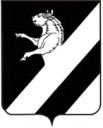 КРАСНОЯРСКИЙ КРАЙ АЧИНСКИЙ РАЙОН
 ЛАПШИХИНСКИЙ СЕЛЬСКИЙ СОВЕТ ДЕПУТАТОВЧЕТВЕРТОГО  СОЗЫВАРЕШЕНИЕ      26.05.2022                                                                                                                                                                                                     № 1-20РОб утверждении отчета об исполнении бюджета Лапшихинского сельсовета за 2021 годВ соответствии со статьей 264,6 Бюджетного Кодекса Российской  Федерации, статьей  37  Положения о бюджетном процессе в Лапшихинском сельсовете, утвержденного решением Лапшихинского  сельского Совета депутатов от 11.10.2013 года №1-37Р «Об утверждении Положения о бюджетном процессе в Лапшихинском сельсовете» (в редакции решение от 23.12.2019 № 3-44Р), руководствуясь статьями 20, 24 Устава Лапшихинского сельсовета, Лапшихинский  сельский Совет депутатов РЕШИЛ:1. Утвердить отчет об исполнении бюджета сельсовета за 2021 год, в том числе:     исполнение бюджета сельсовета по доходам в сумме 13 438 578,52 рубля и расходам в сумме 13 404 807,57 рублей;	исполнение бюджета Лапшихинского сельсовета с дефицитом в сумме     (минус) 33 770,95 рублей;          исполнение по источникам внутреннего финансирования дефицита бюджета Лапшихинского сельсовета за 2021 год в сумме (минус) 33 770,95 рублей.	2. Утвердить отчет об исполнении бюджета сельсовета за 2021 год со следующими показателями:	источников внутреннего финансирования дефицита бюджета сельсовета согласно приложению 1 к настоящему решению;	доходы бюджета сельсовета согласно приложению 2 к настоящему решению;	расходов бюджета сельсовета по разделам и подразделам бюджетной классификации расходов бюджета согласно приложению 3 к настоящему решению;	расходов бюджета сельсовета по ведомственной структуре расходов бюджета сельсовета согласно приложению 4 к настоящему решению;расходов бюджета по целевым статьям (муниципальным программам Лапшихинского сельсовета и не программным направлениям деятельности), группам и подгруппам видов расходов, разделам, подразделам классификации расходов бюджета сельсовета согласно приложению 5 к настоящему решению;субвенций, иных межбюджетных трансфертов, выделенных из краевого и районного бюджета бюджету сельсовета согласно приложению 6 к настоящему решению;иных межбюджетных трансфертов из сельского бюджета на уровень района на обеспечение выполнения полномочий переданных, в соответствии с заключенными соглашениями, согласно приложению 7 к настоящему решению.3. Настоящее решение подлежит опубликованию в газете «Уголок России» и размещению на официальном сайте в сети «Интернет» по адресу: https://lapshiha.ru/.4. Настоящее решение вступает в силу в день, следующий за днем его официального опубликования   в газете «Уголок России».Степанова Елена Витальевна8 (39151) 96 336Источники внутреннего финансирования дефицита бюджета  Лапшихинского сельсоветав 2021 годуРаспределение бюджетных ассигнований по целевым статьям (муниципальным программам Лапшихинского сельсовета и непрограммным направлениям деятельности), группам и подгруппам видов расходов, разделам, подразделам классификации расходов бюджета Лапшихинского сельсовета на 2021 год                                                                                                                                        КРАСНОЯРСКИЙ КРАЙ АЧИНСКИЙ РАЙОН
 ЛАПШИХИНСКИЙ СЕЛЬСКИЙ СОВЕТ ДЕПУТАТОВЧЕТВЕРТОГО  СОЗЫВАРЕШЕНИЕ      26.05.2022                                                                                                                                                                                                    № 2-20РО внесении изменений в решение Лапшихинского сельского Совета депутатов от  20.12.2021 № 1-16Р «О бюджете Лапшихинского сельсовета на 2022 год и плановый период 2023-2024 годов»В соответствии со статьями 14, 17 Федерального закона от 06.10.2003 года №131-ФЗ «Об общих принципах организации местного самоуправления в Российской Федерации», руководствуясь статьей 31 Положения о бюджетном процессе в Лапшихинском сельсовете, утвержденного решением Лапшихинского  сельского Совета депутатов от 11.10.2013г. № 1-37Р и статьей 20, 24 Устава Лапшихинского сельсовета Ачинского района Красноярского края, Лапшихинский сельский Совет депутатов РЕШИЛ:	1. Внести  изменения в решение Лапшихинского сельского Совета депутатов от 20.12.2021 № 1-16Р «О бюджете Лапшихинского сельсовета на 2022 год и плановый период 2023-2024 годов»:        1) в  статье 1:в подпункте 1 пункте 1 цифры «10 702 297,91» заменить цифрами «13 644 327,91», в подпункте 2 пункте 1 цифры «11 022 273,20» заменить цифрами «13 964 303,20»;2) приложения  1, 2, 3, 4, 5, 6, 7 к указанному решению изложить в новой редакции согласно приложениям 1- 7 к настоящему решению.2. Контроль исполнения настоящего решения возложить на постоянную комиссию Лапшихинского сельского Совета депутатов по экономике и бюджетной политике, муниципальному имуществу, сельскому хозяйству, промышленности, землепользованию и окружающей среды (Ельцов И.Д.).3. Решение вступает в силу после официального опубликования в информационном листе   «Лапшихинский вестник» и подлежит размещению на официальном сайте в сети «Интернет» по адресу: https://lapshiha.ru/.Степанова Елена Витальевна8 (39151) 96 336Доходы Лапшихинского сельсовета на 2022 год и плановый период 2023-2024 годовРаспределение бюджетных ассигнований по целевым статьям (муниципальным программам Лапшихинского сельсовета и непрограммным направлениям деятельности), группам и подгруппам видов расходов, разделам, подразделам классификации расходов бюджета Лапшихинского сельсовета на 2022 год и плановый период 2023-2024 годовКРАСНОЯРСКИЙ КРАЙ АЧИНСКИЙ РАЙОН
 ЛАПШИХИНСКИЙ СЕЛЬСКИЙ СОВЕТ ДЕПУТАТОВЧЕТВЕРТОГО  СОЗЫВАРЕШЕНИЕ      26.05.2021                                                                                                                                                                                                     № 3-20РО внесении изменений в решение Лапшихинского сельского Совета депутатов  от 21.12.2016 № 3-14Р «О формировании расходов на оплату труда депутатов, выборных должностных лиц местного самоуправления, осуществляющих свои полномочия на постоянной основе, и муниципальных служащих Лапшихинского сельсовета»В  соответствии с законом Красноярского края  от 09.12.2021 №2-255 «О краевом бюджете на 2022 год и плановый период 2023-2024 годов», на основании заключения юридической экспертизы по нормативному правовому акту начальника территориальной политики Губернатора Красноярского края от 04.04.2022 № 24-03127 на решение Лапшихинского сельского Совета депутатов Ачинского района от 21.12.2016 №3-14Р «О формировании расходов на оплату труда депутатов, выборных должностных лиц местного самоуправления, осуществляющих свои полномочия на постоянной основе, и муниципальных служащих Лапшихинского сельсовета», руководствуясь статьями 20, 24 Устава Лапшихинского сельсовета Ачинского района Красноярского края, Лапшихинский сельский Совет депутатов   РЕШИЛ:1. Внести в решение Лапшихинского сельского Совета депутатов  от 21.12.2016  № 3-14Р «О формировании расходов на оплату труда депутатов, выборных должностных лиц местного самоуправления, осуществляющих свои полномочия на постоянной основе, и муниципальных служащих Лапшихинского сельсовета» (далее – Решение) следующие изменения: 	1.1. Абзац 2 пункта 1 приложения 1  изложить в следующей редакции:	«размера фонда оплаты труда главы муниципального образования, который формируется из расчета 12-кратного среднемесячного предельного размера денежного вознаграждения и 12-кратного среднемесячного предельного размера денежного поощрения главы муниципального образования с учетом средств на выплату районного коэффициента, процентной надбавки к заработной плате за стаж работы в районах Крайнего Севера, в приравненных к ним местностях и иных местностях края с особыми климатическими условиями»;1.2.  Размер денежного вознаграждения выборных должностных лиц устанавливается в следующих размерах:<*> В соответствии с пунктом 1 Порядка расчета предельного размера фонда оплаты труда, утвержденного постановлением Совета Администрации Красноярского края от 29.12.2007 № 512-п «О нормативах формирования расходов на оплату труда депутатов, выборных должностных лиц местного самоуправления, осуществляющих свои полномочия на постоянной основе, лиц, замещающих иные муниципальные должности, и муниципальных служащих» Лапшихинский сельсовет относится к восьмой группе по оплате труда»;	1.3. статью 4 приложения 3 к решению изложить в следующей редакции:	«Статья 4. Значения размеров должностных окладов муниципальных служащих	Должностные  оклады  муниципальных  служащих имеют следующие размеры:     <*> В соответствии с пунктом 1 Порядка расчета предельного размера фонда оплаты труда, утвержденного постановлением Совета Администрации Красноярского края от 29.12.2007 № 512-п «О нормативах формирования расходов на оплату труда депутатов, выборных должностных лиц местного самоуправления, осуществляющих свои полномочия на постоянной основе, лиц, замещающих иные муниципальные должности, и муниципальных служащих» Лапшихинский сельсовет относится к восьмой группе по оплате труда».2. Контроль исполнения настоящего решения возложить на постоянную комиссию по экономической, бюджетной политике, муниципальному имуществу, предпринимательству, сельскому хозяйству, промышленности, землепользованию и охране окружающей среды (Ельцов И.Д.).3. Решение вступает в силу после  официального опубликования в информационном листе «Лапшихинский вестник, и подлежит размещения на официальном сайте в сети «Интернет» по адресу:  https:// lapshiha.ru, и пункт 1.2 настоящего решения распространяет свое действие на правоотношение, возникшие с 01 июля 2022 года.Степанова Елена Витальевна+7 (39151) 96 336КРАСНОЯРСКИЙ КРАЙ АЧИНСКИЙ РАЙОН
 ЛАПШИХИНСКИЙ СЕЛЬСКИЙ СОВЕТ ДЕПУТАТОВЧЕТВЕРТОГО  СОЗЫВАРЕШЕНИЕ      26.05.2021                                                                                                                                                                                                     № 4-20РОб утверждении Положения о премировании, единовременной выплате при предоставлении ежегодного оплачиваемого отпуска и выплате материальной помощи муниципальным служащим в муниципальном образовании Лапшихинский сельсовет Ачинского района Красноярского краяВ соответствии с Федеральным законом от 2 марта 2007 года № 25-ФЗ «О муниципальной службе в Российской Федерации», Законом Красноярского края от 24 апреля 2008 года № 5-1565 «Об особенностях правового регулирования муниципальной службы в Красноярском крае», руководствуясь статьями 20, 24 Устава Лапшихинского сельсовета Ачинского района Красноярского края, Лапшихинский сельский Совет депутатов РЕШИЛ:	1. Утвердить Положение о премировании, единовременной выплате при предоставлении ежегодного оплачиваемого отпуска и выплате материальной помощи муниципальным служащим в муниципальном образовании Лапшихинский сельсовет Ачинского района Красноярского края согласно приложению.2. Признать утратившими силу:- решение Лапшихинского сельского Совета депутатов Ачинского района Красноярского края от 14.11.2007г.  № 5-25Р «Об утверждении Положения о премировании и выплате материальной помощи муниципальным служащим администрации Лапшихинского  сельсовета».3. Контроль исполнения настоящего решения возложить на постоянную комиссию Лапшихинского сельского Совета депутатов по экономической, бюджетной политике, муниципальному имуществу, предпринимательству, сельскому хозяйству, промышленности, землепользованию и охране окружающей среды (Ельцов И.Д.).4. Решение вступает в силу после  официального опубликования в информационном листе «Лапшихинский вестник и подлежит размещения на официальном сайте в сети «Интернет» по адресу:  https:// lapshiha.ru/.Приложение к решению Лапшихинскогосельского Совета депутатовот  26.05.2022 № 4-20РПоложениео премировании, единовременной выплате при предоставлении ежегодного оплачиваемого отпуска и выплате материальной помощи муниципальным служащим в муниципальном образовании Лапшихинский сельсовет Ачинского района Красноярского краяСтатья 1. ОБЩИЕ ПОЛОЖЕНИЯ1.Настоящее Положение о премировании, единовременной выплате при предоставлении ежегодного оплачиваемого отпуска и выплате материальной помощи муниципальным служащим в муниципальном образовании Лапшихинский сельсовет Ачинского района Красноярского края (далее – Положение) определяет порядок и условия премирования, единовременной выплаты при предоставлении ежегодного оплачиваемого отпуска и выплаты материальной помощи муниципальным служащим в муниципальном образовании Лапшихинский сельсовет Ачинского района Красноярского края.2.Положение направлено на повышение материальной заинтересованности муниципальных служащих в своевременном и качественном выполнении трудовых обязанностей, а также повышение эффективности работы.3.Выплата премий, единовременной выплаты при предоставлении ежегодного оплачиваемого отпуска и выплаты материальной помощи муниципальным служащим в муниципальном образовании Лапшихинский сельсовет Ачинского района Красноярского края осуществляется за счет и в пределах средств годового фонда оплаты труда.4.Для целей настоящего Положения применяются следующие термины и понятия:органы местного самоуправления - администрация Лапшихинского сельсовета Ачинского района Красноярского края;работодатель - Глава Лапшихинского сельсовета Ачинского района Красноярского края, имеющий статус юридического лица;муниципальный служащий - лицо, исполняющее обязанности по должности муниципальной службы в органах местного самоуправления Лапшихинского сельсовета Ачинского района Красноярского края.Статья 2. ЦЕЛИ И ВИДЫ ПРЕМИРОВАНИЯ МУНИЦИПАЛЬНЫХ СЛУЖАЩИХ1.Премирование муниципальных служащих производится в целях усиления их материальной заинтересованности в повышении качества выполнения задач, возложенных на муниципальное образование Лапшихинский сельсовета Ачинского района Красноярского края, в профессиональном и компетентном исполнении должностных обязанностей.2.При применении премирования к муниципальным служащим учитываются следующие виды премирования:а) единовременная премия:- за выполнение заданий особой важности и сложности;- премии, приуроченные к юбилейным датам (50, 55, 60, 65 лет со дня рождения), в связи с присвоением почетного звания, установленного соответствующими нормативными правовыми актами Российской Федерации или Красноярского края, награждением государственной или правительственной наградой Российской Федерации или Красноярского края, установленной соответствующими нормативными правовыми актами Российской Федерации или Красноярского края, или Почетной грамотой Законодательного Собрания края и (или) Губернатора края;- по итогам работы за год;б) по итогам работы за месяц (ежемесячное премирование). Статья 3. ПОРЯДОК И УСЛОВИЯ ПРЕМИРОВАНИЯ МУНИЦИПАЛЬНЫХ СЛУЖАЩИХ ЕДИНОВРЕМЕННОЙ ПРЕМИЕЙ1.Премии за выполнение заданий особой важности и сложности являются формой материального стимулирования эффективного и добросовестного труда муниципальных служащих и выплачиваются муниципальным служащим за своевременное и качественное исполнение заданий, за проявленную инициативу при выполнении заданий, с учетом обеспечения задач и функций муниципального образования Лапшихинский сельсовет Ачинского района Красноярского края.Премия за выполнение заданий особой важности и сложности носит единовременный характер.Премирование муниципальных служащих за выполнение заданий особой важности и сложности производится правовым актом работодателя с указанием в нём размера премии.2.Премии, приуроченные к юбилейным датам (50, 55, 60, 65 лет со дня рождения), а также в связи с присвоением почетного звания, установленного соответствующими нормативными правовыми актами Российской Федерации или Красноярского края, награждением государственной или правительственной наградой Российской Федерации или Красноярского края, установленной соответствующими нормативными правовыми актами Российской Федерации или Красноярского края, или Почетной грамотой Законодательного Собрания края и (или) Губернатора края, являются единовременным денежным поощрением и выплачиваются муниципальным служащим, работающим в муниципальном образовании Лапшихинский сельсовет Ачинского района Красноярского края на юбилейную дату, а также на дату присвоения почетного звания, установленного соответствующими нормативными правовыми актами Российской Федерации или Красноярского края, награждением государственной или правительственной наградой Российской Федерации или Красноярского края, установленной соответствующими нормативными правовыми актами Российской Федерации или Красноярского края, или Почетной грамотой Законодательного Собрания края и (или) Губернатора края на основании правового акта работодателя с указанием в нем размера премии и оснований для такого премирования.3.Единовременная премия, предусмотренная положениями пункта 1 и 2 настоящей статьи, выплачивается с учетом районного коэффициента и процентной надбавки к заработной плате за стаж работы в районах Крайнего Севера и приравненных к ним местностях, в иных местностях края с особыми климатическими условиями за счет средств фонда оплаты труда и не должна превышать 3,5 размера должностного оклада.4.Премирование муниципальных служащих по итогам работы за год производится по завершению финансового года.Конкретные размеры премии по итогам работы за год муниципальным служащим определяются в пределах фонда оплаты труда.Муниципальным служащим, проработавшим неполный год, премия выплачивается за фактически отработанное время.Муниципальные служащие, ушедшие в отчетном году в отпуск по уходу за ребенком, а также вышедшие из отпуска по уходу за ребенком, находящиеся в отпуске без сохранения заработной платы, имеют право на единовременное премирование по итогам работы за год в размере, пропорциональном фактически отработанному времени.Муниципальные служащие, имеющие дисциплинарные взыскания, не подлежат премированию по итогам работы за год в течение срока действия дисциплинарного взыскания, также не подлежат премированию муниципальные служащие, отстраненные от замещаемой должности в соответствии с законодательством Российской Федерации.Не подлежат премированию по итогам работы за год муниципальные служащие, отработавшие в органах местного самоуправления или в структурном подразделении администрации Лапшихинского сельсовета Ачинского района Красноярского края менее трех месяцев.Годовая премия не выплачивается муниципальным служащим, находящимся на момент выплаты в течение всего года в отпуске по уходу за ребенком.Премирование муниципальных служащих по итогам работы за год производится правовым актом работодателя с указанием в нём размера премии.Статья 4. ОСНОВАНИЯ И ПОРЯДОК ПРЕМИРОВАНИЯ ПО ИТОГАМ РАБОТЫ ЗА МЕСЯЦ (ЕЖЕМЕСЯЧНОЕ ПРЕМИРОВАНИЕ)1.Премирование муниципальных служащих по итогам работы за месяц (ежемесячное премирование) производится в целях повышения их заинтересованности в повышении качества выполнения должностных обязанностей, является составной частью денежного содержания муниципального служащего и учитывается во всех случаях исчисления средней заработной платы муниципального служащего.Выплата премии по итогам работы за месяц (ежемесячное премирование) осуществляется муниципальным служащим, работающим в органе местного самоуправления по итогам работы за месяц (ежемесячное премирование), в размере не более 10 процентов от начисленной заработной платы муниципального служащего за конкретный период (месяц)  пропорционально фактически отработанному времени в равном размере среди муниципальных служащих органа местного самоуправления.2.Ежемесячные премии выплачиваются из фонда оплаты труда.3.Муниципальным служащим, проработавшим неполный расчетный период при поступлении на муниципальную службу, а также в связи с увольнением начисление премии по итогам работы за месяц (ежемесячное премирование) производится пропорционально отработанному в расчетном периоде времени.Муниципальным служащим за период нахождения в оплачиваемых или неоплачиваемых отпусках, за период временной нетрудоспособности премия по итогам работы за месяц (ежемесячное премирование) не начисляется.Не подлежат премированию по итогам работы за месяц (ежемесячное премирование) муниципальные служащие, привлеченные к дисциплинарным взысканиям в месяц выплаты премии по итогам работы за месяц (ежемесячное премирование).4.Премирование муниципальных служащих по итогам работы за месяц (ежемесячное премирование) производится правовым актом работодателя ежемесячно, в котором указывается конкретный процент премии, а также указываются основания невыплаты премии.Статья 5. ПОРЯДОК И УСЛОВИЯ ЕДИНОВРЕМЕННОЙ ВЫПЛАТЫПРИ ПРЕДОСТАВЛЕНИИ ЕЖЕГОДНОГО ОПЛАЧИВАЕМОГООТПУСКА МУНИЦИПАЛЬНЫМ СЛУЖАЩИМ1.Муниципальным служащим один раз в текущем календарном году при предоставлении ежегодного оплачиваемого отпуска производится единовременная выплата в размере 3,5 должностного оклада. Единовременная выплата производится на основании правового акта работодателя одновременно с предоставлением ежегодного оплачиваемого отпуска.2.В случае предоставления ежегодного оплачиваемого отпуска по частям единовременная выплата производится только один раз в текущем календарном году при предоставлении одной из частей ежегодного оплачиваемого отпуска.3.Единовременная выплата при предоставлении ежегодного оплачиваемого отпуска производится с учетом районного коэффициента и процентной надбавки к заработной плате за стаж работы в районах Крайнего Севера и приравненных к ним местностях, в иных местностях края с особыми климатическими условиями.4.Единовременная выплата к отпуску производится на основании правового акта работодателя по письменному заявлению муниципального служащего.Статья 6. ПОРЯДОК И УСЛОВИЯ ВЫПЛАТЫ МАТЕРИАЛЬНОЙ ПОМОЩИ МУНИЦИПАЛЬНЫМ СЛУЖАЩИМ1.Основанием для выплаты единовременной материальной помощи являются:а) рождение ребенка (на основании свидетельства о рождении ребенка);б) смерть (гибель) супруга/супруги, матери, отца, сына, дочери, родного брата, родной сестры (на основании свидетельства о смерти или документов, подтверждающих родство с умершим);в) бракосочетание (на основании свидетельства о заключении брака).2.Размер материальной помощи, оказываемой муниципальным служащим в течение календарного года, составляет четыре тысячи рублей по каждому основанию.3.Выплата материальной помощи производится на основании правового акта работодателя по письменному заявлению муниципального служащего. В заявлении указывается основание для выплаты материальной помощи, к заявлению прилагаются копии документов, удостоверяющие фактические основания для предоставления материальной помощи.КРАСНОЯРСКИЙ КРАЙ АЧИНСКИЙ РАЙОН
 ЛАПШИХИНСКИЙ СЕЛЬСКИЙ СОВЕТ ДЕПУТАТОВЧЕТВЕРТОГО  СОЗЫВАРЕШЕНИЕ      26.05.2021                                                                                                                                                                                                     № 5-20РО признании утратившим силу решение от 22.05.2018 № 10-27Р «О формировании избирательной комиссии  муниципального образования Лапшихинский сельсовет Ачинского района Красноярского края»	В соответствии с частью 14 статьи 9 Федерального закона  от 14.03.2022 № 60-ФЗ «О внесении изменений в отдельные законодательные  акты Российской Федерации»,  руководствуясь статьями 20, 24 Устава  Лапшихинского сельсовета Ачинского района Красноярского края,  Лапшихинский  сельский Совет депутатов РЕШИЛ:		1.  Признать утратившим силу решение Лапшихинского сельского Совета депутатов от 22.05.2018 № 10-27Р «О формировании избирательной комиссии  муниципального образования Лапшихинский сельсовет Ачинского района красноярского края».  		2.  Направить настоящее решение  в Избирательную комиссию Красноярского края.		3.  Контроль за исполнением настоящего Решения возложить на Главу сельсовета.		4.  Решение вступает в силу после официального опубликования в информационном листе «Лапшихинский вестник» и подлежит размещению на официальном сайте в сети «Интернет» по адресу: https://lapshiha.ru/.Председатель Лапшихинского                             Глава Лапшихинскогосельского Совета   депутатов		                       сельсовета    А.С. Банный				                                        О.А. ШмырьКРАСНОЯРСКИЙ КРАЙ АЧИНСКИЙ РАЙОН
 ЛАПШИХИНСКИЙ СЕЛЬСКИЙ СОВЕТ ДЕПУТАТОВЧЕТВЕРТОГО  СОЗЫВАРЕШЕНИЕ      26.05.2021                                                                                                                                                                                                     № 6-20РО внесении изменений в решение Лапшихинского сельского Совета депутатов  от 08.12.2021 № 2-6ВН-Р «Об утверждении Положения территориальном общественном самоуправлении в Лапшихинском сельсовете Ачинского района»	На основании заключения юридической экспертизы по нормативному правовому акту начальника территориальной политики Губернатора Красноярского края от 04.04.2022 № 24-03127 на решение Лапшихинского сельского Совета депутатов Ачинского района от 08.12.2021 № 2-6ВН-Р «Об утверждении Положения территориальном общественном самоуправлении в Лапшихинском сельсовете Ачинского района», руководствуясь статьями 20, 24 Устава  Лапшихинского сельсовета Ачинского района Красноярского края,  Лапшихинский  сельский Совет депутатов РЕШИЛ: 	1. Внести изменения   в решение Лапшихинского сельского Совета депутатов от  08.12.2021 № 2-6ВН-Р «Об утверждении Положения территориальном общественном самоуправлении в Лапшихинском сельсовете Ачинского района»: 	1.1.  в  статье 9   Приложения  слова   «или администрация Лапшихинского сельсовета», исключить.1.2.  по тексту Приложения слова «собраний (конференций) граждан», «на собрании (конференций) граждан» заменить словами «собраний и конференций граждан»,  «на собрании или конференции граждан».    	2. Контроль за исполнением решения возложить на постоянную комиссию по социальной политике, образованию, культуре, здравоохранению, спорту и делам молодежи.	3.  Решение вступает в силу после официального опубликования в информационном листе «Лапшихинский вестник» и подлежит размещению на официальном сайте в сети «Интернет» по адресу: https://lapshiha.ru/.Председатель Лапшихинского                             Глава Лапшихинскогосельского Совета   депутатов		                     сельсовета    А.С. Банный				                     О.А. ШмырьКРАСНОЯРСКИЙ КРАЙ АЧИНСКИЙ РАЙОН
 ЛАПШИХИНСКИЙ СЕЛЬСКИЙ СОВЕТ ДЕПУТАТОВЧЕТВЕРТОГО  СОЗЫВАРЕШЕНИЕ      26.05.2021                                                                                                                                                                                                     № 7-20РО внесении изменений в решение Лапшихинского сельского Совета депутатов от 22.05.2018 № 8-27Р «Об утверждении Порядка размещения на официальном сайте Ачинского района сведений о доходах, об имуществе и обязательствах имущественного характера, представленных лицами, замещающими муниципальные должности, и муниципальными служащими, об источниках получения средств, за счет которых совершены сделки (совершена сделка)»	На основании заключения юридической экспертизы по нормативному правовому акту начальника территориальной политики Губернатора Красноярского края от 04.04.2022 № 24-03127 на решение Лапшихинского сельского Совета депутатов Ачинского района от 22.05.2018 № 8-27Р «Об утверждении Порядка размещения на официальном сайте Ачинского района сведений о доходах, об имуществе и обязательствах имущественного характера, представленных лицами, замещающими муниципальные должности, и муниципальными служащими, об источниках получения средств, за счет которых совершены сделки (совершена сделка)», руководствуясь статьями 20, 24 Устава  Лапшихинского сельсовета Ачинского района Красноярского края,  Лапшихинский  сельский Совет депутатов РЕШИЛ: 	1. Внести изменения   в решение Лапшихинского сельского Совета депутатов от  22.05.2018 № 8-27Р «Об утверждении Порядка размещения на официальном сайте Ачинского района сведений о доходах, об имуществе и обязательствах имущественного характера, представленных лицами, замещающими муниципальные должности, и муниципальными служащими, об источниках получения средств, за счет которых совершены сделки (совершена сделка)».	 1.1. В пункте 3 Приложения  слова «долей участия, паев в уставных (складочных)  капиталах организаций» заменить словами «акций (долей участия, паев в уставных (складочных) капиталах организаций)».	2. Контроль за исполнением решения возложить на постоянную комиссию по социальной политике, образованию, культуре, здравоохранению, спорту и делам молодежи.	3.  Решение вступает в силу после официального опубликования в информационном листе «Лапшихинский вестник» и подлежит размещению на официальном сайте в сети «Интернет» по адресу: https://lapshiha.ru/.Председатель Лапшихинского                             Глава Лапшихинскогосельского Совета   депутатов		                     сельсовета    А.С. Банный				                     О.А. ШмырьКРАСНОЯРСКИЙ КРАЙ АЧИНСКИЙ РАЙОН
 ЛАПШИХИНСКИЙ СЕЛЬСКИЙ СОВЕТ ДЕПУТАТОВЧЕТВЕРТОГО  СОЗЫВАРЕШЕНИЕ      26.05.2021                                                                                                                                                                                                     № 8-20РО внесении изменений в решение Лапшихинского сельского Совета депутатов  от  27.11.2019 № 6-42Р «Об утверждении положения о старосте сельского населенного пункта  в Лапшихинском сельсовете Ачинского района Красноярского края»	На основании заключения юридической экспертизы по нормативному правовому акту начальника территориальной политики Губернатора Красноярского края от 04.04.2022 № 24-03127 на решение Лапшихинского сельского Совета депутатов Ачинского района от  27.11.2019 № 6-42Р «Об утверждении положения о старосте сельского населенного пункта  в Лапшихинском сельсовете Ачинского района Красноярского края», руководствуясь статьями 20, 24 Устава  Лапшихинского сельсовета Ачинского района Красноярского края,  Лапшихинский  сельский Совет депутатов РЕШИЛ: 	1. Внести изменения   в решение Лапшихинского сельского Совета депутатов от   27.11.2019 № 6-42Р «Об утверждении положения о старосте сельского населенного пункта  в Лапшихинском сельсовете Ачинского района Красноярского края» : 	1.1.  В пункте 3 Приложения  после слова «обладающим» дополнить словом «активным», слово «постоянно» исключить.1.2.  Пункт 4 Приложения дополнить подпунктами  5 и 6 следующего содержания:«5) вправе выступить с инициативой о внесении инициативного проекта по вопросам, имеющим приоритетное значение для жителей сельского населенного пункта;6)  осуществляет иные полномочия и права, предусмотренные уставом муниципального образования и (или) нормативным правовым актом представительного органа муниципального образования в соответствии с законом субъекта Российской Федерации.».	2. Контроль за исполнением решения возложить на постоянную комиссию по социальной политике, образованию, культуре, здравоохранению, спорту и делам молодежи.	3.  Решение вступает в силу после официального опубликования в информационном листе «Лапшихинский вестник» и подлежит размещению на официальном сайте в сети «Интернет» по адресу: https://lapshiha.ru/.Председатель Лапшихинского                             Глава Лапшихинскогосельского Совета   депутатов		                     сельсовета    А.С. Банный				                     О.А. ШмырьПредседатель Лапшихинского сельского Совета депутатовА.С. Банный                                                                             Глава Лапшихинского сельсовета  О.А. ШмырьПриложение 1к решению Лапшихинского                                                                                                                                                            сельского Совета депутатов                                                                                                                                                         от 23.05.2022  № 1-20Р№ строкиКод Код Наименование кода поступлений в бюджет, группы, подгруппы, статьи, подстатьи, элемента, подвида, аналитической группы вида источников финансирования дефицитов бюджетовНаименование кода поступлений в бюджет, группы, подгруппы, статьи, подстатьи, элемента, подвида, аналитической группы вида источников финансирования дефицитов бюджетовУтверждено Решениемо бюджете 2021 годБюджетная роспись с учетом изменений2021 годИсполнено2021 год%  исполнения бюджетной росписи1813   Администрация Лапшихинского сельсовета Ачинского района Красноярского края813   Администрация Лапшихинского сельсовета Ачинского района Красноярского края813   Администрация Лапшихинского сельсовета Ачинского района Красноярского края813   Администрация Лапшихинского сельсовета Ачинского района Красноярского края813   Администрация Лапшихинского сельсовета Ачинского района Красноярского края813   Администрация Лапшихинского сельсовета Ачинского района Красноярского края813   Администрация Лапшихинского сельсовета Ачинского района Красноярского края813   Администрация Лапшихинского сельсовета Ачинского района Красноярского края2 813 01 05 00 00 00 0000 000 813 01 05 00 00 00 0000 000Изменение остатков средств на счетах по учету средств бюджетаИзменение остатков средств на счетах по учету средств бюджета6 000,00286 204,54-33 770,953813  01 05 00 00 00 0000 500813  01 05 00 00 00 0000 500Увеличение остатков средств бюджетовУвеличение остатков средств бюджетов-13 030 527,00-13 441 658,20-13 438 578,5298,84813  01 05 02 00 00 0000 500813  01 05 02 00 00 0000 500Увеличение прочих остатков средств бюджетовУвеличение прочих остатков средств бюджетов-13 030 527,00-13 441 658,20-13 438 578,5298,85813  01 05 02 01 00 0000 510813  01 05 02 01 00 0000 510Увеличение прочих остатков денежных средств бюджетовУвеличение прочих остатков денежных средств бюджетов-13 030 527,00-13 441 658,20-13 438 578,5298,86813  01 05 02 01 10 0000 510813  01 05 02 01 10 0000 510Увеличение прочих остатков денежных средств бюджета поселенияУвеличение прочих остатков денежных средств бюджета поселения-13 030 527,00-13 441 658,20-13 438 578,5298,87813  01 05 00 00 00 0000 600813  01 05 00 00 00 0000 600Уменьшение остатков  средств бюджетов  Уменьшение остатков  средств бюджетов  13 036 527,0013 727 862,5413 404 807,5795,98813  01 05 02 00 00 0000 600813  01 05 02 00 00 0000 600Уменьшение прочих остатков  средств бюджетов  Уменьшение прочих остатков  средств бюджетов  13 036 527,0013 727 862,5413 404 807,5795,99813  01 05 02 01 00 0000 610813  01 05 02 01 00 0000 610Уменьшение прочих остатков  денежных средств бюджетов  Уменьшение прочих остатков  денежных средств бюджетов  13 036 527,0013 727 862,5413 404 807,5795,910813  01 05 02 01 10 0000 610813  01 05 02 01 10 0000 610Уменьшение прочих остатков  денежных средств бюджета поселения Уменьшение прочих остатков  денежных средств бюджета поселения 13 036 527,0013 727 862,5413 404 807,5795,9ВсегоВсего6000,00286 204,54-33 770,95Приложение 2Приложение 2к решению Лапшихинского                                                                                                                                                            сельского Совета депутатов                                                                                                                                                         от 23.05.2022  № 1-20Рк решению Лапшихинского                                                                                                                                                            сельского Совета депутатов                                                                                                                                                         от 23.05.2022  № 1-20РДоходы Лапшихинского сельсовета за 2021 год Доходы Лапшихинского сельсовета за 2021 год № строкиКод классификации доходов бюджетаКод классификации доходов бюджетаКод классификации доходов бюджетаКод классификации доходов бюджетаКод классификации доходов бюджетаКод классификации доходов бюджетаКод классификации доходов бюджетаКод классификации доходов бюджетаНаименование кода классификации доходов бюджетаДоходы сельского бюджета          2021 годаДоходы сельского бюджета          2021 годаУточненные доходы сельского бюджета          2021 годаИсполнение бюджета          2021 годапроцент исполнения№ строкиКод классификации доходов бюджетаКод классификации доходов бюджетаКод классификации доходов бюджетаКод классификации доходов бюджетаКод классификации доходов бюджетаКод классификации доходов бюджетаКод классификации доходов бюджетаКод классификации доходов бюджетаНаименование кода классификации доходов бюджетаДоходы сельского бюджета          2021 годаДоходы сельского бюджета          2021 годаУточненные доходы сельского бюджета          2021 годаИсполнение бюджета          2021 годапроцент исполнения№ строкиКод классификации доходов бюджетаКод классификации доходов бюджетаКод классификации доходов бюджетаКод классификации доходов бюджетаКод классификации доходов бюджетаКод классификации доходов бюджетаКод классификации доходов бюджетаКод классификации доходов бюджетаНаименование кода классификации доходов бюджетаДоходы сельского бюджета          2021 годаДоходы сельского бюджета          2021 годаУточненные доходы сельского бюджета          2021 годаИсполнение бюджета          2021 годапроцент исполнения№ строкиКод главного администратораКод группыКод подгруппыКод статьиКод подстатьиКод элементаКод группы подвидаКод аналитической группы подвидаНаименование кода классификации доходов бюджетаДоходы сельского бюджета          2021 годаДоходы сельского бюджета          2021 годаУточненные доходы сельского бюджета          2021 годаИсполнение бюджета          2021 годапроцент исполнения№ строкиКод главного администратораКод группыКод подгруппыКод статьиКод подстатьиКод элементаКод группы подвидаКод аналитической группы подвидаНаименование кода классификации доходов бюджетаДоходы сельского бюджета          2021 годаДоходы сельского бюджета          2021 годаУточненные доходы сельского бюджета          2021 годаИсполнение бюджета          2021 годапроцент исполнения1234567891010111213100010000000000000000НАЛОГОВЫЕ И НЕНАЛОГОВЫЕ ДОХОДЫ457 400,00457 400,00457 400,00459 426,32100,4218210100000000000110НАЛОГИ НА ПРИБЫЛЬ, ДОХОДЫ100 800,00100 800,00100 800,0096 817,8096,0318210102000010000110Налог на доходы физических лиц100 800,00100 800,00100 800,0096 817,8096,0418210102010010000110Налог на доходы физический лиц с доходов, источником которых является налоговый агент,  за исключением доходов, в отношении которых исчисление и уплата налога осуществляется в соответствии со статьями 227, 2271 и 228 НК РФ100 800,00100 800,00100 200,0096 292,7496,1518210102020010000110Налог на доходы физических лиц с доходов, полученных от осуществления деятельности физическими лицами, зарегистрированными в качестве индивидуальных предпринимателей, нотариусов, занимающихся частной практикой, адвокатов, учредивших адвокатские кабинеты, и других лиц, занимающихся частной практикой в соответствии со статьей 227 Налогового кодекса Российской Федерации0,000,00100,0016,6816,7618210102030010000110Налог на доходы физических лиц с доходов, полученных физическими лицами в соответствии со статьей 228 Налогового кодекса Российской Федерации0,000,00500,00508,38101,7700010300000000000000НАЛОГИ НА ТОВАРЫ (РАБОТЫ, УСЛУГИ), РЕАЛИЗУЕМЫЕ НА ТЕРРИТОРИИ РОССИЙСКОЙ ФЕДЕРАЦИИ112 100,00112 100,00112 100,00114 228,55101,9810010302000010000110Акцизы по подакцизным товарам (продукции), производимым на территории Российской Федерации112 100,00112 100,00112 100,00114 228,55101,9910010302230010000110Доходы от уплаты акцизов на дизельное топливо, подлежащие распределению между бюджетами субъектов Российской Федерации и местными бюджетами с учетом установленных дифференцированных нормативов отчислений в местные бюджеты51 500,0051 500,0051 500,0052 734,70102,41010010302240010000110Доходы от уплаты акцизов на моторные масла для дизельных и (или) карбюраторных (инжекторных двигателей, подлежащие распределению между бюджетами субъектов Российской Федерации и местными бюджетами с учетом установленных дифференцированных нормативов отчислений в местные бюджеты300,00300,00300,00370,88123,61110010302250010000110Доходы от уплаты акцизов на автомобильный бензин, подлежащие распределению между бюджетами субъектов Российской Федерации и местными бюджетами с учетом установленных дифференцированных нормативов отчислений в местные бюджеты67 700,0067 700,0067 700,0070 115,60103,61210010302260010000110Доходы от уплаты акцизов на прямогонный бензин, подлежащие распределению между бюджетами субъектов Российской Федерации и местными бюджетами с учетом установленных дифференцированных нормативов отчислений в местные бюджеты-7 400,00-7 400,00-7 400,00-8 992,63121,51300010600000000000000НАЛОГИ НА ИМУЩЕСТВО233 500,00233 500,00233 500,00238 259,04102,01418210601000000000110Налог на имущество физических лиц23 300,0023 300,0023 300,0021 982,4894,31518210601030100000110Налог на имущество физических лиц, взимаемый по ставкам, применяемым к объектам  налогообложения, расположенным в границах поселений23 300,0023 300,0023 300,0021 982,4894,31618210600000000000110Земельный налог 210 200,00210 200,00210 200,00216 276,56102,91718210606030000000110Земельный налог с организаций54 000,0054 000,0054 000,0059 226,65109,71818210606033100000110Земельный налог с организаций, обладающих земельным участком, расположенным в границах сельских поселений 54 000,0054 000,0054 000,0059 226,65109,71918210606040000000110Земельный налог с физических лиц156 200,00156 200,00156 200,00157 049,91100,52018210606043100000110Земельный налог с физических лиц, обладающих земельным участком, расположенным в границах сельских поселений156 200,00156 200,00156 200,00157 049,91100,52100010800000000000000ГОСУДАРСТВЕННАЯ ПОШЛИНА1 000,001 000,001 000,000,000,02281310804000010000110Государственная пошлина за совершение нотариальных действий (за исключением действий, совершаемых консульскими учреждениями Российской Федерации)1 000,001 000,001 000,000,000,02381310804020011000110Государственная пошлина за совершение нотариальных действий должностными лицами органов местного самоуправления, уполномоченными в соответствии с законодательными актами Российской Федерации на совершение нотариальных действий1 000,001 000,001 000,000,000,02400011100000000000000ДОХОДЫ ОТ ИСПОЛЬЗОВАНИЯ ИМУЩЕСТВА, НАХОДЯЩЕГОСЯ В ГОСУДАРСТВЕННОЙ И МУНИЦИПАЛЬНОЙ СОБСТВЕННОСТИ0,000,000,00120,93-2581311105000000000120Доходы, получаемые в виде арендной либо иной платы за передачу в возмездное пользование государственного и муниципального имущества (за исключением имущества бюджетных и автономных учреждений, а также имущества государственных и муниципальных унитарных предприятий, в том числе казенных)0,000,000,00120,93-2681311105025100000120Доходы, получаемые в виде арендной платы, а также средства от продажи права на заключение договоров аренды за земли, находящиеся в собственности сельских поселений (за исключением земельных участков муниципальных бюджетных и автономных учреждений)0,000,000,00120,93-2700011700000000000000ПРОЧИЕ НЕНАЛОГОВЫЕ ДОХОДЫ10 000,0010 000,0010 000,0010 000,00100,02881311714000000000150Средства самообложения граждан10 000,0010 000,0010 000,0010 000,00100,02981311714030100000150Средства самообложения граждан, зачисляемые в бюджет поселения10 000,0010 000,0010 000,0010 000,00100,03000020000000000000000БЕЗВОЗМЕЗДНЫЕ ПОСТУПЛЕНИЯ12 573 127,0012 573 127,0012 984 258,2012 979 152,20100,03100020200000000000000БЕЗВОЗМЕЗДНЫЕ ПОСТУПЛЕНИЯ ОТ ДРУГИХ БЮДЖЕТОВ БЮДЖЕТНОЙ СИСТЕМЫ РОССИЙСКОЙ ФЕДЕРАЦИИ12 573 127,0012 573 127,0012 984 258,2012 979 152,20100,03281320201000000000000Дотации бюджетам бюджетной системы Российской Федерации4 051 500,004 051 500,004 051 500,004 051 500,00100,03381320215001100000150Дотации бюджетам сельских поселений на выравнивание бюджетной обеспеченности из бюджета Российской Федерации                                                     459 000,00459 000,00459 000,00459 000,00100,03481320216001100000150Дотации бюджетам сельских поселений на выравнивание бюджетной обеспеченности из бюджетов муниципальных районов                                   3 592 500,003 592 500,003 592 500,003 592 500,00100,03581320229000000000000 Субсидии бюджетам поселений из местных бюджетов1 339 627,001 339 627,001 629 250,001 624 144,0099,73681320229900101060150Субсидии бюджетам сельских поселений из местных бюджетов  (на реализацию мероприятий, направленных на повышение безопасности дорожного движения, за счет средств дорожного фонда Красноярского края)103 200,00103 200,00103 200,00103 200,00100,03781320229900107412150Субсидии бюджетам сельских поселений из бюджетов муниципальных районов  (на обеспечение первичных мер пожарной безопасности )40 937,0040 937,0040 900,0040 900,00100,03881320229900107508150Субсидии бюджетам сельских поселений из местных бюджетов (на содержание автомобильных дорог общего пользования местного значения за счет средств дорожного фонда Красноярского края)155 870,00155 870,00155 900,00155 900,00100,03981320229900107509150Субсидии бюджетам сельских поселений из бюджетов муниципальных районов (на капитальный ремонт и ремонт автомобильных дорог общего пользования местного значения за счет средств дорожного фонда Красноярского края)1 021 200,001 021 200,001 021 200,001 016 094,0099,54081320229900107555150Субсидии бюджетам сельских поселений из местных бюджетов (на организацию и проведение акарицидных обработок мест массового отдыха населения)18 420,0018 420,0013 250,0013 250,00100,04181320229900107741150Субсидии бюджетам сельских поселений из местных бюджетов ( на реализацию проектов по благоустройству территорий сельских населенных пунктов с численностью не более 10000 человек, инициированных гражданами соответствующего населенного пункта, поселения)0,000,00294 800,00294 800,00100,04281320203000000000000Субвенции бюджетам бюджетной системы Российской Федерации90 300,0090 300,00100 749,00100 749,00100,04381320230024107514150Субвенции бюджетам на осуществление полномочий первичному воинскому учету на территориях, где отсутствуют военные комиссариаты   2 300,002 300,002 549,002 549,00100,04481320235118100000150Субвенции на осуществление государственных полномочий по первичному воинскому учету на территориях, где отсутствуют военные комиссариаты88 000,0088 000,0098 200,0098 200,00100,04581320204000000000000Иные межбюджетные трансферты7 091 700,007 091 700,007 202 759,207 202 759,20100,04681320249900107388150Прочие межбюджетные трансферты бюджетам сельских поселений (на поддержку самообложения граждан для решения вопросов местного значения)0,000,0010 000,0010 000,00100,04781320249999108202150Прочие межбюджетные трансферты, передаваемые бюджетам сельских поселений  (на поддержку мер по обеспечению сбалансированности бюджетов поселений)3 643 000,003 643 000,003 643 000,003 643 000,00100,04881320249999108208150Прочие межбюджетные трансферты, передаваемые бюджетам сельских поселений  (на выполнение полномочий, переданных на уровень муниципального района)3 448 700,003 448 700,003 549 759,203 549 759,20100,0Всего доходовВсего доходовВсего доходовВсего доходовВсего доходовВсего доходовВсего доходовВсего доходовВсего доходовВсего доходов13 030 527,0013 030 527,0013 441 658,2013 438 578,52100,0Приложение 3Приложение 3Приложение 3Приложение 3Приложение 3Приложение 3Приложение 3Приложение 3Приложение 3Приложение 3Приложение 3к решению Лапшихинскогок решению Лапшихинскогок решению Лапшихинскогок решению Лапшихинскогок решению Лапшихинскогок решению Лапшихинскогок решению Лапшихинскогок решению Лапшихинскогок решению Лапшихинскогок решению Лапшихинскогок решению Лапшихинскогосельского Совета депутатов отсельского Совета депутатов отсельского Совета депутатов отсельского Совета депутатов отсельского Совета депутатов отсельского Совета депутатов отсельского Совета депутатов отсельского Совета депутатов отсельского Совета депутатов отсельского Совета депутатов отсельского Совета депутатов отот   26.05.2022 № 1-20Рот   26.05.2022 № 1-20Рот   26.05.2022 № 1-20Рот   26.05.2022 № 1-20Рот   26.05.2022 № 1-20Рот   26.05.2022 № 1-20Рот   26.05.2022 № 1-20Рот   26.05.2022 № 1-20Рот   26.05.2022 № 1-20Рот   26.05.2022 № 1-20Рот   26.05.2022 № 1-20РРАСПРЕДЕЛЕНИЕ РАСХОДОВРАСПРЕДЕЛЕНИЕ РАСХОДОВРАСПРЕДЕЛЕНИЕ РАСХОДОВРАСПРЕДЕЛЕНИЕ РАСХОДОВРАСПРЕДЕЛЕНИЕ РАСХОДОВРАСПРЕДЕЛЕНИЕ РАСХОДОВРАСПРЕДЕЛЕНИЕ РАСХОДОВРАСПРЕДЕЛЕНИЕ РАСХОДОВРАСПРЕДЕЛЕНИЕ РАСХОДОВРАСПРЕДЕЛЕНИЕ РАСХОДОВРАСПРЕДЕЛЕНИЕ РАСХОДОВБЮДЖЕТА ЛАПШИХИНСКОГО СЕЛЬСОВЕТА ПО РАЗДЕЛАМ И ПОДРАЗДЕЛАМ БЮДЖЕТА ЛАПШИХИНСКОГО СЕЛЬСОВЕТА ПО РАЗДЕЛАМ И ПОДРАЗДЕЛАМ БЮДЖЕТА ЛАПШИХИНСКОГО СЕЛЬСОВЕТА ПО РАЗДЕЛАМ И ПОДРАЗДЕЛАМ БЮДЖЕТА ЛАПШИХИНСКОГО СЕЛЬСОВЕТА ПО РАЗДЕЛАМ И ПОДРАЗДЕЛАМ БЮДЖЕТА ЛАПШИХИНСКОГО СЕЛЬСОВЕТА ПО РАЗДЕЛАМ И ПОДРАЗДЕЛАМ БЮДЖЕТА ЛАПШИХИНСКОГО СЕЛЬСОВЕТА ПО РАЗДЕЛАМ И ПОДРАЗДЕЛАМ БЮДЖЕТА ЛАПШИХИНСКОГО СЕЛЬСОВЕТА ПО РАЗДЕЛАМ И ПОДРАЗДЕЛАМ БЮДЖЕТА ЛАПШИХИНСКОГО СЕЛЬСОВЕТА ПО РАЗДЕЛАМ И ПОДРАЗДЕЛАМ БЮДЖЕТА ЛАПШИХИНСКОГО СЕЛЬСОВЕТА ПО РАЗДЕЛАМ И ПОДРАЗДЕЛАМ БЮДЖЕТА ЛАПШИХИНСКОГО СЕЛЬСОВЕТА ПО РАЗДЕЛАМ И ПОДРАЗДЕЛАМ БЮДЖЕТА ЛАПШИХИНСКОГО СЕЛЬСОВЕТА ПО РАЗДЕЛАМ И ПОДРАЗДЕЛАМ   КЛАССИФИКАЦИИ РАСХОДОВ БЮДЖЕТОВ  КЛАССИФИКАЦИИ РАСХОДОВ БЮДЖЕТОВ  КЛАССИФИКАЦИИ РАСХОДОВ БЮДЖЕТОВ  КЛАССИФИКАЦИИ РАСХОДОВ БЮДЖЕТОВ  КЛАССИФИКАЦИИ РАСХОДОВ БЮДЖЕТОВ  КЛАССИФИКАЦИИ РАСХОДОВ БЮДЖЕТОВ  КЛАССИФИКАЦИИ РАСХОДОВ БЮДЖЕТОВ  КЛАССИФИКАЦИИ РАСХОДОВ БЮДЖЕТОВ  КЛАССИФИКАЦИИ РАСХОДОВ БЮДЖЕТОВ  КЛАССИФИКАЦИИ РАСХОДОВ БЮДЖЕТОВ  КЛАССИФИКАЦИИ РАСХОДОВ БЮДЖЕТОВРОССИЙСКОЙ ФЕДЕРАЦИИ   НА 2021 ГОД  РОССИЙСКОЙ ФЕДЕРАЦИИ   НА 2021 ГОД  РОССИЙСКОЙ ФЕДЕРАЦИИ   НА 2021 ГОД  РОССИЙСКОЙ ФЕДЕРАЦИИ   НА 2021 ГОД  РОССИЙСКОЙ ФЕДЕРАЦИИ   НА 2021 ГОД  РОССИЙСКОЙ ФЕДЕРАЦИИ   НА 2021 ГОД  РОССИЙСКОЙ ФЕДЕРАЦИИ   НА 2021 ГОД  РОССИЙСКОЙ ФЕДЕРАЦИИ   НА 2021 ГОД  РОССИЙСКОЙ ФЕДЕРАЦИИ   НА 2021 ГОД  РОССИЙСКОЙ ФЕДЕРАЦИИ   НА 2021 ГОД  РОССИЙСКОЙ ФЕДЕРАЦИИ   НА 2021 ГОД  № строкиНаименование показателей бюджетной классификацииРаздел, подразделРасходы сельского бюджета                   2021 годаУточненные расходы сельского бюджета                   2021 годаИсполнение бюджета                    2021 годаПроцент исполнения1234561ОБЩЕГОСУДАРСТВЕННЫЕ ВОПРОСЫ01006 566 458,006 793 307,246 588 755,1797,02Функционирование высшего должностного лица субъекта Российской  Федерации и муниципального образования0102940 040,00940 040,00890 274,0994,73Функционирование Правительства Российской Федерации, высших исполнительных органов государственной власти субъектов Российской Федерации, местных администраций 01044 935 552,005 157 152,245 007 766,0897,14Резервные фонды01115 400,005 400,000,000,05Другие общегосударственные вопросы0113685 466,00690 715,00690 715,00100,06НАЦИОНАЛЬНАЯ ОБОРОНА020088 000,0098 200,0098 200,00100,07Мобилизационная и вневойсковая подготовка020388 000,0098 200,0098 200,00100,08НАЦИОНАЛЬНАЯ БЕЗОПАСНОСТЬ И ПРАВООХРАНИТЕЛЬНАЯ ДЕЯТЕЛЬНОСТЬ03001 308 052,001 308 015,001 229 440,0494,09Обеспечение пожарной безопасности03101 308 052,001 308 015,001 229 440,0494,010НАЦИОНАЛЬНАЯ ЭКОНОМИКА04001 442 370,001 466 200,001 438 635,1498,111Дорожное хозяйство (дорожные фонды)04091 442 370,001 466 200,001 438 635,1498,112ЖИЛИЩНО-КОММУНАЛЬНОЕ ХОЗЯЙСТВО05003 392 223,003 822 716,303 810 358,2699,713Жилищное хозяйство05010,0015 000,0015 000,00100,014Коммунальное хозяйство05022 790 000,002 891 059,202 891 059,20100,015Благоустройство0503495 631,00825 461,00813 102,9698,516Другие вопросы в области жилищно-коммунального хозяйства0505106 592,0091 196,1091 196,10100,017СОЦИАЛЬНАЯ ПОЛИТИКА1000239 424,00239 424,00239 418,96100,018Пенсионное обеспечение1001239 424,00239 424,00239 418,96100,0                    ВСЕГО                    ВСЕГО13 036 527,0013 727 862,5413 404 807,5797,6Приложение 4к решению Лапшихинскогосельского Совета депутатов отот   26.05.2022 № 1-20РВедомственная структура расходов бюджета Лапшихинского сельсоветана 2021 год № п/пНаименование показателяКБККБККБККБККБКРасходы сельского бюджета                   2021 годаУточненные расходы сельского бюджета                   2021 годаИсполнение бюджета                    2021 годаПроцент исполнения№ п/пНаименование показателяКВСРРазделКФСРКЦСРКВРРасходы сельского бюджета                   2021 годаУточненные расходы сельского бюджета                   2021 годаИсполнение бюджета                    2021 годаПроцент исполнения12345678910111Администрация Лапшихинского сельсовета81313 036 527,0013 727 862,5413 404 807,5797,62ОБЩЕГОСУДАРСТВЕННЫЕ ВОПРОСЫ813016 566 458,006 793 307,246 588 755,1797,03Функционирование высшего должностного лица субъекта Российской Федерации и муниципального образования813010102940 040,00940 040,00890 274,0994,74Непрограммные расходы Администрации Лапшихинского сельсовета8130101027200000000940 040,00940 040,00890 274,0994,75Функционирование администрации Лапшихинского сельсовета в рамках непрограммных расходов Администрации Лапшихинского сельсовета8130101027210000000940 040,00940 040,00890 274,0994,76Глава муниципального образования в рамках непрограммных расходов Администрации Лапшихинского сельсовета8130101027210090110940 040,00940 040,00890 274,0994,77Фонд оплаты труда государственных (муниципальных) органов8130101027210090110121721 997,00721 997,00685 024,2294,98Взносы по обязательному социальному страхованию на выплаты денежного содержания и иные выплаты работникам государственных (муниципальных) органов8130101027210090110129218 043,00218 043,00205 249,8794,19Функционирование Правительства Российской Федерации, высших исполнительных органов государственной власти субъектов Российской Федерации, местных администраций8130101044 935 552,005 157 152,245 007 766,0897,110Непрограммные расходы Администрации Лапшихинского сельсовета81301010472000000004 935 552,005 157 152,245 007 766,0897,111Функционирование администрации Лапшихинского сельсовета в рамках непрограммных расходов Администрации Лапшихинского сельсовета81301010472100000004 935 552,005 157 152,245 007 766,0897,112Руководство и управление в сфере установленных функций органов государственной власти в рамках непрограммных расходов Администрации Лапшихинского сельсовета81301010472100902104 263 324,004 484 924,244 335 538,0896,713Фонд оплаты труда государственных (муниципальных) органов81301010472100902101212 409 366,002 409 366,002 294 412,0995,214Взносы по обязательному социальному страхованию на выплаты денежного содержания и иные выплаты работникам государственных (муниципальных) органов8130101047210090210129727 629,00688 229,00688 228,50100,015Прочая закупка товаров, работ и услуг8130101047210090210244868 329,001 129 329,241 112 505,9898,516Закупка энергетических ресурсов8130101047210090210247258 000,00258 000,00240 391,5193,217Региональные выплаты и выплаты, обеспечивающие уровень заработной платы работников бюджетной сферы не ниже размера минимальной заработной платы (минимального размера оплаты труда) в рамках непрограммных расходов администрации Лапшихинского сельсовета8130101047210090620672 228,00672 228,00672 228,00100,018Фонд оплаты труда государственных (муниципальных) органов8130101047210090620121516 304,00516 304,00516 304,00100,019Взносы по обязательному социальному страхованию на выплаты денежного содержания и иные выплаты работникам государственных (муниципальных) органов8130101047210090620129155 924,00155 924,00155 924,00100,020Резервные фонды8130101115 400,005 400,000,000,021Непрограммные расходы Администрации Лапшихинского сельсовета81301011172000000005 400,005 400,000,000,022Функционирование администрации Лапшихинского сельсовета в рамках непрограммных расходов Администрации Лапшихинского сельсовета81301011172100000005 400,005 400,000,000,023Резервные фонды органов местного самоуправления в рамках непрограммных расходов Администрации Лапшихинского сельсовета81301011172100911105 400,005 400,000,000,024Резервные средства81301011172100911108705 400,005 400,000,000,025Другие общегосударственные вопросы813010113685 466,00690 715,00690 715,00100,026Муниципальная программа "Содействие развитию органов местного самоуправления, реализация полномочий администрации Лапшихинского сельсовета"8130101130200000000670 200,00670 200,00670 200,00100,027Отдельные мероприятия муниципальной программы "Содействие развитию органов местного самоуправления, реализация полномочий администрации Лапшихинского сельсовета"8130101130290000000670 200,00670 200,00670 200,00100,028Межбюджетные трансферты на осуществление руководства и управления в сфере установленных функций органов местного самоуправления поселений, передаваемых на уровень района в рамках отдельных мероприятий муниципальной программы "Содействие развитию органов местного самоуправления, реализация полномочий администрации Лапшихинского сельсовета"8130101130290090280658 700,00658 700,00658 700,00100,029Иные межбюджетные трансферты8130101130290090280540658 700,00658 700,00658 700,00100,030Расходы на другие общегосударственные вопросы (проведение мероприятий по проведению дня победы и дня пожилого человека) в рамках отдельных мероприятий муниципальной программы "Содействие развитию органов местного самоуправления, реализация полномочий администрации Лапшихинского сельсовета"813010113029009121011 000,0011 000,0011 000,00100,031Прочая закупка товаров, работ и услуг813010113029009121024411 000,0011 000,0011 000,00100,032Расходы на другие общегосударственные вопросы (проведение мероприятий по противодействию коррупции ) в рамках отдельных мероприятий муниципальной программы "Содействие развитию органов местного самоуправления, реализация полномочий администрации Лапшихинского сельсовета "8130101130290091240500,00500,00500,00100,033Прочая закупка товаров, работ и услуг8130101130290091240244500,00500,00500,00100,034Муниципальная программа "Защита населения территории Лапшихинского сельсовета от чрезвычайных ситуаций природного и техногенного характера"81301011303000000002 500,002 500,002 500,00100,035Подпрограмма "Профилактика терроризма и экстремизма, а также минимизация и (или) ликвидация последствий проявлений терроризма и экстремизма на территории Лапшихинского сельсовета" муниципальной программы "Защита населения территории Лапшихинского сельсовета от чрезвычайных ситуаций природного и техногенного характера" 81301011303200000002 500,002 500,002 500,00100,036Расходы на профилактику терроризма и экстремизма, а также минимизация и (или) ликвидация последствий проявлений терроризма и экстремизма на территории Лапшихинского сельсовета в рамках подпрограммы "Профилактика терроризма и экстремизма, а также минимизация и (или) ликвидация последствий проявлений терроризма и экстремизма на территории Лапшихинского сельсовета" муниципальной программы "Защита населения территории Лапшихинского сельсовета от чрезвычайных ситуаций природного и техногенного характера" 81301011303200911702 500,002 500,002 500,00100,037Прочая закупка товаров, работ и услуг81301011303200911702442 500,002 500,002 500,00100,038Непрограммные расходы Администрации Лапшихинского сельсовета813010113720000000012 766,0018 015,0018 015,00100,039Функционирование администрации Лапшихинского сельсовета в рамках непрограммных расходов Администрации Лапшихинского сельсовета813010113721000000012 766,0018 015,0018 015,00100,040Осуществление государственных полномочий по составлению протоколов об административных правонарушениях в рамках непрограммных расходов Администрации Лапшихинского сельсовета81301011372100751402 300,002 549,002 549,00100,041Прочая закупка товаров, работ и услуг81301011372100751402442 300,002 549,002 549,00100,042Членские взносы в Совет муниципальных образований Красноярского края, в рамках непрограммных расходов администрации Лапшихинского сельсовета Ачинского района Красноярского края8130101137210090140466,00466,00466,00100,043Уплата иных платежей8130101137210090140853466,00466,00466,00100,044Расходы, связанные с уплатой государственной пошлины, обжалованием судебных актов и исполнением судебных актов по искам к администрации Лапшихинского сельсовета о возмещении вреда, причиненного незаконными действиями (бездействием) органов местного самоуправления Лапшихинского сельсовета или их должностных лиц, в том числе в результате издания органами местного самоуправления Лапшихинского сельсовета актов, не соответствующих закону или иному нормативному правовому акту, а также по иным искам о взыскании денежных средств за счет казны Лапшихинского сельсовета (за исключением судебных актов о взыскании денежных средств в порядке субсидиарной ответственности главных распорядителей средств бюджета Лапшихинского сельсовета) в  рамках непрограммных расходов Администрации  Лапшихинского сельсовета81301011372100903100,0015 000,0015 000,0045Уплата иных платежей81301011372100903108530,0015 000,0015 000,00100,046Осуществление расходов охраны окружающей среды в рамках непрограммных расходов Администрации Лапшихинского сельсовета813010113721009119010 000,000,000,0047Уплата иных платежей813010113721009119085310 000,000,000,0048НАЦИОНАЛЬНАЯ ОБОРОНА8130288 000,0098 200,0098 200,00100,049Мобилизационная и вневойсковая подготовка81302020388 000,0098 200,0098 200,00100,050Непрограммные расходы Администрации Лапшихинского сельсовета813020203720000000088 000,0098 200,0098 200,00100,051Функционирование администрации Лапшихинского сельсовета в рамках непрограммных расходов Администрации Лапшихинского сельсовета813020203721000000088 000,0098 200,0098 200,00100,052Осуществление первичного воинского учета на территориях, где отсутствуют военные комиссариаты в рамках непрограммных расходов Администрации Лапшихинского сельсовета813020203721005118088 000,0098 200,0098 200,00100,053Фонд оплаты труда государственных (муниципальных) органов813020203721005118012167 588,0067 588,0067 588,00100,054Взносы по обязательному социальному страхованию на выплаты денежного содержания и иные выплаты работникам государственных (муниципальных) органов813020203721005118012920 412,0020 412,0020 412,00100,055Прочая закупка товаров, работ и услуг81302020372100511802440,0010 200,0010 200,00100,056НАЦИОНАЛЬНАЯ БЕЗОПАСНОСТЬ И ПРАВООХРАНИТЕЛЬНАЯ ДЕЯТЕЛЬНОСТЬ813031 308 052,001 308 015,001 229 440,0494,057Обеспечение пожарной безопасности8130303101 308 052,001 308 015,001 229 440,0494,058Муниципальная программа "Защита населения территории Лапшихинского сельсовета от чрезвычайных ситуаций природного и техногенного характера"81303031003000000001 308 052,001 308 015,001 229 440,0494,059Подпрограмма "Обеспечение первичных мер пожарной безопасности на территории Лапшихинского сельсовета" муниципальной программы "Защита населения территории Лапшихинского сельсовета от чрезвычайных ситуаций природного и техногенного характера"81303031003100000001 308 052,001 308 015,001 229 440,0494,060Расходы за счет средств краевой субсидии на обеспечение первичных мер пожарной безопасности в рамках подпрограммы "Обеспечение первичных мер пожарной безопасности на территории Лапшихинского сельсовета" муниципальной программы "Защита населения территории Лапшихинского сельсовета от чрезвычайных ситуаций природного и техногенного характера"813030310031007412040 937,0040 900,0040 900,00100,061Прочая закупка товаров, работ и услуг813030310031007412024440 937,0040 900,0040 900,00100,062Региональные выплаты и выплаты, обеспечивающие уровень заработной платы работников бюджетной сферы не ниже размера минимальной заработной платы (минимального размера оплаты труда) в рамках подпрограммы "Обеспечение первичных мер пожарной безопасности на территории Лапшихинского сельсовета" муниципальной программы "Защита населения территории Лапшихинского сельсовета от чрезвычайных ситуаций природного и техногенного характера"8130303100310090620200 991,00121 991,00121 991,00100,063Фонд оплаты труда государственных (муниципальных) органов8130303100310090620121154 371,0093 371,0093 371,00100,064Взносы по обязательному социальному страхованию на выплаты денежного содержания и иные выплаты работникам государственных (муниципальных) органов813030310031009062012946 620,0028 620,0028 620,00100,065Мероприятия по обеспечению первичных мер пожарной безопасности в рамках подпрограммы "Обеспечение первичных мер пожарной безопасности на территории Лапшихинского сельсовета" муниципальной программы "Защита населения территории Лапшихинского сельсовета от чрезвычайных ситуаций природного и техногенного характера"81303031003100931101 013 970,001 042 970,00964 395,0492,566Фонд оплаты труда государственных (муниципальных) органов8130303100310093110121311 421,00311 421,00298 854,0896,067Взносы по обязательному социальному страхованию на выплаты денежного содержания и иные выплаты работникам государственных (муниципальных) органов813030310031009311012994 049,0094 049,0089 831,9795,568Прочая закупка товаров, работ и услуг813030310031009311024492 500,00121 500,00104 812,8286,369Закупка энергетических ресурсов8130303100310093110247516 000,00516 000,00470 896,1791,370Опашка территорий сельсовета в рамках подпрограммы "Обеспечение первичных мер пожарной безопасности на территории Лапшихинского сельсовета" муниципальной программы "Защита населения территории Лапшихинского сельсовета от чрезвычайных ситуаций природного и техногенного характера"813030310031009313050 000,00100 000,00100 000,00100,071Прочая закупка товаров, работ и услуг813030310031009313024450 000,00100 000,00100 000,00100,072Софинансирование за счет средств поселения расходов на обеспечение первичных мер пожарной безопасности в рамках подпрограммы "Обеспечение первичных мер пожарной безопасности на территории Лапшихинского сельсовета" муниципальной программы "Защита населения территории Лапшихинского сельсовета от чрезвычайных ситуаций природного и техногенного характера"81303031003100S41202 154,002 154,002 154,00100,073Прочая закупка товаров, работ и услуг81303031003100S41202442 154,002 154,002 154,00100,074НАЦИОНАЛЬНАЯ ЭКОНОМИКА813041 442 370,001 466 200,001 438 635,1498,175Дорожное хозяйство (дорожные фонды)8130404091 442 370,001 466 200,001 438 635,1498,176Муниципальная программа "Организация комплексного благоустройства территории Лапшихинского сельсовета"81304040901000000001 442 370,001 466 200,001 438 635,1498,177Подпрограмма "Обеспечение сохранности и модернизации внутрипоселенческих дорог Лапшихинского сельсовета" муниципальной программы "Организация комплексного благоустройства территории Лапшихинского сельсовета"81304040901100000001 442 370,001 466 200,001 438 635,1498,178Расходы за счет средств  краевой субсидии на реализацию мероприятий, направленных на повышение безопасности дорожного движения, за счет средств дорожного фонда Красноярского края в рамках подпрограммы "Обеспечение сохранности и модернизации внутрипоселенческих дорог Лапшихинского сельсовета" муниципальной программы "Организация комплексного благоустройства территории Лапшихинского сельсовета"813040409011R310601103 200,00103 200,00103 200,00100,079Прочая закупка товаров, работ и услуг813040409011R310601244103 200,00103 200,00103 200,00100,080Расходы за счет средств краевой субсидии на содержание автомобильных дорог общего пользования местного значения за счет средств дорожного фонда Красноярского края в рамках подпрограммы "Обеспечение сохранности и модернизации внутрипоселенческих дорог Лапшихинского сельсовета" муниципальной программы "Организация комплексного благоустройства территории Лапшихинского сельсовета"8130404090110075080155 870,00155 900,00155 900,00100,081Прочая закупка товаров, работ и услуг8130404090110075080244155 870,00155 900,00155 900,00100,082Расходы за счет средств краевой субсидии на капитальный ремонт и ремонт автомобильных дорог общего пользования местного значения за счет средств дорожного фонда Красноярского края в рамках подпрограммы "Обеспечение сохранности и модернизации внутрипоселенческих дорог Лапшихинского сельсовета" муниципальной программы "Организация комплексного благоустройства территории Лапшихинского сельсовета"81304040901100750901 021 200,001 021 200,001 016 094,0099,583Прочая закупка товаров, работ и услуг81304040901100750902441 021 200,001 021 200,001 016 094,0099,584Расходы на осуществление мероприятий по содержанию сети внутрипоселковых дорог общего пользования в рамках подпрограммы "Обеспечение содержания, сохранности и модернизации внутрипоселенческих дорог Лапшихинского сельсовета" муниципальной программы "Организация комплексного благоустройства на территории Лапшихинского сельсовета"813040409011009409098 790,0065 464,6043 232,7066,085Прочая закупка товаров, работ и услуг813040409011009409024498 790,0065 464,6043 232,7066,086Расходы на осуществление мероприятий по содержанию сети внутрипоселковых дорог общего пользования в рамках подпрограммы "Обеспечение содержания, сохранности и модернизации внутрипоселенческих дорог Лапшихинского сельсовета" муниципальной программы "Организация комплексного благоустройства на территории Лапшихинского сельсовета"813040409011009410050 000,0073 800,0073 800,00100,087Прочая закупка товаров, работ и услуг813040409011009410024450 000,0073 800,0073 800,00100,088Софинансирование за счет средств поселения на реализацию мероприятий, направленных на повышение безопасности дорожного движения, за счет средств дорожного фонда Красноярского края в рамках подпрограммы "Обеспечение сохранности и модернизации внутрипоселенческих дорог Лапшихинского сельсовета" муниципальной программы "Организация комплексного благоустройства территории Лапшихинского сельсовета"813040409011R310601110,001 043,001 043,00100,089Прочая закупка товаров, работ и услуг813040409011R310601244110,001 043,001 043,00100,090Софинансирование за счет средств поселения расходов на содержание автомобильных дорог общего пользования местного значения за счет средств дорожного фонда Красноярского края в рамках подпрограммы "Обеспечение сохранности и модернизации внутрипоселенческих дорог Лапшихинского сельсовета" муниципальной программы "Организация комплексного благоустройства территории Лапшихинского сельсовета"81304040901100S5090200,00200,00200,00100,091Прочая закупка товаров, работ и услуг81304040901100S5080244200,00200,00200,00100,092Софинансирование за счет средств поселения расходов на капитальный ремонт и ремонт автомобильных дорог общего пользования местного значения за счет средств дорожного фонда Красноярского края в рамках подпрограммы "Обеспечение сохранности и модернизации внутрипоселенческих дорог Лапшихинского сельсовета" муниципальной программы "Организация комплексного благоустройства территории Лапшихинского сельсовета"81304040901100S509013 000,0045 392,4045 165,4499,593Прочая закупка товаров, работ и услуг81304040901100S509024413 000,0045 392,4045 165,4499,594ЖИЛИЩНО-КОММУНАЛЬНОЕ ХОЗЯЙСТВО813053 392 223,003 822 716,303 810 358,2699,795Жилищное хозяйство8130505010,0015 000,0015 000,00100,096Муниципальная программа "Содействие развитию органов местного самоуправления, реализация полномочий администрации Лапшихинского сельсовета"81305050101000000000,0015 000,0015 000,00100,097Подпрограмма "Повышение уровня внутреннего благоустройства территории населенных пунктов Лапшихинского сельсовета" муниципальной программы "Организация комплексного благоустройства территории Лапшихинского сельсовета"81305050101300000000,0015 000,0015 000,00100,098Мероприятия по поддержке муниципального жилищного фонда в рамках подпрограммы "Повышение уровня внутреннего благоустройства территории населенных пунктов Лапшихинского сельсовета" муниципальной программы "Организация комплексного благоустройства территории Лапшихинского сельсовета"81305050101300951100,0015 000,0015 000,00100,099Прочая закупка товаров, работ и услуг81305050101300951102440,0015 000,0015 000,00100,0100Коммунальное хозяйство8130505022 790 000,002 891 059,202 891 059,20100,0101Муниципальная программа "Содействие развитию органов местного самоуправления, реализация полномочий администрации Лапшихинского сельсовета"81305050202000000002 790 000,002 891 059,202 891 059,20100,0102Отдельные мероприятия муниципальной программы "Содействие развитию органов местного самоуправления, реализация полномочий администрации Лапшихинского сельсовета"81305050202900000002 790 000,002 891 059,202 891 059,20100,0103Межбюджетные трансферты на осуществление полномочий поселений по капитальному ремонту, реконструкции находящихся в муниципальной собственности объектов коммунальной инфраструктуры, источников тепловой энергии и тепловых сетей, объектов электросетевого хозяйства и источников электрической энергии, а также на приобретение технологического оборудования, спецтехники для обеспечения функционирования систем теплоснабжения, электроснабжения, водоснабжения, водоотведения и очистки сточных вод в рамках отдельных мероприятий муниципальной программы "Содействие развитию органов местного самоуправления, реализация полномочий администрации Лапшихинского сельсовета"8130505020290095580 2 790 000,002 891 059,202 891 059,20100,0104Иные межбюджетные трансферты8130505020290095580 5402 790 000,002 891 059,202 891 059,20100,0105Благоустройство813050503495 631,00825 461,00813 102,9698,5106Муниципальная программа "Организация комплексного благоустройства территории Лапшихинского сельсовета"8130505030100000000495 631,00825 461,00813 102,9698,5107Подпрограмма "Содержание уличного освещения на территории сельсовета" муниципальной программы "Организация комплексного благоустройства территории Лапшихинского сельсовета"8130505030120000000405 000,00395 000,00382 641,9696,9108Расходы на содержание уличного освещения в рамках подпрограммы "Содержание уличного освещения на территории сельсовета" муниципальной программы "Организация комплексного благоустройства территории Лапшихинского сельсовета"8130505030120095310405 000,00395 000,00382 641,9696,9109Прочая закупка товаров, работ и услуг813050503012009531024420 000,0010 000,0010 000,00100,0110Закупка энергетических ресурсов8130505030120095310247385 000,00385 000,00372 641,9696,8111Подпрограмма "Повышение уровня внутреннего благоустройства территории населенных пунктов Лапшихинского сельсовета" муниципальной программы "Организация комплексного благоустройства территории Лапшихинского сельсовета"813050503013000000090 631,00430 461,00430 461,00100,0112Расходы за счет средств иного межбюджетного трансферта краевого бюджета на поддержку самооблажения граждан для решения вопросов местного значения в рамках подпрограммы "Повышение уровня внутреннего благоустройства территории населенных пунктов Лапшихинского сельсовета" муниципальной программы "Организация комплексного благоустройства территории Лапшихинского сельсовета"81305050301300738800,0010 000,0010 000,00100,0113Прочая закупка товаров, работ и услуг81305050301300738802440,0010 000,0010 000,00100,0114Расходы за счет средств краевой субсидии для реализации проектов по благоустройству территорий сельских населенных пунктов и городских поселений с численностью населения не более 10000 человек, инициированных гражданами соответствующего населенного пункта, поселения, в рамках подпрограммы "Повышение уровня внутреннего благоустройства территории населенных пунктов Лапшихинского сельсовета" муниципальной программы "Организация комплексного благоустройства территории Лапшихинского сельсовета"81305050301300774100,00294 800,00294 800,00100,0115Прочая закупка товаров, работ и услуг81305050301300774102440,00294 800,00294 800,00100,0116Расходы за счет средств краевой субсидии на организацию и проведение акарицидных обработок мест массового отдыха населения в рамках подпрограммы "Повышение уровня внутреннего благоустройства территории населенных пунктов Лапшихинского сельсовета" муниципальной программы "Организация комплексного благоустройства территории Лапшихинского сельсовета"813050503013007555018 420,0013 250,0013 250,00100,0117Прочая закупка товаров, работ и услуг813050503013007555024418 420,0013 250,0013 250,00100,0118Расходы на вывозку твердых бытовых отходов в рамках подпрограммы "Повышение уровня внутреннего благоустройства территории населенных пунктов Лапшихинского сельсовета" муниципальной программы "Организация комплексного благоустройства территории Лапшихинского сельсовета"813050503013009532060 000,0060 000,0060 000,00100,0119Прочая закупка товаров, работ и услуг813050503013009532024460 000,0060 000,0060 000,00100,0120Расходы по благоустройству территории в рамках подпрограммы "Повышение уровня внутреннего благоустройства территории населенных пунктов сельсовета" муниципальной программы "Организация комплексного благоустройства территории Лапшихинского сельсовета "813050503013009535010 000,005 621,005 621,00100,0121Прочая закупка товаров, работ и услуг813050503013009535024410 000,005 621,005 621,00100,0122Софинансирование расходов за счет средств поселения для реализации проектов по благоустройству территорий поселений "Жители - за чистоту и благоустройство", в рамках подпрограммы "Повышение уровня внутреннего благоустройства территории населенных пунктов Лапшихинского сельсовета" муниципальной программы "Организация комплексного благоустройства территории Лапшихинского сельсовета"81305050301300S74100,0045 200,0045 200,00100,0123Прочая закупка товаров, работ и услуг81305050301300S74102440,0045 200,0045 200,00100,0124Софинансирование расходов за счет средств поселения на организацию и проведение акарицидных обработок мест массового отдыха населения в рамках подпрограммы "Повышение уровня внутреннего благоустройства территории населенных пунктов Лапшихинского сельсовета" муниципальной программы "Организация комплексного благоустройства территории Лапшихинского сельсовета"81305050301300S55502 211,001 590,001 590,00100,0125Прочая закупка товаров, работ и услуг81305050301300S55502442 211,001 590,001 590,00100,0126Другие вопросы в области жилищно-коммунального хозяйства813050505106 592,0091 196,1091 196,10100,0127Муниципальная программа "Организация комплексного благоустройства территории Лапшихинского сельсовета"8130505050100000000106 592,0091 196,1091 196,10100,0128Подпрограмма "Повышение уровня внутреннего благоустройства территории населенных пунктов Лапшихинского сельсовета" муниципальной программы "Организация комплексного благоустройства территории Лапшихинского сельсовета"8130505050130000000106 592,0091 196,1091 196,10100,0129Расходы на осуществление занятости населения в рамках подпрограммы "Повышение уровня внутреннего благоустройства территории населенных пунктов Лапшихинского сельсовета" муниципальной программы "Организация комплексного благоустройства территории Лапшихинского сельсовета"8130505050130091290106 592,0091 196,1091 196,10100,0130Фонд оплаты труда государственных (муниципальных) органов813050505013009129012181 868,0070 043,0970 043,09100,0131Взносы по обязательному социальному страхованию на выплаты денежного содержания и иные выплаты работникам государственных (муниципальных) органов813050505013009129012924 724,0021 153,0121 153,01100,0132СОЦИАЛЬНАЯ ПОЛИТИКА81310239 424,00239 424,00239 418,96100,0133Пенсионное обеспечение813101001239 424,00239 424,00239 418,96100,0134Муниципальная программа "Содействие развитию органов местного самоуправления, реализация полномочий администрации Лапшихинского сельсовета"8131010010200000000239 424,00239 424,00239 418,96100,0135Отдельные мероприятия муниципальной программы "Содействие развитию органов местного самоуправления, реализация полномочий администрации Лапшихинского сельсовета"8131010010290000000239 424,00239 424,00239 418,96100,0136Доплаты к пенсиям муниципальных служащих в рамках отдельных мероприятий муниципальной программы "Содействие развитию органов местного самоуправления, реализация полномочий администрации Лапшихинского сельсовета"8131010010290091000239 424,00239 424,00239 418,96100,0137Иные пенсии, социальные доплаты к пенсиям8131010010290091000312239 424,00239 424,00239 418,96100,0138ВСЕГО:13 036 527,0013 727 862,5413 404 807,5797,6Приложение 5Приложение 5Приложение 5Приложение 5Приложение 5Приложение 5Приложение 5Приложение 5Приложение 5Приложение 5Приложение 5Приложение 5к решению Лапшихинскогок решению Лапшихинскогок решению Лапшихинскогок решению Лапшихинскогок решению Лапшихинскогок решению Лапшихинскогок решению Лапшихинскогок решению Лапшихинскогок решению Лапшихинскогок решению Лапшихинскогок решению Лапшихинскогок решению Лапшихинскогосельского Совета депутатов отсельского Совета депутатов отсельского Совета депутатов отсельского Совета депутатов отсельского Совета депутатов отсельского Совета депутатов отсельского Совета депутатов отсельского Совета депутатов отсельского Совета депутатов отсельского Совета депутатов отсельского Совета депутатов отсельского Совета депутатов отот   26.05.2022 № 1-20Рот   26.05.2022 № 1-20Рот   26.05.2022 № 1-20Рот   26.05.2022 № 1-20Рот   26.05.2022 № 1-20Рот   26.05.2022 № 1-20Рот   26.05.2022 № 1-20Рот   26.05.2022 № 1-20Рот   26.05.2022 № 1-20Рот   26.05.2022 № 1-20Рот   26.05.2022 № 1-20Рот   26.05.2022 № 1-20Р№ п/пНаименование показателяКБККБККБКРасходы сельского бюджета                   2021 годаРасходы сельского бюджета                   2021 годаУточненные расходы сельского бюджета                   2021 годаУточненные расходы сельского бюджета                   2021 годаИсполнение бюджета                    2021 годаИсполнение бюджета                    2021 годаИсполнение бюджета                    2021 годаПроцент исполнения№ п/пНаименование показателяКЦСРКВРРазделРазделКФСРКФСР1234556677899910101Муниципальная программа "Организация комплексного благоустройства территории Лапшихинского сельсовета"01000000002 044 593,002 044 593,002 397 857,102 357 934,202 357 934,202 357 934,2098,398,32Подпрограмма "Обеспечение сохранности и модернизации внутрипоселенческих дорог Лапшихинского сельсовета" муниципальной программы "Организация комплексного благоустройства территории Лапшихинского сельсовета"01100000001 442 370,001 442 370,001 466 200,001 438 635,141 438 635,141 438 635,1498,198,13Расходы за счет средств  краевой субсидии на реализацию мероприятий, направленных на повышение безопасности дорожного движения, за счет средств дорожного фонда Красноярского края в рамках подпрограммы "Обеспечение сохранности и модернизации внутрипоселенческих дорог Лапшихинского сельсовета" муниципальной программы "Организация комплексного благоустройства территории Лапшихинского сельсовета"011R310601103 200,00103 200,00103 200,00103 200,00103 200,00103 200,00100,0100,04Прочая закупка товаров, работ и услуг011R310601244103 200,00103 200,00103 200,00103 200,00103 200,00103 200,00100,0100,05НАЦИОНАЛЬНАЯ ЭКОНОМИКА011R310601244040404000400103 200,00103 200,00103 200,00103 200,00103 200,00103 200,00100,0100,06Дорожное хозяйство (дорожные фонды)011R310601244040404090409103 200,00103 200,00103 200,00103 200,00103 200,00103 200,00100,0100,07Расходы за счет средств краевой субсидии на содержание автомобильных дорог общего пользования местного значения за счет средств дорожного фонда Красноярского края в рамках подпрограммы "Обеспечение сохранности и модернизации внутрипоселенческих дорог Лапшихинского сельсовета" муниципальной программы "Организация комплексного благоустройства территории Лапшихинского сельсовета"0110075080155 870,00155 870,00155 900,00155 900,00155 900,00155 900,00100,0100,08Прочая закупка товаров, работ и услуг0110075080244155 870,00155 870,00155 900,00155 900,00155 900,00155 900,00100,0100,09НАЦИОНАЛЬНАЯ ЭКОНОМИКА0110075080244040404000400155 870,00155 870,00155 900,00155 900,00155 900,00155 900,00100,0100,010Дорожное хозяйство (дорожные фонды)0110075080244040404090409155 870,00155 870,00155 900,00155 900,00155 900,00155 900,00100,0100,011 Расходы за счет средств краевой субсидии на капитальный ремонт и ремонт автомобильных дорог общего пользования местного значения за счет средств дорожного фонда Красноярского края в рамках подпрограммы "Обеспечение сохранности и модернизации внутрипоселенческих дорог Лапшихинского сельсовета" муниципальной программы "Организация комплексного благоустройства территории Лапшихинского сельсовета"01100750901 021 200,001 021 200,001 021 200,001 016 094,001 016 094,001 016 094,0099,599,512Прочая закупка товаров, работ и услуг01100750902441 021 200,001 021 200,001 021 200,001 016 094,001 016 094,001 016 094,0099,599,513НАЦИОНАЛЬНАЯ ЭКОНОМИКА01100750902440404040004001 021 200,001 021 200,001 021 200,001 016 094,001 016 094,001 016 094,0099,599,514Дорожное хозяйство (дорожные фонды)01100750902440404040904091 021 200,001 021 200,001 021 200,001 016 094,001 016 094,001 016 094,0099,599,515Расходы на содержание внутрипоселенческих дорог за счет средств поселения в рамках подпрограммы "Обеспечение сохранности и модернизации внутрипоселенческих дорог Лапшихинского сельсовета" муниципальной программы" Организация комплексного благоустройства территории Лапшихинского сельсовета"011009409098 790,0098 790,0065 464,6043 232,7043 232,7043 232,7066,066,016Прочая закупка товаров, работ и услуг011009409024498 790,0098 790,0065 464,6043 232,7043 232,7043 232,7066,066,017НАЦИОНАЛЬНАЯ ЭКОНОМИКА011009409024404040400040098 790,0098 790,0065 464,6043 232,7043 232,7043 232,7066,066,018Дорожное хозяйство (дорожные фонды)011009409024404040409040998 790,0098 790,0065 464,6043 232,7043 232,7043 232,7066,066,019Расходы на осуществление мероприятий по содержанию сети внутрипоселковых дорог общего пользования в рамках подпрограммы "Обеспечение содержания, сохранности и модернизации внутрипоселенческих дорог Лапшихинского сельсовета" муниципальной программы "Организация комплексного благоустройства на территории Лапшихинского сельсовета"011009410050 000,0050 000,0073 800,0073 800,0073 800,0073 800,00100,0100,020Прочая закупка товаров, работ и услуг011009410024450 000,0050 000,0073 800,0073 800,0073 800,0073 800,00100,0100,021НАЦИОНАЛЬНАЯ ЭКОНОМИКА011009410024404040400040050 000,0050 000,0073 800,0073 800,0073 800,0073 800,00100,0100,022Дорожное хозяйство (дорожные фонды)011009410024404040409040950 000,0050 000,0073 800,0073 800,0073 800,0073 800,00100,0100,023Софинансирование за счет средств поселения на реализацию мероприятий, направленных на повышение безопасности дорожного движения, за счет средств дорожного фонда Красноярского края в рамках подпрограммы "Обеспечение сохранности и модернизации внутрипоселенческих дорог Лапшихинского сельсовета" муниципальной программы "Организация комплексного благоустройства территории Лапшихинского сельсовета"011R310601110,00110,001 043,001 043,001 043,001 043,00100,0100,024Прочая закупка товаров, работ и услуг011R310601244110,00110,001 043,001 043,001 043,001 043,00100,0100,025НАЦИОНАЛЬНАЯ ЭКОНОМИКА011R310601244040404000400110,00110,001 043,001 043,001 043,001 043,00100,0100,026Дорожное хозяйство (дорожные фонды)011R310601244040404090409110,00110,001 043,001 043,001 043,001 043,00100,0100,027Софинансирование за счет средств поселения расходов на капитальный ремонт и ремонт автомобильных дорог общего пользования местного значения за счет средств дорожного фонда Красноярского края в рамках подпрограммы "Обеспечение сохранности и модернизации внутрипоселенческих дорог Лапшихинского сельсовета" муниципальной программы "Организация комплексного благоустройства территории Лапшихинского сельсовета"01100S5080200,00200,00200,00200,00200,00200,00100,0100,028Прочая закупка товаров, работ и услуг01100S5080244200,00200,00200,00200,00200,00200,00100,0100,029НАЦИОНАЛЬНАЯ ЭКОНОМИКА01100S5080244040404000400200,00200,00200,00200,00200,00200,00100,0100,030Дорожное хозяйство (дорожные фонды)01100S5080244040404090409200,00200,00200,00200,00200,00200,00100,0100,031Софинансирование за счет средств поселения расходов на капитальный ремонт и ремонт автомобильных дорог общего пользования местного значения за счет средств дорожного фонда Красноярского края в рамках подпрограммы "Обеспечение сохранности и модернизации внутрипоселенческих дорог Лапшихинского сельсовета" муниципальной программы "Организация комплексного благоустройства территории Лапшихинского сельсовета"01100S509013 000,0013 000,0045 392,4045 165,4445 165,4445 165,4499,599,532Прочая закупка товаров, работ и услуг01100S509024413 000,0013 000,0045 392,4045 165,4445 165,4445 165,4499,599,533НАЦИОНАЛЬНАЯ ЭКОНОМИКА01100S509024404040400040013 000,0013 000,0045 392,4045 165,4445 165,4445 165,4499,599,534Дорожное хозяйство (дорожные фонды)01100S509024404040409040913 000,0013 000,0045 392,4045 165,4445 165,4445 165,4499,599,535Подпрограмма "Содержание уличного освещения на территории сельсовета" муниципальной программы "Организация комплексного благоустройства территории Лапшихинского сельсовета"0120000000405 000,00405 000,00395 000,00382 641,96382 641,96382 641,9696,996,936Расходы на содержание уличного освещения в рамках подпрограммы "Содержание уличного освещения на территории сельсовета" муниципальной программы "Организация комплексного благоустройства территории Лапшихинского сельсовета"0120095310405 000,00405 000,00395 000,00382 641,96382 641,96382 641,9696,996,937Прочая закупка товаров, работ и услуг012009531024420 000,0020 000,0010 000,0010 000,0010 000,0010 000,00100,0100,038ЖИЛИЩНО-КОММУНАЛЬНОЕ ХОЗЯЙСТВО012009531024405050500050020 000,0020 000,0010 000,0010 000,0010 000,0010 000,00100,0100,039Благоустройство012009531024405050503050320 000,0020 000,0010 000,0010 000,0010 000,0010 000,00100,0100,040Закупка энергетических ресурсов0120095310247385 000,00385 000,00385 000,00372 641,96372 641,96372 641,9696,896,841ЖИЛИЩНО-КОММУНАЛЬНОЕ ХОЗЯЙСТВО0120095310247050505000500385 000,00385 000,00385 000,00372 641,96372 641,96372 641,9696,896,842Благоустройство0120095310247050505030503385 000,00385 000,00385 000,00372 641,96372 641,96372 641,9696,896,843Подпрограмма "Повышение уровня внутреннего благоустройства территории населенных пунктов Лапшихинского сельсовета" муниципальной программы "Организация комплексного благоустройства территории Лапшихинского сельсовета"0130000000197 223,00197 223,00536 657,10536 657,10536 657,10536 657,10100,0100,044Расходы за счет средств иного межбюджетного трансферта краевого бюджета на поддержку самооблажения граждан для решения вопросов местного значения в рамках подпрограммы " Повышение уровня внутреннего благоустройства территории населенных пунктов Лапшихинского сельсовета" муниципальной программы " организация комплексного благоустройства территории Лапшихинского сельсовета"01300738802440505050005000,000,0010 000,0010 000,0010 000,0010 000,00100,0100,045Прочая закупка товаров, работ и услуг01300738802440,000,0010 000,0010 000,0010 000,0010 000,00100,0100,046ЖИЛИЩНО-КОММУНАЛЬНОЕ ХОЗЯЙСТВО01300738802440505050005000,000,0010 000,0010 000,0010 000,0010 000,00100,0100,047Благоустройство01300738802440505050005000,000,0010 000,0010 000,0010 000,0010 000,00100,0100,048Расходы за счет средств краевой субсидии на организацию и проведение акарицидных обработок мест массового отдыха населения в рамках подпрограммы "Повышение уровня внутреннего благоустройства территории населенных пунктов Лапшихинского сельсовета" муниципальной программы "Организация комплексного благоустройства территории Лапшихинского сельсовета"013007555018 420,0018 420,0013 250,0013 250,0013 250,0013 250,00100,0100,049Прочая закупка товаров, работ и услуг013007555024418 420,0018 420,0013 250,0013 250,0013 250,0013 250,00100,0100,050ЖИЛИЩНО-КОММУНАЛЬНОЕ ХОЗЯЙСТВО013007555024405050500050018 420,0018 420,0013 250,0013 250,0013 250,0013 250,00100,0100,051Благоустройство013007555024405050503050318 420,0018 420,0013 250,0013 250,0013 250,0013 250,00100,0100,052Расходы за счет средств краевой субсидии для реализации проектов по благоустройству территорий сельских населенных пунктов и городских поселений с численностью населения не более 10000 человек, инициированных гражданами соответствующего населенного пункта, поселения, в рамках подпрограммы " Повышение уровня внутреннего благоустройства территории населенных пунктов Лапшихинского сельсовета " муниципальной программы " Организация комплексного благоустройства территории Лапшихинского сельсовета"01300774100,000,00294 800,00294 800,00294 800,00294 800,00100,0100,053Прочая закупка товаров, работ и услуг01300774102440,000,00294 800,00294 800,00294 800,00294 800,00100,0100,054ЖИЛИЩНО-КОММУНАЛЬНОЕ ХОЗЯЙСТВО01300774102440505050005000,000,00294 800,00294 800,00294 800,00294 800,00100,0100,055Благоустройство01300774102440505050305030,000,00294 800,00294 800,00294 800,00294 800,00100,0100,056Расходы на осуществление занятости населения в рамках подпрограммы "Повышение уровня внутреннего благоустройства территории населенных пунктов Лапшихинского сельсовета" муниципальной программы "Организация комплексного благоустройства территории Лапшихинского сельсовета"0130091290106 592,00106 592,0091 196,1091 196,1091 196,1091 196,10100,0100,057Фонд оплаты труда государственных (муниципальных) органов013009129012181 868,0081 868,0070 043,0970 043,0970 043,0970 043,09100,0100,058ЖИЛИЩНО-КОММУНАЛЬНОЕ ХОЗЯЙСТВО013009129012105050500050081 868,0081 868,0070 043,0970 043,0970 043,0970 043,09100,0100,059Другие вопросы в области жилищно-коммунального хозяйства013009129012105050505050581 868,0081 868,0070 043,0970 043,0970 043,0970 043,09100,0100,060Взносы по обязательному социальному страхованию на выплаты денежного содержания и иные выплаты работникам государственных (муниципальных) органов013009129012924 724,0024 724,0021 153,0121 153,0121 153,0121 153,01100,0100,061ЖИЛИЩНО-КОММУНАЛЬНОЕ ХОЗЯЙСТВО013009129012905050500050024 724,0024 724,0021 153,0121 153,0121 153,0121 153,01100,0100,062Другие вопросы в области жилищно-коммунального хозяйства013009129012905050505050524 724,0024 724,0021 153,0121 153,0121 153,0121 153,01100,0100,063Мероприятия по поддержке муниципального жилищного фонда в рамках подпрограммы "Повышение уровня внутреннего благоустройства территории населенных пунктов Лапшихинского сельсовета" муниципальной программы "Организация комплексного благоустройства территории Лапшихинского сельсовета"01300951100,000,0015 000,0015 000,0015 000,0015 000,00100,0100,064Прочая закупка товаров, работ и услуг01300951102440,000,0015 000,0015 000,0015 000,0015 000,00100,0100,065ЖИЛИЩНО-КОММУНАЛЬНОЕ ХОЗЯЙСТВО01300951102440505050005000,000,0015 000,0015 000,0015 000,0015 000,00100,0100,066Жилищное хозяйство01300951102440505050105010,000,0015 000,0015 000,0015 000,0015 000,00100,0100,067Расходы на вывозку твердых бытовых отходов в рамках подпрограммы "Повышение уровня внутреннего благоустройства территории населенных пунктов Лапшихинского сельсовета" муниципальной программы "Организация комплексного благоустройства территории Лапшихинского сельсовета"013009532060 000,0060 000,0060 000,0060 000,0060 000,0060 000,00100,0100,068Прочая закупка товаров, работ и услуг013009532024460 000,0060 000,0060 000,0060 000,0060 000,0060 000,00100,0100,069ЖИЛИЩНО-КОММУНАЛЬНОЕ ХОЗЯЙСТВО013009532024405050500050060 000,0060 000,0060 000,0060 000,0060 000,0060 000,00100,0100,070Благоустройство013009532024405050503050360 000,0060 000,0060 000,0060 000,0060 000,0060 000,00100,0100,071Расходы по благоустройству территории в рамках подпрограммы "Повышение уровня внутреннего благоустройства территории населенных пунктов сельсовета" муниципальной программы "Организация комплексного благоустройства территории Лапшихинского сельсовета "013009535010 000,0010 000,005 621,005 621,005 621,005 621,00100,0100,072Прочая закупка товаров, работ и услуг013009535024410 000,0010 000,005 621,005 621,005 621,005 621,00100,0100,073ЖИЛИЩНО-КОММУНАЛЬНОЕ ХОЗЯЙСТВО013009535024405050500050010 000,0010 000,005 621,005 621,005 621,005 621,00100,0100,074Благоустройство013009535024405050503050310 000,0010 000,005 621,005 621,005 621,005 621,00100,0100,075Софинансирование расходов за счет средств поселения на организацию и проведение акарицидных обработок мест массового отдыха населения в рамках подпрограммы "Повышение уровня внутреннего благоустройства территории населенных пунктов Лапшихинского сельсовета" муниципальной программы "Организация комплексного благоустройства территории Лапшихинского сельсовета"01300S55502 211,002 211,001 590,001 590,001 590,001 590,00100,0100,076Прочая закупка товаров, работ и услуг01300S55502442 211,002 211,001 590,001 590,001 590,001 590,00100,0100,077ЖИЛИЩНО-КОММУНАЛЬНОЕ ХОЗЯЙСТВО01300S55502440505050005002 211,002 211,001 590,001 590,001 590,001 590,00100,0100,078Благоустройство01300S55502440505050305032 211,002 211,001 590,001 590,001 590,001 590,00100,0100,079Софинансирование расходов за счет средств поселения для реализации проектов по благоустройству территорий поселений " Жители - за чистоту и благоустройство" , в рамках подпрограммы " Повышение уровня внутреннего благоустройства территории населенных пунктов Лапшихинского сельсовета " муниципальной программы " Организация комплекссного благоустройства территории Лапшихинского сельсовета" 01300S74100,000,0045 200,0045 200,0045 200,0045 200,00100,0100,080Прочая закупка товаров, работ и услуг01300S74102440,000,0045 200,0045 200,0045 200,0045 200,00100,0100,081ЖИЛИЩНО-КОММУНАЛЬНОЕ ХОЗЯЙСТВО01300S74102440505050005000,000,0045 200,0045 200,0045 200,0045 200,00100,0100,082Благоустройство01300S74102440505050305030,000,0045 200,0045 200,0045 200,0045 200,00100,0100,083Муниципальная программа "Содействие развитию органов местного самоуправления, реализация полномочий администрации Лапшихинского сельсовета"02000000003 699 624,003 699 624,003 800 683,203 800 678,163 800 678,163 800 678,16100,0100,084Отдельные мероприятия муниципальной программы "Содействие развитию органов местного самоуправления, реализация полномочий администрации Лапшихинского сельсовета"02900000003 699 624,003 699 624,003 800 683,203 800 678,163 800 678,163 800 678,16100,0100,085Межбюджетные трансферты на осуществление руководства и управления в сфере установленных функций органов местного самоуправления поселений, передаваемых на уровень района в рамках отдельных мероприятий муниципальной программы "Содействие развитию органов местного самоуправления, реализация полномочий администрации Лапшихинского сельсовета"0290090280658 700,00658 700,00658 700,00658 700,00658 700,00658 700,00100,0100,086Иные межбюджетные трансферты0290090280540658 700,00658 700,00658 700,00658 700,00658 700,00658 700,00100,0100,087ОБЩЕГОСУДАРСТВЕННЫЕ ВОПРОСЫ0290090280540010101000100658 700,00658 700,00658 700,00658 700,00658 700,00658 700,00100,0100,088Другие общегосударственные вопросы0290090280540010101130113658 700,00658 700,00658 700,00658 700,00658 700,00658 700,00100,0100,089Доплаты к пенсиям муниципальных служащих в рамках отдельных мероприятий муниципальной программы "Содействие развитию органов местного самоуправления, реализация полномочий администрации Лапшихинского сельсовета"0290091000239 424,00239 424,00239 424,00239 418,96239 418,96239 418,96100,0100,090Иные пенсии, социальные доплаты к пенсиям0290091000312239 424,00239 424,00239 424,00239 418,96239 418,96239 418,96100,0100,091СОЦИАЛЬНАЯ ПОЛИТИКА0290091000312101010001000239 424,00239 424,00239 424,00239 418,96239 418,96239 418,96100,0100,092Пенсионное обеспечение0290091000312101010011001239 424,00239 424,00239 424,00239 418,96239 418,96239 418,96100,0100,093Расходы на другие общегосударственные вопросы (проведение мероприятий по проведению дня победы и дня пожилого человека) в рамках отдельных мероприятий муниципальной программы "Содействие развитию органов местного самоуправления, реализация полномочий администрации Лапшихинского сельсовета"029009121011 000,0011 000,0011 000,0011 000,0011 000,0011 000,00100,0100,094Прочая закупка товаров, работ и услуг029009121024411 000,0011 000,0011 000,0011 000,0011 000,0011 000,00100,0100,095ОБЩЕГОСУДАРСТВЕННЫЕ ВОПРОСЫ029009121024401010100010011 000,0011 000,0011 000,0011 000,0011 000,0011 000,00100,0100,096Другие общегосударственные вопросы029009121024401010113011311 000,0011 000,0011 000,0011 000,0011 000,0011 000,00100,0100,097Расходы на другие общегосударственные вопросы (проведение мероприятий по противодействию коррупции ) в рамках отдельных мероприятий муниципальной программы "Содействие развитию органов местного самоуправления, реализация полномочий администрации Лапшихинского сельсовета "0290091240500,00500,00500,00500,00500,00500,00100,0100,098Прочая закупка товаров, работ и услуг0290091240244500,00500,00500,00500,00500,00500,00100,0100,099ОБЩЕГОСУДАРСТВЕННЫЕ ВОПРОСЫ0290091240244010101000100500,00500,00500,00500,00500,00500,00100,0100,0100Другие общегосударственные вопросы0290091240244010101130113500,00500,00500,00500,00500,00500,00100,0100,0101Межбюджетные трансферты на осуществление полномочий поселений по капитальному ремонту, реконструкции находящихся в муниципальной собственности объектов коммунальной инфраструктуры, источников тепловой энергии и тепловых сетей, объектов электросетевого хозяйства и источников электрической энергии, а также на приобретение технологического оборудования, спецтехники для обеспечения функционирования систем теплоснабжения, электроснабжения, водоснабжения, водоотведения и очистки сточных вод в рамках отдельных мероприятий муниципальной программы "Содействие развитию органов местного самоуправления, реализация полномочий администрации Лапшихинского сельсовета"02900912402 790 000,002 790 000,002 891 059,202 891 059,202 891 059,202 891 059,20100,0100,0102Иные межбюджетные трансферты02900912405402 790 000,002 790 000,002 891 059,202 891 059,202 891 059,202 891 059,20100,0100,0103ЖИЛИЩНО-КОММУНАЛЬНОЕ ХОЗЯЙСТВО02900912405400505050005002 790 000,002 790 000,002 891 059,202 891 059,202 891 059,202 891 059,20100,0100,0104Коммунальное хозяйство02900912405400505050205022 790 000,002 790 000,002 891 059,202 891 059,202 891 059,202 891 059,20100,0100,0105Муниципальная программа "Защита населения территории Лапшихинского сельсовета от чрезвычайных ситуаций природного и техногенного характера"03000000001 310 552,001 310 552,001 310 515,001 231 940,041 231 940,041 231 940,0494,094,0106Подпрограмма "Обеспечение первичных мер пожарной безопасности на территории Лапшихинского сельсовета" муниципальной программы "Защита населения территории Лапшихинского сельсовета от чрезвычайных ситуаций природного и техногенного характера"03100000001 308 052,001 308 052,001 308 015,001 229 440,041 229 440,041 229 440,0494,094,0107Расходы за счет средств краевой субсидии на обеспечение первичных мер пожарной безопасности в рамках подпрограммы "Обеспечение первичных мер пожарной безопасности на территории Лапшихинского сельсовета" муниципальной программы "Защита населения территории Лапшихинского сельсовета от чрезвычайных ситуаций природного и техногенного характера"031007412040 937,0040 937,0040 900,0040 900,0040 900,0040 900,00100,0100,0108Прочая закупка товаров, работ и услуг031007412024440 937,0040 937,0040 900,0040 900,0040 900,0040 900,00100,0100,0109НАЦИОНАЛЬНАЯ БЕЗОПАСНОСТЬ И ПРАВООХРАНИТЕЛЬНАЯ ДЕЯТЕЛЬНОСТЬ031007412024403030300030040 937,0040 937,0040 900,0040 900,0040 900,0040 900,00100,0100,0110Обеспечение пожарной безопасности031007412024403030310031040 937,0040 937,0040 900,0040 900,0040 900,0040 900,00100,0100,0111Региональные выплаты и выплаты, обеспечивающие уровень заработной платы работников бюджетной сферы не ниже размера минимальной заработной платы (минимального размера оплаты труда) в рамках подпрограммы "Обеспечение первичных мер пожарной безопасности на территории Лапшихинского сельсовета" муниципальной программы "Защита населения территории Лапшихинского сельсовета от чрезвычайных ситуаций природного и техногенного характера"0310090620200 991,00200 991,00121 991,00121 991,00121 991,00121 991,00100,0100,0112Фонд оплаты труда государственных (муниципальных) органов0310090620121154 371,00154 371,0093 371,0093 371,0093 371,0093 371,00100,0100,0113НАЦИОНАЛЬНАЯ БЕЗОПАСНОСТЬ И ПРАВООХРАНИТЕЛЬНАЯ ДЕЯТЕЛЬНОСТЬ0310090620121030303000300154 371,00154 371,0093 371,0093 371,0093 371,0093 371,00100,0100,0114Обеспечение пожарной безопасности0310090620121030303100310154 371,00154 371,0093 371,0093 371,0093 371,0093 371,00100,0100,0115Взносы по обязательному социальному страхованию на выплаты денежного содержания и иные выплаты работникам государственных (муниципальных) органов031009062012946 620,0046 620,0028 620,0028 620,0028 620,0028 620,00100,0100,0116НАЦИОНАЛЬНАЯ БЕЗОПАСНОСТЬ И ПРАВООХРАНИТЕЛЬНАЯ ДЕЯТЕЛЬНОСТЬ031009062012903030300030046 620,0046 620,0028 620,0028 620,0028 620,0028 620,00100,0100,0117Обеспечение пожарной безопасности031009062012903030310031046 620,0046 620,0028 620,0028 620,0028 620,0028 620,00100,0100,0118Мероприятия по обеспечению первичных мер пожарной безопасности в рамках подпрограммы "Обеспечение первичных мер пожарной безопасности на территории Лапшихинского сельсовета" муниципальной программы "Защита населения территории Лапшихинского сельсовета от чрезвычайных ситуаций природного и техногенного характера"03100931101 013 970,001 013 970,001 042 970,00964 395,04964 395,04964 395,0492,592,5119Фонд оплаты труда государственных (муниципальных) органов0310093110121311 421,00311 421,00311 421,00298 854,08298 854,08298 854,0896,096,0120НАЦИОНАЛЬНАЯ БЕЗОПАСНОСТЬ И ПРАВООХРАНИТЕЛЬНАЯ ДЕЯТЕЛЬНОСТЬ0310093110121030303000300311 421,00311 421,00311 421,00298 854,08298 854,08298 854,0896,096,0121Обеспечение пожарной безопасности0310093110121030303100310311 421,00311 421,00311 421,00298 854,08298 854,08298 854,0896,096,0122Взносы по обязательному социальному страхованию на выплаты денежного содержания и иные выплаты работникам государственных (муниципальных) органов031009311012994 049,0094 049,0094 049,0089 831,9789 831,9789 831,9795,595,5123НАЦИОНАЛЬНАЯ БЕЗОПАСНОСТЬ И ПРАВООХРАНИТЕЛЬНАЯ ДЕЯТЕЛЬНОСТЬ031009311012903030300030094 049,0094 049,0094 049,0089 831,9789 831,9789 831,9795,595,5124Обеспечение пожарной безопасности031009311012903030310031094 049,0094 049,0094 049,0089 831,9789 831,9789 831,9795,595,5125Прочая закупка товаров, работ и услуг031009311024492 500,0092 500,00121 500,00104 812,82104 812,82104 812,8286,386,3126НАЦИОНАЛЬНАЯ БЕЗОПАСНОСТЬ И ПРАВООХРАНИТЕЛЬНАЯ ДЕЯТЕЛЬНОСТЬ031009311024403030300030092 500,0092 500,00121 500,00104 812,82104 812,82104 812,8286,386,3127Обеспечение пожарной безопасности031009311024403030310031092 500,0092 500,00121 500,00104 812,82104 812,82104 812,8286,386,3128Закупка энергетических ресурсов0310093110247516 000,00516 000,00516 000,00470 896,17470 896,17470 896,1791,391,3129НАЦИОНАЛЬНАЯ БЕЗОПАСНОСТЬ И ПРАВООХРАНИТЕЛЬНАЯ ДЕЯТЕЛЬНОСТЬ0310093110247030303000300516 000,00516 000,00516 000,00470 896,17470 896,17470 896,1791,391,3130Обеспечение пожарной безопасности0310093110247030303100310516 000,00516 000,00516 000,00470 896,17470 896,17470 896,1791,391,3131Опашка территорий сельсовета в рамках подпрограммы "Обеспечение первичных мер пожарной безопасности на территории Лапшихинского сельсовета" муниципальной программы "Защита населения территории Лапшихинского сельсовета от чрезвычайных ситуаций природного и техногенного характера"031009313050 000,0050 000,00100 000,00100 000,00100 000,00100 000,00100,0100,0132Прочая закупка товаров, работ и услуг031009313024450 000,0050 000,00100 000,00100 000,00100 000,00100 000,00100,0100,0133НАЦИОНАЛЬНАЯ БЕЗОПАСНОСТЬ И ПРАВООХРАНИТЕЛЬНАЯ ДЕЯТЕЛЬНОСТЬ031009313024403030300030050 000,0050 000,00100 000,00100 000,00100 000,00100 000,00100,0100,0134Обеспечение пожарной безопасности031009313024403030310031050 000,0050 000,00100 000,00100 000,00100 000,00100 000,00100,0100,0135Софинансирование за счет средств поселения расходов на обеспечение первичных мер пожарной безопасности в рамках подпрограммы "Обеспечение первичных мер пожарной безопасности на территории Лапшихинского сельсовета" муниципальной программы "Защита населения территории Лапшихинского сельсовета от чрезвычайных ситуаций природного и техногенного характера"03100S41202 154,002 154,002 154,002 154,002 154,002 154,00100,0100,0136Прочая закупка товаров, работ и услуг03100S41202442 154,002 154,002 154,002 154,002 154,002 154,00100,0100,0137НАЦИОНАЛЬНАЯ БЕЗОПАСНОСТЬ И ПРАВООХРАНИТЕЛЬНАЯ ДЕЯТЕЛЬНОСТЬ03100S41202440303030003002 154,002 154,002 154,002 154,002 154,002 154,00100,0100,0138Обеспечение пожарной безопасности03100S41202440303031003102 154,002 154,002 154,002 154,002 154,002 154,00100,0100,0139Подпрограмма "Профилактика терроризма и экстремизма, а также минимизация и (или) ликвидация последствий проявлений терроризма и экстремизма на территории Лапшихинского сельсовета" муниципальной программы "Защита населения территории Лапшихинского сельсовета от чрезвычайных ситуаций природного и техногенного характера" 03200000002 500,002 500,002 500,002 500,002 500,002 500,00100,0100,0140Расходы на профилактику терроризма и экстремизма, а также минимизация и (или) ликвидация последствий проявлений терроризма и экстремизма на территории Лапшихинского сельсовета в рамках подпрограммы "Профилактика терроризма и экстремизма, а также минимизация и (или) ликвидация последствий проявлений терроризма и экстремизма на территории Лапшихинского сельсовета" муниципальной программы "Защита населения территории Лапшихинского сельсовета от чрезвычайных ситуаций природного и техногенного характера" 03200911702 500,002 500,002 500,002 500,002 500,002 500,00100,0100,0141Прочая закупка товаров, работ и услуг03200911702442 500,002 500,002 500,002 500,002 500,002 500,00100,0100,0142ОБЩЕГОСУДАРСТВЕННЫЕ ВОПРОСЫ03200911702440101010001002 500,002 500,002 500,002 500,002 500,002 500,00100,0100,0143Другие общегосударственные вопросы03200911702440101011301132 500,002 500,002 500,002 500,002 500,002 500,00100,0100,0144Непрограммные расходы Администрации Лапшихинского сельсовета72000000005 981 758,005 981 758,006 218 807,246 014 255,176 014 255,176 014 255,1796,796,7145Функционирование администрации Лапшихинского сельсовета в рамках непрограммных расходов Администрации Лапшихинского сельсовета72100000005 981 758,005 981 758,006 218 807,246 014 255,176 014 255,176 014 255,1796,796,7146Осуществление первичного воинского учета на территориях, где отсутствуют военные комиссариаты в рамках непрограммных расходов Администрации Лапшихинского сельсовета721005118088 000,0088 000,0098 200,0098 200,0098 200,0098 200,00100,0100,0147Фонд оплаты труда государственных (муниципальных) органов721005118012167 588,0067 588,0067 588,0067 588,0067 588,0067 588,00100,0100,0148НАЦИОНАЛЬНАЯ ОБОРОНА721005118012102020200020067 588,0067 588,0067 588,0067 588,0067 588,0067 588,00100,0100,0149Мобилизационная и вневойсковая подготовка721005118012102020203020367 588,0067 588,0067 588,0067 588,0067 588,0067 588,00100,0100,0150Взносы по обязательному социальному страхованию на выплаты денежного содержания и иные выплаты работникам государственных (муниципальных) органов721005118012920 412,0020 412,0020 412,0020 412,0020 412,0020 412,00100,0100,0151НАЦИОНАЛЬНАЯ ОБОРОНА721005118012902020200020020 412,0020 412,0020 412,0020 412,0020 412,0020 412,00100,0100,0152Мобилизационная и вневойсковая подготовка721005118012902020203020320 412,0020 412,0020 412,0020 412,0020 412,0020 412,00100,0100,0153Прочая закупка товаров, работ и услуг72100511802440,000,0010 200,0010 200,0010 200,0010 200,00100,0100,0154НАЦИОНАЛЬНАЯ ОБОРОНА72100511802440202020002000,000,0010 200,0010 200,0010 200,0010 200,00100,0100,0155Мобилизационная и вневойсковая подготовка72100511802440202020302030,000,0010 200,0010 200,0010 200,0010 200,00100,0100,0156Осуществление государственных полномочий по составлению протоколов об административных правонарушениях в рамках непрограммных расходов Администрации Лапшихинского сельсовета72100751402 300,002 300,002 549,002 549,002 549,002 549,00100,0100,0157Прочая закупка товаров, работ и услуг72100751402442 300,002 300,002 549,002 549,002 549,002 549,00100,0100,0158ОБЩЕГОСУДАРСТВЕННЫЕ ВОПРОСЫ72100751402440101010001002 300,002 300,002 549,002 549,002 549,002 549,00100,0100,0159Другие общегосударственные вопросы72100751402440101011301132 300,002 300,002 549,002 549,002 549,002 549,00100,0100,0160Членские взносы в Совет муниципальных образований Красноярского края, в рамках непрограммных расходов администрации Лапшихинского сельсовета Ачинского района Красноярского края7210090140466,00466,00466,00466,00466,00466,00100,0100,0161Уплата иных платежей7210090140853466,00466,00466,00466,00466,00466,00100,0100,0162ОБЩЕГОСУДАРСТВЕННЫЕ ВОПРОСЫ7210090140853010101000100466,00466,00466,00466,00466,00466,00100,0100,0163Другие общегосударственные вопросы7210090140853010101130113466,00466,00466,00466,00466,00466,00100,0100,0164Глава муниципального образования в рамках непрограммных расходов Администрации Лапшихинского сельсовета7210090110940 040,00940 040,00940 040,00890 274,09890 274,09890 274,0994,794,7165Фонд оплаты труда государственных (муниципальных) органов7210090110121721 997,00721 997,00721 997,00685 024,22685 024,22685 024,2294,994,9166ОБЩЕГОСУДАРСТВЕННЫЕ ВОПРОСЫ7210090110121010101000100721 997,00721 997,00721 997,00685 024,22685 024,22685 024,2294,994,9167Функционирование высшего должностного лица субъекта Российской Федерации и муниципального образования7210090110121010101020102721 997,00721 997,00721 997,00685 024,22685 024,22685 024,2294,994,9168Взносы по обязательному социальному страхованию на выплаты денежного содержания и иные выплаты работникам государственных (муниципальных) органов7210090110129218 043,00218 043,00218 043,00205 249,87205 249,87205 249,8794,194,1169ОБЩЕГОСУДАРСТВЕННЫЕ ВОПРОСЫ7210090110129010101000100218 043,00218 043,00218 043,00205 249,87205 249,87205 249,8794,194,1170Функционирование высшего должностного лица субъекта Российской Федерации и муниципального образования7210090110129010101020102218 043,00218 043,00218 043,00205 249,87205 249,87205 249,8794,194,1171Руководство и управление в сфере установленных функций органов государственной власти в рамках непрограммных расходов Администрации Лапшихинского сельсовета72100902104 263 324,004 263 324,004 484 924,244 335 538,084 335 538,084 335 538,0896,796,7172Фонд оплаты труда государственных (муниципальных) органов72100902101212 409 366,002 409 366,002 409 366,002 294 412,092 294 412,092 294 412,0995,295,2173ОБЩЕГОСУДАРСТВЕННЫЕ ВОПРОСЫ72100902101210101010001002 409 366,002 409 366,002 409 366,002 294 412,092 294 412,092 294 412,0995,295,2174Функционирование Правительства Российской Федерации, высших исполнительных органов государственной власти субъектов Российской Федерации, местных администраций72100902101210101010401042 409 366,002 409 366,002 409 366,002 294 412,092 294 412,092 294 412,0995,295,2175Взносы по обязательному социальному страхованию на выплаты денежного содержания и иные выплаты работникам государственных (муниципальных) органов7210090210129727 629,00727 629,00688 229,00688 228,50688 228,50688 228,50100,0100,0176ОБЩЕГОСУДАРСТВЕННЫЕ ВОПРОСЫ7210090210129010101000100727 629,00727 629,00688 229,00688 228,50688 228,50688 228,50100,0100,0177Функционирование Правительства Российской Федерации, высших исполнительных органов государственной власти субъектов Российской Федерации, местных администраций7210090210129010101040104727 629,00727 629,00688 229,00688 228,50688 228,50688 228,50100,0100,0178Прочая закупка товаров, работ и услуг7210090210244868 329,00868 329,001 129 329,241 112 505,981 112 505,981 112 505,9898,598,5179ОБЩЕГОСУДАРСТВЕННЫЕ ВОПРОСЫ7210090210244010101000100868 329,00868 329,001 129 329,241 112 505,981 112 505,981 112 505,9898,598,5180Функционирование Правительства Российской Федерации, высших исполнительных органов государственной власти субъектов Российской Федерации, местных администраций7210090210244010101040104868 329,00868 329,001 129 329,241 112 505,981 112 505,981 112 505,9898,598,5181Закупка энергетических ресурсов7210090210247258 000,00258 000,00258 000,00240 391,51240 391,51240 391,5193,293,2182ОБЩЕГОСУДАРСТВЕННЫЕ ВОПРОСЫ7210090210247010101000100258 000,00258 000,00258 000,00240 391,51240 391,51240 391,5193,293,2183Функционирование Правительства Российской Федерации, высших исполнительных органов государственной власти субъектов Российской Федерации, местных администраций7210090210247010101040104258 000,00258 000,00258 000,00240 391,51240 391,51240 391,5193,293,2184Расходы, связанные с уплатой государственной пошлины, обжалованием судебных актов и исполнением судебных актов по искам к администрации Лапшихинского сельсовета о возмещении вреда, причиненного незаконными действиями (бездействием) органов местного самоуправления Лапшихинского сельсовета или их должностных лиц, в том числе в результате издания органами местного самоуправления Лапшихинского сельсовета актов, не соответствующих закону или иному нормативному правовому акту, а также по иным искам о взыскании денежных средств за счет казны Лапшихинского сельсовета (за исключением судебных актов о взыскании денежных средств в порядке субсидиарной ответственности главных распорядителей средств бюджета Лапшихинского сельсовета) в  рамках непрограммных расходов Администрации  Лапшихинского сельсовета72100903100,000,0015 000,0015 000,0015 000,0015 000,00100,0100,0185Уплата иных платежей72100903108530,000,0015 000,0015 000,0015 000,0015 000,00100,0100,0186ОБЩЕГОСУДАРСТВЕННЫЕ ВОПРОСЫ72100903108530101010001000,000,0015 000,0015 000,0015 000,0015 000,00100,0100,0187Другие общегосударственные вопросы72100903108530101011301130,000,0015 000,0015 000,0015 000,0015 000,00100,0100,0188Региональные выплаты и выплаты, обеспечивающие уровень заработной платы работников бюджетной сферы не ниже размера минимальной заработной платы (минимального размера оплаты труда) в рамках непрограммных расходов администрации Лапшихинского сельсовета7210090620672 228,00672 228,00672 228,00672 228,00672 228,00672 228,00100,0100,0189Фонд оплаты труда государственных (муниципальных) органов7210090620121516 304,00516 304,00516 304,00516 304,00516 304,00516 304,00100,0100,0190ОБЩЕГОСУДАРСТВЕННЫЕ ВОПРОСЫ7210090620121010101000100516 304,00516 304,00516 304,00516 304,00516 304,00516 304,00100,0100,0191Функционирование Правительства Российской Федерации, высших исполнительных органов государственной власти субъектов Российской Федерации, местных администраций7210090620121010101040104516 304,00516 304,00516 304,00516 304,00516 304,00516 304,00100,0100,0192Взносы по обязательному социальному страхованию на выплаты денежного содержания и иные выплаты работникам государственных (муниципальных) органов7210090620129155 924,00155 924,00155 924,00155 924,00155 924,00155 924,00100,0100,0193ОБЩЕГОСУДАРСТВЕННЫЕ ВОПРОСЫ7210090620129010101000100155 924,00155 924,00155 924,00155 924,00155 924,00155 924,00100,0100,0194Функционирование Правительства Российской Федерации, высших исполнительных органов государственной власти субъектов Российской Федерации, местных администраций7210090620129010101040104155 924,00155 924,00155 924,00155 924,00155 924,00155 924,00100,0100,0195Резервные фонды органов местного самоуправления в рамках непрограммных расходов Администрации Лапшихинского сельсовета72100911105 400,005 400,005 400,000,000,000,000,00,0196Резервные средства72100911108705 400,005 400,005 400,000,000,000,000,00,0197ОБЩЕГОСУДАРСТВЕННЫЕ ВОПРОСЫ72100911108700101010001005 400,005 400,005 400,000,000,000,000,00,0198Резервные фонды72100911108700101011101115 400,005 400,005 400,000,000,000,000,00,0199Осуществление расходов охраны окружающей среды в рамках непрограммных расходов Администрации Лапшихинского сельсовета721009119010 000,0010 000,000,000,000,000,00200Уплата иных платежей721009119085310 000,0010 000,000,000,000,000,00201ОБЩЕГОСУДАРСТВЕННЫЕ ВОПРОСЫ721009119085301010100010010 000,0010 000,000,000,000,000,00202Другие общегосударственные вопросы721009119085301010113011310 000,0010 000,000,000,000,000,00203ВСЕГО:13 036 527,0013 036 527,0013 727 862,5413 404 807,5713 404 807,5713 404 807,5797,697,6Приложение 6Приложение 6Приложение 6Приложение 6Приложение 6Приложение 6Приложение 6Приложение 6Приложение 6Приложение 6Приложение 6Приложение 6Приложение 6Приложение 6Приложение 6к решению Лапшихинскогок решению Лапшихинскогок решению Лапшихинскогок решению Лапшихинскогок решению Лапшихинскогок решению Лапшихинскогок решению Лапшихинскогок решению Лапшихинскогок решению Лапшихинскогок решению Лапшихинскогок решению Лапшихинскогок решению Лапшихинскогок решению Лапшихинскогок решению Лапшихинскогок решению Лапшихинскогосельского Совета депутатов отсельского Совета депутатов отсельского Совета депутатов отсельского Совета депутатов отсельского Совета депутатов отсельского Совета депутатов отсельского Совета депутатов отсельского Совета депутатов отсельского Совета депутатов отсельского Совета депутатов отсельского Совета депутатов отсельского Совета депутатов отсельского Совета депутатов отсельского Совета депутатов отсельского Совета депутатов отот   26.05.2022 № 1-20Рот   26.05.2022 № 1-20Рот   26.05.2022 № 1-20Рот   26.05.2022 № 1-20Рот   26.05.2022 № 1-20Рот   26.05.2022 № 1-20Рот   26.05.2022 № 1-20Рот   26.05.2022 № 1-20Рот   26.05.2022 № 1-20Рот   26.05.2022 № 1-20Рот   26.05.2022 № 1-20Рот   26.05.2022 № 1-20Рот   26.05.2022 № 1-20Рот   26.05.2022 № 1-20Рот   26.05.2022 № 1-20РРаспределение субсидий, субвенций и иных межбюджетных трансфертов, выделенных Распределение субсидий, субвенций и иных межбюджетных трансфертов, выделенных Распределение субсидий, субвенций и иных межбюджетных трансфертов, выделенных Распределение субсидий, субвенций и иных межбюджетных трансфертов, выделенных Распределение субсидий, субвенций и иных межбюджетных трансфертов, выделенных Распределение субсидий, субвенций и иных межбюджетных трансфертов, выделенных Распределение субсидий, субвенций и иных межбюджетных трансфертов, выделенных Распределение субсидий, субвенций и иных межбюджетных трансфертов, выделенных Распределение субсидий, субвенций и иных межбюджетных трансфертов, выделенных Распределение субсидий, субвенций и иных межбюджетных трансфертов, выделенных Распределение субсидий, субвенций и иных межбюджетных трансфертов, выделенных Распределение субсидий, субвенций и иных межбюджетных трансфертов, выделенных Распределение субсидий, субвенций и иных межбюджетных трансфертов, выделенных Распределение субсидий, субвенций и иных межбюджетных трансфертов, выделенных Распределение субсидий, субвенций и иных межбюджетных трансфертов, выделенных  бюджету Лапшихинского сельсовета, на реализацию федеральных и краевых законов бюджету Лапшихинского сельсовета, на реализацию федеральных и краевых законов бюджету Лапшихинского сельсовета, на реализацию федеральных и краевых законов бюджету Лапшихинского сельсовета, на реализацию федеральных и краевых законов бюджету Лапшихинского сельсовета, на реализацию федеральных и краевых законов бюджету Лапшихинского сельсовета, на реализацию федеральных и краевых законов бюджету Лапшихинского сельсовета, на реализацию федеральных и краевых законов бюджету Лапшихинского сельсовета, на реализацию федеральных и краевых законов бюджету Лапшихинского сельсовета, на реализацию федеральных и краевых законов бюджету Лапшихинского сельсовета, на реализацию федеральных и краевых законов бюджету Лапшихинского сельсовета, на реализацию федеральных и краевых законов бюджету Лапшихинского сельсовета, на реализацию федеральных и краевых законов бюджету Лапшихинского сельсовета, на реализацию федеральных и краевых законов бюджету Лапшихинского сельсовета, на реализацию федеральных и краевых законов бюджету Лапшихинского сельсовета, на реализацию федеральных и краевых законовза  2021 годза  2021 годза  2021 годза  2021 годза  2021 годза  2021 годза  2021 годза  2021 годза  2021 годза  2021 годза  2021 годза  2021 годза  2021 годза  2021 годза  2021 год№ строкиНаименование главных распорядителей и наименование показателей бюджетной классификацииРасходы сельского бюджета                   2021 годаУточненные расходы сельского бюджета                   2021 годаИсполнение бюджета                    2021 годаПроцент исполнения123451Администрация Лапшихинского сельсовета Ачинского района Красноярского края1 429 927,001 739 999,001 734 893,0099,72Расходы за счет средств иного межбюджетного трансферта краевого бюджета на поддержку самооблажения граждан для решения вопросов местного значения в рамках подпрограммы " Повышение уровня внутреннего благоустройства территории населенных пунктов Лапшихинского сельсовета" муниципальной программы " организация комплексного благоустройства территории Лапшихинского сельсовета"0,0010 000,0010 000,00100,03Расходы за счет средств субсидии бюджетам поселений на обеспечение первичных мер пожарной безопасности в рамках подпрограммы "Обеспечение первичных мер пожарной безопасности на территории Лапшихинского сельсовета" муниципальной программы "Защита населения территории Лапшихинского сельсовета от чрезвычайных ситуаций природного и техногенного характера"40 937,0040 900,0040 900,00100,04Расходы за счет средств краевой субсидии на содержание автомобильных дорог общего пользования местного значения за счет средств дорожного фонда Красноярского края в рамках подпрограммы "Обеспечение сохранности и модернизации внутрипоселенческих дорог Лапшихинского сельсовета" муниципальной программы "Организация комплексного благоустройства территории Лапшихинского сельсовета"155 870,00155 900,00155 900,00100,05Расходы за счет средств краевой субсидии для реализации проектов по благоустройству территорий сельских населенных пунктов и городских поселений с численностью населения не более 10000 человек, инициированных гражданами соответствующего населенного пункта, поселения, в рамках подпрограммы " Повышение уровня внутреннего благоустройства территории населенных пунктов Лапшихинского сельсовета " муниципальной программы " Организация комплексного благоустройства территории Лапшихинского сельсовета"0,00294 800,00294 800,00100,06Расходы за счет средств  краевой субсидии на реализацию мероприятий, направленных на повышение безопасности дорожного движения, за счет средств дорожного фонда Красноярского края в рамках подпрограммы "Обеспечение сохранности и модернизации внутрипоселенческих дорог Лапшихинского сельсовета" муниципальной программы "Организация комплексного благоустройства территории Лапшихинского сельсовета"103 200,00103 200,00103 200,00100,07Расходы за счет средств субсидии бюджетам поселений на капитальный ремонт и ремонт автомобильных дорог общего пользования местного значения за счет средств дорожного фонда Красноярского края в рамках подпрограммы "Обеспечение сохранности и модернизации внутрипоселенческих дорог Лапшихинского сельсовета" муниципальной программы "Организация комплексного благоустройства территории Лапшихинского сельсовета"1 021 200,001 021 200,001 016 094,0099,58Расходы за счет средств субсидии бюджетам поселений на организацию и проведение акарицидных обработок мест массового отдыха населения в рамках подпрограммы "Повышение уровня внутреннего благоустройства территории населенных пунктов Лапшихинского сельсовета" муниципальной программы "Организация комплексного благоустройства территории Лапшихинского сельсовета"18 420,0013 250,0013 250,00100,09Осуществление государственных полномочий по составлению протоколов об административных правонарушениях в рамках непрограммных расходов Администрации Лапшихинского сельсовета2 300,002 549,002 549,00100,010Осуществление первичного воинского учета на территориях, где отсутствуют военные комиссариатов рамках непрограммных расходов Администрации Лапшихинского сельсовета88 000,0098 200,0098 200,00100,0Всего расходов:Всего расходов:1 429 927,001 739 999,001 734 893,0099,7Приложение 7Приложение 7Приложение 7к решению Лапшихинскогок решению Лапшихинскогок решению Лапшихинскогосельского Совета депутатов отсельского Совета депутатов отсельского Совета депутатов отот   26.05.2022 № 1-20Рот   26.05.2022 № 1-20Рот   26.05.2022 № 1-20РРаспределение иных межбюджетных трансфертов из сельского бюджета Распределение иных межбюджетных трансфертов из сельского бюджета на уровень района на обеспечение выполнения полномочий переданных за  2021 год за  2021 год № строкиНаименование главных распорядителей и наименование показателей бюджетной классификацииРасходы сельского бюджета                   2021 годаУточненные расходы сельского бюджета                   2021 годаИсполнение бюджета                    2021 годаПроцент исполнения123451Администрация Ачинского района Красноярского края3 448 700,003 549 759,203 549 759,20100,02Межбюджетные трансферты на осуществление руководства и управления в сфере установленных функций органов местного самоуправления поселений, передаваемых на уровень муниципального района в рамках отдельных мероприятий муниципальной программы "Содействие развитию органов местного самоуправления, реализация полномочий администрации Лапшихинского сельсовета" 658 700,00658 700,00658 700,00100,03Межбюджетные трансферты на осуществление полномочий поселений по капитальному ремонту, реконструкции находящихся в муниципальной собственности объектов коммунальной инфраструктуры, источников тепловой энергии и тепловых сетей, объектов электросетевого хозяйства и источников электрической энергии, а также на приобретение технологического оборудования, спецтехники для обеспечения функционирования систем теплоснабжения, электроснабжения, водоснабжения, водоотведения и очистки сточных вод передаваемых на уровень муниципального района в рамках отдельных мероприятий муниципальной программы "Содействие развитию органов местного самоуправления, реализация полномочий администрации Лапшихинского сельсовета"2 790 000,002 891 059,202 891 059,20100,0Всего расходов:Всего расходов:3 448 700,003 549 759,203 549 759,20100,0Председатель Лапшихинскогосельского Совета депутатов               Глава                                                                                                                                                                           Лапшихинского сельсоветаА.С. БанныйО.А. ШмырьПриложение 1к решению Лапшихинского сельского Совета депутатовот  26.05. 2022 № 2-20РПриложение 1к решению Лапшихинского сельского Совета депутатовот 25.04.2022 № 1-19РПриложение 1к решению Лапшихинского сельского Совета депутатовот 04.02.2022 № 1-17РПриложение 1к решению Лапшихинского сельского Совета депутатовот 20.12.2021 № 1-16РИсточники внутреннего финансирования дефицита бюджета Лапшихинского сельсовета на 2022 год и плановый период 2023-2024 годов№ строкиКод Наименование кода поступлений в бюджет, группы, подгруппы, статьи, подстатьи, элемента, подвида, аналитической группы вида источников финансирования дефицитов бюджетовСумма2022 год2023 год2024 год123451813 01 05 00 00 00 0000 000Изменение остатков средств на счетах по учету средств бюджета319 975,290,000,002813 01 05 00 00 00 0000 500Увеличение остатков средств бюджетов-13 644 327,91-9 573 370,00-9 587 270,003813 01 05 02 00 00 0000 500Увеличение прочих остатков средств бюджетов-13 644 327,91-9 573 370,00-9 587 270,004813 01 05 02 01 00 0000 510Увеличение прочих остатков денежных средств бюджетов-13 644 327,91-9 573 370,00-9 587 270,005813 01 05 02 01 10 0000 510Увеличение прочих остатков денежных средств бюджета поселения-13 644 327,91-9 573 370,00-9 587 270,006813 01 05 00 00 00 0000 600Уменьшение остатков  средств бюджетов 13 964 303,209 573 370,009 587 270,007813 01 05 02 00 00 0000 600Уменьшение прочих остатков  средств бюджетов 13 964 303,209 573 370,009 587 270,008813 01 05 02 01 00 0000 610Уменьшение прочих остатков  денежных средств бюджетов 13 964 303,209 573 370,009 587 270,009813 01 05 02 01 10 0000 610Уменьшение прочих остатков  денежных средств бюджета поселения13 964 303,209 573 370,009 587 270,00Всего319 975,290,000,00Приложение 2к решению Лапшихинскогосельского Совета депутатов  от 26.05. 2022 № 2-20РПриложение 2к решению Лапшихинскогосельского Совета депутатов  от 25.04.2022 № 1-19РПриложение 2к решению Лапшихинскогосельского Совета депутатов  от 04.02.2022 № 1-17РПриложение 2к решению Лапшихинскогосельского Совета депутатов  № строки№ строкиКод классификации доходов бюджетаКод классификации доходов бюджетаКод классификации доходов бюджетаКод классификации доходов бюджетаКод классификации доходов бюджетаКод классификации доходов бюджетаКод классификации доходов бюджетаКод классификации доходов бюджетаНаименование кода классификации доходов бюджетаДоходы сельского бюджета          2022 годаДоходы сельского бюджета          2022 годаДоходы сельского  бюджета              2023 годаДоходы сельского  бюджета            2024 года№ строки№ строкиКод классификации доходов бюджетаКод классификации доходов бюджетаКод классификации доходов бюджетаКод классификации доходов бюджетаКод классификации доходов бюджетаКод классификации доходов бюджетаКод классификации доходов бюджетаКод классификации доходов бюджетаНаименование кода классификации доходов бюджетаДоходы сельского бюджета          2022 годаДоходы сельского бюджета          2022 годаДоходы сельского  бюджета              2023 годаДоходы сельского  бюджета            2024 года№ строки№ строкиКод классификации доходов бюджетаКод классификации доходов бюджетаКод классификации доходов бюджетаКод классификации доходов бюджетаКод классификации доходов бюджетаКод классификации доходов бюджетаКод классификации доходов бюджетаКод классификации доходов бюджетаНаименование кода классификации доходов бюджетаДоходы сельского бюджета          2022 годаДоходы сельского бюджета          2022 годаДоходы сельского  бюджета              2023 годаДоходы сельского  бюджета            2024 года№ строки№ строкиКод главного администратораКод группыКод подгруппыКод статьиКод подстатьиКод элементаКод группы подвидаКод аналитической группы подвидаНаименование кода классификации доходов бюджетаДоходы сельского бюджета          2022 годаДоходы сельского бюджета          2022 годаДоходы сельского  бюджета              2023 годаДоходы сельского  бюджета            2024 года№ строки№ строкиКод главного администратораКод группыКод подгруппыКод статьиКод подстатьиКод элементаКод группы подвидаКод аналитической группы подвидаНаименование кода классификации доходов бюджетаДоходы сельского бюджета          2022 годаДоходы сельского бюджета          2022 годаДоходы сельского  бюджета              2023 годаДоходы сельского  бюджета            2024 года123456789101011121100010000000000000000НАЛОГОВЫЕ И НЕНАЛОГОВЫЕ ДОХОДЫ580 400,00580 400,00588 800,00598 500,002218210100000000000110НАЛОГИ НА ПРИБЫЛЬ, ДОХОДЫ101 600,00101 600,00104 600,00107 800,003318210102000010000110Налог на доходы физических лиц101 600,00101 600,00104 600,00107 800,004418210102010010000110Налог на доходы физический лиц с доходов, источником которых является налоговый агент,  за исключением доходов, в отношении которых исчисление и уплата налога осуществляется в соответствии со статьями 227, 2271 и 228 НК РФ101 300,00101 300,00104 300,00107 500,005518210102030010000110Налог на доходы физических лиц с доходов, полученных физическими лицами в соответствии со статьей 228 Налогового кодекса Российской Федерации300,00300,00300,00300,006600010300000000000000НАЛОГИ НА ТОВАРЫ (РАБОТЫ, УСЛУГИ), РЕАЛИЗУЕМЫЕ НА ТЕРРИТОРИИ РОССИЙСКОЙ ФЕДЕРАЦИИ231 800,00231 800,00237 200,00243 700,007710010302000010000110Акцизы по подакцизным товарам (продукции), производимым на территории Российской Федерации231 800,00231 800,00237 200,00243 700,008810010302230010000110Доходы от уплаты акцизов на дизельное топливо, подлежащие распределению между бюджетами субъектов Российской Федерации и местными бюджетами с учетом установленных дифференцированных нормативов отчислений в местные бюджеты104 800,00104 800,00106 100,00107 300,009910010302231010000110Доходы от уплаты акцизов на дизельное топливо, подлежащие распределению между бюджетами субъектов Российской Федерации и местными бюджетами с учетом установленных дифференцированных нормативов отчислений в местные бюджеты (по нормативам, установленным федеральным законом о федеральном бюджете в целях формирования дорожных фондов субъектов Российской Федерации)104 800,00104 800,00106 100,00107 300,00101010010302240010000110Доходы от уплаты акцизов на моторные масла для дизельных и (или) карбюраторных (инжекторных двигателей, подлежащие распределению между бюджетами субъектов Российской Федерации и местными бюджетами с учетом установленных дифференцированных нормативов отчислений в местные бюджеты600,00600,00600,00600,00111110010302241010000110Доходы от уплаты акцизов на моторные масла для дизельных и (или) карбюраторных (инжекторных) двигателей, подлежащие распределению между бюджетами субъектов Российской Федерации и местными бюджетами с учетом установленных дифференцированных нормативов отчислений в местные бюджеты (по нормативам, установленным федеральным законом о федеральном бюджете в целях формирования дорожных фондов субъектов Российской Федерации)600,00600,00600,00600,00121210010302250010000110Доходы от уплаты акцизов на автомобильный бензин, подлежащие распределению между бюджетами субъектов Российской Федерации и местными бюджетами с учетом установленных дифференцированных нормативов отчислений в местные бюджеты139 500,00139 500,00143 700,00149 500,00131310010302251010000110Доходы от уплаты акцизов на автомобильный бензин, подлежащие распределению между бюджетами субъектов Российской Федерации и местными бюджетами с учетом установленных дифференцированных нормативов отчислений в местные бюджеты (по нормативам, установленным федеральным законом о федеральном бюджете в целях формирования дорожных фондов субъектов Российской Федерации)139 500,00139 500,00143 700,00149 500,00141410010302260010000110Доходы от уплаты акцизов на прямогонный бензин, подлежащие распределению между бюджетами субъектов Российской Федерации и местными бюджетами с учетом установленных дифференцированных нормативов отчислений в местные бюджеты-13 100,00-13 100,00-13 200,00-13 700,00151510010302261010000110Доходы от уплаты акцизов на прямогонный бензин, подлежащие распределению между бюджетами субъектов Российской Федерации и местными бюджетами с учетом установленных дифференцированных нормативов отчислений в местные бюджеты (по нормативам, установленным федеральным законом о федеральном бюджете в целях формирования дорожных фондов субъектов Российской Федерации)-13 100,00-13 100,00-13 200,00-13 700,00161600010600000000000000НАЛОГИ НА ИМУЩЕСТВО237 000,00237 000,00237 000,00237 000,00171718210601000000000110Налог на имущество физических лиц21 400,0021 400,0021 400,0021 400,00181818210601030100000110Налог на имущество физических лиц, взимаемый по ставкам, применяемым к объектам  налогообложения, расположенным в границах поселений21 400,0021 400,0021 400,0021 400,00191918210600000000000110Земельный налог 215 600,00215 600,00215 600,00215 600,00202018210606030000000110Земельный налог с организаций59 200,0059 200,0059 200,0059 200,00212118210606033100000110Земельный налог с организаций, обладающих земельным участком, расположенным в границах сельских поселений 59 200,0059 200,0059 200,0059 200,00222218210606040000000110Земельный налог с физических лиц156 400,00156 400,00156 400,00156 400,00232318210606043100000110Земельный налог с физических лиц, обладающих земельным участком, расположенным в границах сельских поселений156 400,00156 400,00156 400,00156 400,00242400011700000000000000ПРОЧИЕ НЕНАЛОГОВЫЕ ДОХОДЫ10 000,0010 000,0010 000,0010 000,00252581311714000000000150Средства самообложения граждан10 000,0010 000,0010 000,0010 000,00262681311714030100000150Средства самообложения граждан, зачисляемые в бюджет поселения10 000,0010 000,0010 000,0010 000,00272700020000000000000000БЕЗВОЗМЕЗДНЫЕ ПОСТУПЛЕНИЯ13 063 927,9113 063 927,918 984 570,008 988 770,00282800020200000000000000БЕЗВОЗМЕЗДНЫЕ ПОСТУПЛЕНИЯ ОТ ДРУГИХ БЮДЖЕТОВ БЮДЖЕТНОЙ СИСТЕМЫ РОССИЙСКОЙ ФЕДЕРАЦИИ13 008 779,8013 008 779,808 984 570,008 988 770,00292981320201000000000000Дотации бюджетам бюджетной системы Российской Федерации3 429 400,003 429 400,003 318 000,003 318 000,00303081320215001100000150Дотации бюджетам сельских поселений на выравнивание бюджетной обеспеченности из бюджета Российской Федерации                                                     556 800,00556 800,00445 400,00445 400,00313181320216001100000150Дотации бюджетам сельских поселений на выравнивание бюджетной обеспеченности из бюджетов муниципальных районов                                   2 872 600,002 872 600,002 872 600,002 872 600,00323281320220000000000150Субсидии бюджетам бюджетной системы Российской Федерации (межбюджетные субсидии)3 787 600,003 787 600,000,000,00333381320229999107509150Прочие субсидии бюджетам поселений (на капитальный ремонт и ремонт автомобильных дорог общего пользования местного значения за счет средств дорожного фонда Красноярского края)1 021 200,001 021 200,000,000,00343481320229999107571150Прочие субсидии бюджетам сельских поселений (на финансирование расходов по капитальному ремонту, реконструкции находящихся в муниципальной собственности объектов коммунальной инфраструктуры, источников тепловой энергии и тепловых сетей, объектов электросетевого хозяйства и источников электрической энергии, а также на приобретение технологического оборудования, спецтехники для обеспечения функционирования систем теплоснабжения, электроснабжения, водоснабжения, водоотведения и очистки сточных вод)2 766 400,002 766 400,000,000,00353581320203000000000000Субвенции бюджетам бюджетной системы Российской Федерации105 050,00105 050,00108 940,00113 140,00363681320230024107514150Субвенции бюджетам сельских поселений на выполнение передаваемых полномочий субъектов Российской Федерации (на создание и обеспечение деятельности административных комиссий)2 500,002 500,002 500,002 500,00373781320235118100000150Субвенции на осуществление государственных полномочий по первичному воинскому учету на территориях, где отсутствуют военные комиссариаты102 550,00102 550,00106 440,00110 640,00383881320204000000000000Иные межбюджетные трансферты5 686 729,805 686 729,805 557 630,005 557 630,00393981320240014108206150Межбюджетные трансферты, передаваемые бюджетам сельских поселений из бюджетов муниципальных районов на осуществление части полномочий по решению вопросов местного значения в соответствии с заключенными соглашениями (на содержание мест накопления твердых коммунальных отходов)179 088,80179 088,80238 790,00238 790,00404081320249999102724150Прочие межбюджетные трансферты бюджетам сельских поселений (на частичную компенсацию расходов на повышение оплаты труда отдельным категориям работников бюджетной сферы)175 630,00175 630,000,000,00414181320249999107412150Иные межбюджетные трансферты бюджетам сельских поселений  (на обеспечение первичных мер пожарной безопасности)40 900,0040 900,0040 900,0040 900,00424281320249999107555150Прочие межбюджетные трансферты на организацию и проведение акарицидных обработок мест массового отдыха населения13 171,0013 171,000,000,00434381320249999108202150Прочие межбюджетные трансферты, передаваемые бюджетам сельских поселений  (на поддержку мер по обеспечению сбалансированности бюджетов поселений)4 397 500,004 397 500,004 397 500,004 397 500,00444481320249999108204150Прочие межбюджетные трансферты бюджетам поселений  на создание дорожных фондов155 900,00155 900,00155 900,00155 900,00454581320249999108208150Прочие межбюджетные трансферты, передаваемые бюджетам сельских поселений  (на выполнение полномочий, переданных на уровень муниципального района)724 540,00724 540,00724 540,00724 540,00464600021800000000000000ДОХОДЫ БЮДЖЕТОВ БЮДЖЕТНОЙ СИСТЕМЫ РОССИЙСКОЙ ФЕДЕРАЦИИ ОТ ВОЗВРАТА  ОСТАТКОВ СУБСИДИЙ, СУБВЕНЦИЙ И ИНЫХ МЕЖБЮДЖЕТНЫХ ТРАНСФЕРТОВ, ИМЕЮЩИХ ЦЕЛЕВОЕ НАЗНАЧЕНИЕ, ПРОШЛЫХ ЛЕТ55 148,1155 148,110,000,00474781321860010100000150Доходы бюджетов сельских поселений от возврата остатков субсидий, субвенций и иных межбюджетных трансфертов, имеющих целевое назначение, прошлых лет из бюджетов муниципальных районов55 148,1155 148,110,000,00Всего доходовВсего доходовВсего доходовВсего доходовВсего доходовВсего доходовВсего доходовВсего доходовВсего доходовВсего доходовВсего доходов13 644 327,9113 644 327,919 573 370,009 587 270,00Приложение 3Приложение 3Приложение 3Приложение 3Приложение 3Приложение 3Приложение 3Приложение 3Приложение 3Приложение 3Приложение 3к решению Лапшихинскогок решению Лапшихинскогок решению Лапшихинскогок решению Лапшихинскогок решению Лапшихинскогок решению Лапшихинскогок решению Лапшихинскогок решению Лапшихинскогок решению Лапшихинскогок решению Лапшихинскогок решению Лапшихинскогосельского Совета депутатов отсельского Совета депутатов отсельского Совета депутатов отсельского Совета депутатов отсельского Совета депутатов отсельского Совета депутатов отсельского Совета депутатов отсельского Совета депутатов отсельского Совета депутатов отсельского Совета депутатов отсельского Совета депутатов отот  26.05.2022 № 2-20Рот  26.05.2022 № 2-20Рот  26.05.2022 № 2-20Рот  26.05.2022 № 2-20Рот  26.05.2022 № 2-20Рот  26.05.2022 № 2-20Рот  26.05.2022 № 2-20Рот  26.05.2022 № 2-20Рот  26.05.2022 № 2-20Рот  26.05.2022 № 2-20Рот  26.05.2022 № 2-20РПриложение 3Приложение 3Приложение 3Приложение 3Приложение 3Приложение 3Приложение 3Приложение 3Приложение 3Приложение 3Приложение 3к решению Лапшихинскогок решению Лапшихинскогок решению Лапшихинскогок решению Лапшихинскогок решению Лапшихинскогок решению Лапшихинскогок решению Лапшихинскогок решению Лапшихинскогок решению Лапшихинскогок решению Лапшихинскогок решению Лапшихинскогосельского Совета депутатов отсельского Совета депутатов отсельского Совета депутатов отсельского Совета депутатов отсельского Совета депутатов отсельского Совета депутатов отсельского Совета депутатов отсельского Совета депутатов отсельского Совета депутатов отсельского Совета депутатов отсельского Совета депутатов отот 25.04.2022 № 1-19Рот 25.04.2022 № 1-19Рот 25.04.2022 № 1-19Рот 25.04.2022 № 1-19Рот 25.04.2022 № 1-19Рот 25.04.2022 № 1-19Рот 25.04.2022 № 1-19Рот 25.04.2022 № 1-19Рот 25.04.2022 № 1-19Рот 25.04.2022 № 1-19Рот 25.04.2022 № 1-19РПриложение 3Приложение 3Приложение 3Приложение 3Приложение 3Приложение 3Приложение 3Приложение 3Приложение 3Приложение 3Приложение 3к решению Лапшихинскогок решению Лапшихинскогок решению Лапшихинскогок решению Лапшихинскогок решению Лапшихинскогок решению Лапшихинскогок решению Лапшихинскогок решению Лапшихинскогок решению Лапшихинскогок решению Лапшихинскогок решению Лапшихинскогосельского Совета депутатов отсельского Совета депутатов отсельского Совета депутатов отсельского Совета депутатов отсельского Совета депутатов отсельского Совета депутатов отсельского Совета депутатов отсельского Совета депутатов отсельского Совета депутатов отсельского Совета депутатов отсельского Совета депутатов отот 04.02.2022 № 1-17Рот 04.02.2022 № 1-17Рот 04.02.2022 № 1-17Рот 04.02.2022 № 1-17Рот 04.02.2022 № 1-17Рот 04.02.2022 № 1-17Рот 04.02.2022 № 1-17Рот 04.02.2022 № 1-17Рот 04.02.2022 № 1-17Рот 04.02.2022 № 1-17Рот 04.02.2022 № 1-17РПриложение 3Приложение 3Приложение 3Приложение 3Приложение 3Приложение 3Приложение 3Приложение 3Приложение 3Приложение 3Приложение 3к решению Лапшихинскогок решению Лапшихинскогок решению Лапшихинскогок решению Лапшихинскогок решению Лапшихинскогок решению Лапшихинскогок решению Лапшихинскогок решению Лапшихинскогок решению Лапшихинскогок решению Лапшихинскогок решению Лапшихинскогосельского Совета депутатов отсельского Совета депутатов отсельского Совета депутатов отсельского Совета депутатов отсельского Совета депутатов отсельского Совета депутатов отсельского Совета депутатов отсельского Совета депутатов отсельского Совета депутатов отсельского Совета депутатов отсельского Совета депутатов отот 20.12.2021 № 1-16Рот 20.12.2021 № 1-16Рот 20.12.2021 № 1-16Рот 20.12.2021 № 1-16Рот 20.12.2021 № 1-16Рот 20.12.2021 № 1-16Рот 20.12.2021 № 1-16Рот 20.12.2021 № 1-16Рот 20.12.2021 № 1-16Рот 20.12.2021 № 1-16Рот 20.12.2021 № 1-16РРАСПРЕДЕЛЕНИЕ РАСХОДОВРАСПРЕДЕЛЕНИЕ РАСХОДОВРАСПРЕДЕЛЕНИЕ РАСХОДОВРАСПРЕДЕЛЕНИЕ РАСХОДОВРАСПРЕДЕЛЕНИЕ РАСХОДОВРАСПРЕДЕЛЕНИЕ РАСХОДОВРАСПРЕДЕЛЕНИЕ РАСХОДОВРАСПРЕДЕЛЕНИЕ РАСХОДОВРАСПРЕДЕЛЕНИЕ РАСХОДОВРАСПРЕДЕЛЕНИЕ РАСХОДОВРАСПРЕДЕЛЕНИЕ РАСХОДОВРАСПРЕДЕЛЕНИЕ РАСХОДОВРАСПРЕДЕЛЕНИЕ РАСХОДОВРАСПРЕДЕЛЕНИЕ РАСХОДОВРАСПРЕДЕЛЕНИЕ РАСХОДОВБЮДЖЕТА ЛАПШИХИНСКОГО СЕЛЬСОВЕТА ПО РАЗДЕЛАМ И ПОДРАЗДЕЛАМ БЮДЖЕТА ЛАПШИХИНСКОГО СЕЛЬСОВЕТА ПО РАЗДЕЛАМ И ПОДРАЗДЕЛАМ БЮДЖЕТА ЛАПШИХИНСКОГО СЕЛЬСОВЕТА ПО РАЗДЕЛАМ И ПОДРАЗДЕЛАМ БЮДЖЕТА ЛАПШИХИНСКОГО СЕЛЬСОВЕТА ПО РАЗДЕЛАМ И ПОДРАЗДЕЛАМ БЮДЖЕТА ЛАПШИХИНСКОГО СЕЛЬСОВЕТА ПО РАЗДЕЛАМ И ПОДРАЗДЕЛАМ БЮДЖЕТА ЛАПШИХИНСКОГО СЕЛЬСОВЕТА ПО РАЗДЕЛАМ И ПОДРАЗДЕЛАМ БЮДЖЕТА ЛАПШИХИНСКОГО СЕЛЬСОВЕТА ПО РАЗДЕЛАМ И ПОДРАЗДЕЛАМ БЮДЖЕТА ЛАПШИХИНСКОГО СЕЛЬСОВЕТА ПО РАЗДЕЛАМ И ПОДРАЗДЕЛАМ БЮДЖЕТА ЛАПШИХИНСКОГО СЕЛЬСОВЕТА ПО РАЗДЕЛАМ И ПОДРАЗДЕЛАМ БЮДЖЕТА ЛАПШИХИНСКОГО СЕЛЬСОВЕТА ПО РАЗДЕЛАМ И ПОДРАЗДЕЛАМ БЮДЖЕТА ЛАПШИХИНСКОГО СЕЛЬСОВЕТА ПО РАЗДЕЛАМ И ПОДРАЗДЕЛАМ БЮДЖЕТА ЛАПШИХИНСКОГО СЕЛЬСОВЕТА ПО РАЗДЕЛАМ И ПОДРАЗДЕЛАМ БЮДЖЕТА ЛАПШИХИНСКОГО СЕЛЬСОВЕТА ПО РАЗДЕЛАМ И ПОДРАЗДЕЛАМ БЮДЖЕТА ЛАПШИХИНСКОГО СЕЛЬСОВЕТА ПО РАЗДЕЛАМ И ПОДРАЗДЕЛАМ БЮДЖЕТА ЛАПШИХИНСКОГО СЕЛЬСОВЕТА ПО РАЗДЕЛАМ И ПОДРАЗДЕЛАМ   КЛАССИФИКАЦИИ РАСХОДОВ БЮДЖЕТОВ  КЛАССИФИКАЦИИ РАСХОДОВ БЮДЖЕТОВ  КЛАССИФИКАЦИИ РАСХОДОВ БЮДЖЕТОВ  КЛАССИФИКАЦИИ РАСХОДОВ БЮДЖЕТОВ  КЛАССИФИКАЦИИ РАСХОДОВ БЮДЖЕТОВ  КЛАССИФИКАЦИИ РАСХОДОВ БЮДЖЕТОВ  КЛАССИФИКАЦИИ РАСХОДОВ БЮДЖЕТОВ  КЛАССИФИКАЦИИ РАСХОДОВ БЮДЖЕТОВ  КЛАССИФИКАЦИИ РАСХОДОВ БЮДЖЕТОВ  КЛАССИФИКАЦИИ РАСХОДОВ БЮДЖЕТОВ  КЛАССИФИКАЦИИ РАСХОДОВ БЮДЖЕТОВ  КЛАССИФИКАЦИИ РАСХОДОВ БЮДЖЕТОВ  КЛАССИФИКАЦИИ РАСХОДОВ БЮДЖЕТОВ  КЛАССИФИКАЦИИ РАСХОДОВ БЮДЖЕТОВ  КЛАССИФИКАЦИИ РАСХОДОВ БЮДЖЕТОВРОССИЙСКОЙ ФЕДЕРАЦИИ   НА 2022 ГОД  И ПЛАНОВЫЙ ПЕРИОД 2023-2024 ГОДОВРОССИЙСКОЙ ФЕДЕРАЦИИ   НА 2022 ГОД  И ПЛАНОВЫЙ ПЕРИОД 2023-2024 ГОДОВРОССИЙСКОЙ ФЕДЕРАЦИИ   НА 2022 ГОД  И ПЛАНОВЫЙ ПЕРИОД 2023-2024 ГОДОВРОССИЙСКОЙ ФЕДЕРАЦИИ   НА 2022 ГОД  И ПЛАНОВЫЙ ПЕРИОД 2023-2024 ГОДОВРОССИЙСКОЙ ФЕДЕРАЦИИ   НА 2022 ГОД  И ПЛАНОВЫЙ ПЕРИОД 2023-2024 ГОДОВРОССИЙСКОЙ ФЕДЕРАЦИИ   НА 2022 ГОД  И ПЛАНОВЫЙ ПЕРИОД 2023-2024 ГОДОВРОССИЙСКОЙ ФЕДЕРАЦИИ   НА 2022 ГОД  И ПЛАНОВЫЙ ПЕРИОД 2023-2024 ГОДОВРОССИЙСКОЙ ФЕДЕРАЦИИ   НА 2022 ГОД  И ПЛАНОВЫЙ ПЕРИОД 2023-2024 ГОДОВРОССИЙСКОЙ ФЕДЕРАЦИИ   НА 2022 ГОД  И ПЛАНОВЫЙ ПЕРИОД 2023-2024 ГОДОВРОССИЙСКОЙ ФЕДЕРАЦИИ   НА 2022 ГОД  И ПЛАНОВЫЙ ПЕРИОД 2023-2024 ГОДОВРОССИЙСКОЙ ФЕДЕРАЦИИ   НА 2022 ГОД  И ПЛАНОВЫЙ ПЕРИОД 2023-2024 ГОДОВРОССИЙСКОЙ ФЕДЕРАЦИИ   НА 2022 ГОД  И ПЛАНОВЫЙ ПЕРИОД 2023-2024 ГОДОВРОССИЙСКОЙ ФЕДЕРАЦИИ   НА 2022 ГОД  И ПЛАНОВЫЙ ПЕРИОД 2023-2024 ГОДОВРОССИЙСКОЙ ФЕДЕРАЦИИ   НА 2022 ГОД  И ПЛАНОВЫЙ ПЕРИОД 2023-2024 ГОДОВРОССИЙСКОЙ ФЕДЕРАЦИИ   НА 2022 ГОД  И ПЛАНОВЫЙ ПЕРИОД 2023-2024 ГОДОВ№ строкиНаименование показателей бюджетной классификацииНаименование показателей бюджетной классификацииНаименование показателей бюджетной классификацииНаименование показателей бюджетной классификацииРаздел, подразделРаздел, подраздел Сумма                      на 2022 год Сумма                      на 2022 годСумма                     на 2023 годСумма                     на 2023 годСумма               на 2024 год111122334451ОБЩЕГОСУДАРСТВЕННЫЕ ВОПРОСЫОБЩЕГОСУДАРСТВЕННЫЕ ВОПРОСЫОБЩЕГОСУДАРСТВЕННЫЕ ВОПРОСЫОБЩЕГОСУДАРСТВЕННЫЕ ВОПРОСЫ010001006 787 633,006 787 633,006 443 274,006 443 274,006 447 388,002Функционирование высшего должностного лица субъекта Российской  Федерации и муниципального образованияФункционирование высшего должностного лица субъекта Российской  Федерации и муниципального образованияФункционирование высшего должностного лица субъекта Российской  Федерации и муниципального образованияФункционирование высшего должностного лица субъекта Российской  Федерации и муниципального образования01020102980 513,00980 513,00940 040,00940 040,00940 040,003Функционирование Правительства Российской Федерации, высших исполнительных органов государственной власти субъектов Российской Федерации, местных администраций Функционирование Правительства Российской Федерации, высших исполнительных органов государственной власти субъектов Российской Федерации, местных администраций Функционирование Правительства Российской Федерации, высших исполнительных органов государственной власти субъектов Российской Федерации, местных администраций Функционирование Правительства Российской Федерации, высших исполнительных органов государственной власти субъектов Российской Федерации, местных администраций 010401045 019 054,005 019 054,004 746 328,004 746 328,004 760 442,004Резервные фондыРезервные фондыРезервные фондыРезервные фонды011101115 400,005 400,005 400,005 400,005 400,005Другие общегосударственные вопросыДругие общегосударственные вопросыДругие общегосударственные вопросыДругие общегосударственные вопросы01130113782 666,00782 666,00751 506,00751 506,00741 506,006НАЦИОНАЛЬНАЯ ОБОРОНАНАЦИОНАЛЬНАЯ ОБОРОНАНАЦИОНАЛЬНАЯ ОБОРОНАНАЦИОНАЛЬНАЯ ОБОРОНА02000200102 550,00102 550,00106 440,00106 440,00110 640,007Мобилизационная и вневойсковая подготовкаМобилизационная и вневойсковая подготовкаМобилизационная и вневойсковая подготовкаМобилизационная и вневойсковая подготовка02030203102 550,00102 550,00106 440,00106 440,00110 640,008НАЦИОНАЛЬНАЯ БЕЗОПАСНОСТЬ И ПРАВООХРАНИТЕЛЬНАЯ ДЕЯТЕЛЬНОСТЬНАЦИОНАЛЬНАЯ БЕЗОПАСНОСТЬ И ПРАВООХРАНИТЕЛЬНАЯ ДЕЯТЕЛЬНОСТЬНАЦИОНАЛЬНАЯ БЕЗОПАСНОСТЬ И ПРАВООХРАНИТЕЛЬНАЯ ДЕЯТЕЛЬНОСТЬНАЦИОНАЛЬНАЯ БЕЗОПАСНОСТЬ И ПРАВООХРАНИТЕЛЬНАЯ ДЕЯТЕЛЬНОСТЬ030003001 500 237,001 500 237,001 474 616,001 474 616,001 379 924,009Обеспечение пожарной безопасностиОбеспечение пожарной безопасностиОбеспечение пожарной безопасностиОбеспечение пожарной безопасности031003101 500 237,001 500 237,001 474 616,001 474 616,001 379 924,0010НАЦИОНАЛЬНАЯ ЭКОНОМИКАНАЦИОНАЛЬНАЯ ЭКОНОМИКАНАЦИОНАЛЬНАЯ ЭКОНОМИКАНАЦИОНАЛЬНАЯ ЭКОНОМИКА040004001 635 397,291 635 397,29490 933,00490 933,00399 600,0011Дорожное хозяйство (дорожные фонды)Дорожное хозяйство (дорожные фонды)Дорожное хозяйство (дорожные фонды)Дорожное хозяйство (дорожные фонды)040904091 635 397,291 635 397,29490 933,00490 933,00399 600,0012ЖИЛИЩНО-КОММУНАЛЬНОЕ ХОЗЯЙСТВОЖИЛИЩНО-КОММУНАЛЬНОЕ ХОЗЯЙСТВОЖИЛИЩНО-КОММУНАЛЬНОЕ ХОЗЯЙСТВОЖИЛИЩНО-КОММУНАЛЬНОЕ ХОЗЯЙСТВО050005003 545 694,113 545 694,11505 020,00505 020,00451 081,0013Жилищное хозяйствоЖилищное хозяйствоЖилищное хозяйствоЖилищное хозяйство0501050130 000,0030 000,000,000,000,0014БлагоустройствоБлагоустройствоБлагоустройствоБлагоустройство05030503715 694,11715 694,11505 020,00505 020,00451 081,0015Другие вопросы в области жилищно-коммунального хозяйстваДругие вопросы в области жилищно-коммунального хозяйстваДругие вопросы в области жилищно-коммунального хозяйстваДругие вопросы в области жилищно-коммунального хозяйства050505052 800 000,002 800 000,000,000,000,0016ОХРАНА ОКРУЖАЮЩЕЙ СРЕДЫОХРАНА ОКРУЖАЮЩЕЙ СРЕДЫОХРАНА ОКРУЖАЮЩЕЙ СРЕДЫОХРАНА ОКРУЖАЮЩЕЙ СРЕДЫ06000600179 088,80179 088,80238 790,00238 790,00238 790,0017Другие вопросы в области охраны окружающей средыДругие вопросы в области охраны окружающей средыДругие вопросы в области охраны окружающей средыДругие вопросы в области охраны окружающей среды06050605179 088,80179 088,80238 790,00238 790,00238 790,0018СОЦИАЛЬНАЯ ПОЛИТИКАСОЦИАЛЬНАЯ ПОЛИТИКАСОЦИАЛЬНАЯ ПОЛИТИКАСОЦИАЛЬНАЯ ПОЛИТИКА10001000213 703,00213 703,00100 000,00100 000,00100 000,0019Пенсионное обеспечениеПенсионное обеспечениеПенсионное обеспечениеПенсионное обеспечение10011001213 703,00213 703,00100 000,00100 000,00100 000,0020Условно утвержденные расходыУсловно утвержденные расходыУсловно утвержденные расходыУсловно утвержденные расходы214 297,00214 297,00459 847,00                    ВСЕГО                    ВСЕГО                    ВСЕГО                    ВСЕГО                    ВСЕГО13 964 303,2013 964 303,209 573 370,009 573 370,009 587 270,00Приложение 4Приложение 4Приложение 4к решению Лапшихинского к решению Лапшихинского к решению Лапшихинского к решению Лапшихинского к решению Лапшихинского к решению Лапшихинского к решению Лапшихинского к решению Лапшихинского к решению Лапшихинского к решению Лапшихинского сельского Совета депутатовсельского Совета депутатовсельского Совета депутатовсельского Совета депутатовсельского Совета депутатовсельского Совета депутатовсельского Совета депутатовсельского Совета депутатовсельского Совета депутатовсельского Совета депутатовот  26.05.2022 № 2-20Рот  26.05.2022 № 2-20Рот  26.05.2022 № 2-20Рот  26.05.2022 № 2-20Рот  26.05.2022 № 2-20Рот  26.05.2022 № 2-20Рот  26.05.2022 № 2-20Рот  26.05.2022 № 2-20Рот  26.05.2022 № 2-20Рот  26.05.2022 № 2-20Рот  26.05.2022 № 2-20Рот  26.05.2022 № 2-20Рот  26.05.2022 № 2-20РПриложение 4Приложение 4Приложение 4к решению Лапшихинского к решению Лапшихинского к решению Лапшихинского к решению Лапшихинского к решению Лапшихинского к решению Лапшихинского к решению Лапшихинского к решению Лапшихинского к решению Лапшихинского к решению Лапшихинского сельского Совета депутатовсельского Совета депутатовсельского Совета депутатовсельского Совета депутатовсельского Совета депутатовсельского Совета депутатовсельского Совета депутатовсельского Совета депутатовсельского Совета депутатовсельского Совета депутатовот 25.04.2022 № 1-19Рот 25.04.2022 № 1-19Рот 25.04.2022 № 1-19Рот 25.04.2022 № 1-19Рот 25.04.2022 № 1-19Рот 25.04.2022 № 1-19Рот 25.04.2022 № 1-19Рот 25.04.2022 № 1-19Рот 25.04.2022 № 1-19Рот 25.04.2022 № 1-19Рот 25.04.2022 № 1-19Рот 25.04.2022 № 1-19Рот 25.04.2022 № 1-19РПриложение 4Приложение 4Приложение 4к решению Лапшихинского к решению Лапшихинского к решению Лапшихинского к решению Лапшихинского к решению Лапшихинского к решению Лапшихинского к решению Лапшихинского к решению Лапшихинского к решению Лапшихинского к решению Лапшихинского сельского Совета депутатовсельского Совета депутатовсельского Совета депутатовсельского Совета депутатовсельского Совета депутатовсельского Совета депутатовсельского Совета депутатовсельского Совета депутатовсельского Совета депутатовсельского Совета депутатовот 04.02.2022 № 1-17Рот 04.02.2022 № 1-17Рот 04.02.2022 № 1-17Рот 04.02.2022 № 1-17Рот 04.02.2022 № 1-17Рот 04.02.2022 № 1-17Рот 04.02.2022 № 1-17Рот 04.02.2022 № 1-17Рот 04.02.2022 № 1-17Рот 04.02.2022 № 1-17Рот 04.02.2022 № 1-17Рот 04.02.2022 № 1-17Рот 04.02.2022 № 1-17РПриложение 4Приложение 4Приложение 4к решению Лапшихинского к решению Лапшихинского к решению Лапшихинского к решению Лапшихинского к решению Лапшихинского к решению Лапшихинского к решению Лапшихинского к решению Лапшихинского к решению Лапшихинского к решению Лапшихинского сельского Совета депутатовсельского Совета депутатовсельского Совета депутатовсельского Совета депутатовсельского Совета депутатовсельского Совета депутатовсельского Совета депутатовсельского Совета депутатовсельского Совета депутатовсельского Совета депутатовот 20.12.2021 № 1-16Рот 20.12.2021 № 1-16Рот 20.12.2021 № 1-16Рот 20.12.2021 № 1-16Рот 20.12.2021 № 1-16Рот 20.12.2021 № 1-16Рот 20.12.2021 № 1-16Рот 20.12.2021 № 1-16Рот 20.12.2021 № 1-16Рот 20.12.2021 № 1-16Рот 20.12.2021 № 1-16Рот 20.12.2021 № 1-16Рот 20.12.2021 № 1-16РВедомственная структура расходов бюджета Лапшихинского сельсоветаВедомственная структура расходов бюджета Лапшихинского сельсоветаВедомственная структура расходов бюджета Лапшихинского сельсоветаВедомственная структура расходов бюджета Лапшихинского сельсоветаВедомственная структура расходов бюджета Лапшихинского сельсоветаВедомственная структура расходов бюджета Лапшихинского сельсоветаВедомственная структура расходов бюджета Лапшихинского сельсоветаВедомственная структура расходов бюджета Лапшихинского сельсоветаВедомственная структура расходов бюджета Лапшихинского сельсоветаВедомственная структура расходов бюджета Лапшихинского сельсоветаВедомственная структура расходов бюджета Лапшихинского сельсоветаВедомственная структура расходов бюджета Лапшихинского сельсоветаВедомственная структура расходов бюджета Лапшихинского сельсоветана 2022 год и плановый период 2023-2024 годовна 2022 год и плановый период 2023-2024 годовна 2022 год и плановый период 2023-2024 годовна 2022 год и плановый период 2023-2024 годовна 2022 год и плановый период 2023-2024 годовна 2022 год и плановый период 2023-2024 годовна 2022 год и плановый период 2023-2024 годовна 2022 год и плановый период 2023-2024 годовна 2022 год и плановый период 2023-2024 годовна 2022 год и плановый период 2023-2024 годовна 2022 год и плановый период 2023-2024 годовна 2022 год и плановый период 2023-2024 годовна 2022 год и плановый период 2023-2024 годов№ п/пНаименование показателяКБККБККБККБККБК2022 год2022 год2023 год2024 год№ п/пНаименование показателяКВСРРазделКФСРКЦСРКВР2022 год2022 год2023 год2024 год1234567889101Администрация Лапшихинского сельсовета81313 964 303,2013 964 303,209 573 370,009 587 270,002ОБЩЕГОСУДАРСТВЕННЫЕ ВОПРОСЫ813016 787 633,006 787 633,006 443 274,006 447 388,003Функционирование высшего должностного лица субъекта Российской Федерации и муниципального образования813010102980 513,00980 513,00940 040,00940 040,004Непрограммные расходы Администрации Лапшихинского сельсовета8130101027200000000980 513,00980 513,00940 040,00940 040,005Функционирование администрации Лапшихинского сельсовета в рамках непрограммных расходов Администрации Лапшихинского сельсовета8130101027210000000980 513,00980 513,00940 040,00940 040,006Глава муниципального образования в рамках непрограммных расходов Администрации Лапшихинского сельсовета8130101027210090110980 513,00980 513,00940 040,00940 040,007Фонд оплаты труда государственных (муниципальных) органов8130101027210090110121753 082,00753 082,00721 997,00721 997,008Взносы по обязательному социальному страхованию на выплаты денежного содержания и иные выплаты работникам государственных (муниципальных) органов8130101027210090110129227 431,00227 431,00218 043,00218 043,009Функционирование Правительства Российской Федерации, высших исполнительных органов государственной власти субъектов Российской Федерации, местных администраций8130101045 019 054,005 019 054,004 746 328,004 760 442,0010Непрограммные расходы Администрации Лапшихинского сельсовета81301010472000000005 019 054,005 019 054,004 746 328,004 760 442,0011Функционирование администрации Лапшихинского сельсовета в рамках непрограммных расходов Администрации Лапшихинского сельсовета81301010472100000005 019 054,005 019 054,004 746 328,004 760 442,0012Расходы за счет средств краевого бюджета на частичную компенсацию расходов на повышение оплаты труда отдельным категориям работников бюджетной сферы в рамках непрограммных расходов Администрации Лапшихинского сельсовета8130101047210027240175 630,00175 630,000,000,0013Фонд оплаты труда государственных (муниципальных) органов8130101047210027240121110 970,00110 970,000,000,0014Взносы по обязательному социальному страхованию на выплаты денежного содержания и иные выплаты работникам государственных (муниципальных) органов813010104721002724012964 660,0064 660,000,000,0015Руководство и управление в сфере установленных функций органов государственной власти в рамках непрограммных расходов Администрации Лапшихинского сельсовета81301010472100902103 009 054,003 009 054,003 049 137,003 063 251,0016Фонд оплаты труда государственных (муниципальных) органов81301010472100902101211 827 533,001 827 533,001 858 618,001 858 618,0017Взносы по обязательному социальному страхованию на выплаты денежного содержания и иные выплаты работникам государственных (муниципальных) органов8130101047210090210129487 155,00487 155,00561 303,00561 303,0018Прочая закупка товаров, работ и услуг8130101047210090210244436 366,00436 366,00357 800,00357 800,0019Закупка энергетических ресурсов8130101047210090210247258 000,00258 000,00271 416,00285 530,0020Расходы на оплату труда работников по охране, обслуживанию административныхъ зданий и водителей, в рамках непрограммных расходов администрации Лапшихинского сельсовета81301010472100902201 834 370,001 834 370,001 697 191,001 697 191,0021Фонд оплаты труда государственных (муниципальных) органов81301010472100902201211 408 886,001 408 886,001 303 526,001 303 526,0022Взносы по обязательному социальному страхованию на выплаты денежного содержания и иные выплаты работникам государственных (муниципальных) органов8130101047210090220129425 484,00425 484,00393 665,00393 665,0023Резервные фонды8130101115 400,005 400,005 400,005 400,0024Непрограммные расходы Администрации Лапшихинского сельсовета81301011172000000005 400,005 400,005 400,005 400,0025Функционирование администрации Лапшихинского сельсовета в рамках непрограммных расходов Администрации Лапшихинского сельсовета81301011172100000005 400,005 400,005 400,005 400,0026Резервные фонды органов местного самоуправления в рамках непрограммных расходов Администрации Лапшихинского сельсовета81301011172100911105 400,005 400,005 400,005 400,0027Резервные средства81301011172100911108705 400,005 400,005 400,005 400,0028Другие общегосударственные вопросы813010113782 666,00782 666,00751 506,00741 506,0029Муниципальная программа "Содействие развитию органов местного самоуправления, реализация полномочий администрации Лапшихинского сельсовета"8130101130200000000767 200,00767 200,00736 040,00736 040,0030Отдельные мероприятия муниципальной программы "Содействие развитию органов местного самоуправления, реализация полномочий администрации Лапшихинского сельсовета"8130101130290000000767 200,00767 200,00736 040,00736 040,0031Межбюджетные трансферты на осуществление руководства и управления в сфере установленных функций органов местного самоуправления поселений, передаваемых на уровень района в рамках отдельных мероприятий муниципальной программы "Содействие развитию органов местного самоуправления, реализация полномочий администрации Лапшихинского сельсовета"8130101130290090280755 700,00755 700,00724 540,00724 540,0032Иные межбюджетные трансферты8130101130290090280540755 700,00755 700,00724 540,00724 540,0033Расходы на другие общегосударственные вопросы (проведение мероприятий по проведению дня победы и дня пожилого человека) в рамках отдельных мероприятий муниципальной программы "Содействие развитию органов местного самоуправления, реализация полномочий администрации Лапшихинского сельсовета"813010113029009121011 000,0011 000,0011 000,0011 000,0034Прочая закупка товаров, работ и услуг813010113029009121024411 000,0011 000,0011 000,0011 000,0035Расходы на другие общегосударственные вопросы (проведение мероприятий по противодействию коррупции ) в рамках отдельных мероприятий муниципальной программы "Содействие развитию органов местного самоуправления, реализация полномочий администрации Лапшихинского сельсовета "8130101130290091240500,00500,00500,00500,0036Прочая закупка товаров, работ и услуг8130101130290091240244500,00500,00500,00500,0037Муниципальная программа "Защита населения территории Лапшихинского сельсовета от чрезвычайных ситуаций природного и техногенного характера"81301011303000000002 500,002 500,002 500,002 500,0038Подпрограмма "Профилактика терроризма и экстремизма, а также минимизация и (или) ликвидация последствий проявлений терроризма и экстремизма на территории Лапшихинского сельсовета" муниципальной программы "Защита населения территории Лапшихинского сельсовета от чрезвычайных ситуаций природного и техногенного характера" 81301011303200000002 500,002 500,002 500,002 500,0039Расходы на профилактику терроризма и экстремизма, а также минимизация и (или) ликвидация последствий проявлений терроризма и экстремизма на территории Лапшихинского сельсовета в рамках подпрограммы "Профилактика терроризма и экстремизма, а также минимизация и (или) ликвидация последствий проявлений терроризма и экстремизма на территории Лапшихинского сельсовета" муниципальной программы "Защита населения территории Лапшихинского сельсовета от чрезвычайных ситуаций природного и техногенного характера" 81301011303200911702 500,002 500,002 500,002 500,0040Прочая закупка товаров, работ и услуг81301011303200911702442 500,002 500,002 500,002 500,0041Непрограммные расходы Администрации Лапшихинского сельсовета813010113720000000012 966,0012 966,0012 966,002 966,0042Функционирование администрации Лапшихинского сельсовета в рамках непрограммных расходов Администрации Лапшихинского сельсовета813010113721000000012 966,0012 966,0012 966,002 966,0043Осуществление государственных полномочий по составлению протоколов об административных правонарушениях в рамках непрограммных расходов Администрации Лапшихинского сельсовета81301011372100751402 500,002 500,002 500,002 500,0044Прочая закупка товаров, работ и услуг81301011372100751402442 500,002 500,002 500,002 500,0045Членские взносы в Совет муниципальных образований Красноярского края, в рамках непрограммных расходов администрации Лапшихинского сельсовета Ачинского района Красноярского края8130101137210090140466,00466,00466,00466,0046Уплата иных платежей8130101137210090140853466,00466,00466,00466,0047Осуществление расходов охраны окружающей среды в рамках непрограммных расходов Администрации Лапшихинского сельсовета813010113721009119010 000,0010 000,0010 000,000,0048Уплата иных платежей813010113721009119085310 000,0010 000,0010 000,000,0049НАЦИОНАЛЬНАЯ ОБОРОНА81302102 550,00102 550,00106 440,00110 640,0050Мобилизационная и вневойсковая подготовка813020203102 550,00102 550,00106 440,00110 640,0051Непрограммные расходы Администрации Лапшихинского сельсовета8130202037200000000102 550,00102 550,00106 440,00110 640,0052Функционирование администрации Лапшихинского сельсовета в рамках непрограммных расходов Администрации Лапшихинского сельсовета8130202037210000000102 550,00102 550,00106 440,00110 640,0053Осуществление первичного воинского учета на территориях, где отсутствуют военные комиссариаты в рамках непрограммных расходов Администрации Лапшихинского сельсовета8130202037210051180102 550,00102 550,00106 440,00110 640,0054Фонд оплаты труда государственных (муниципальных) органов813020203721005118012167 588,0067 588,0067 588,0067 588,0055Взносы по обязательному социальному страхованию на выплаты денежного содержания и иные выплаты работникам государственных (муниципальных) органов813020203721005118012920 412,0020 412,0020 412,0020 412,0056Прочая закупка товаров, работ и услуг813020203721005118024414 550,0014 550,0018 440,0022 640,0057НАЦИОНАЛЬНАЯ БЕЗОПАСНОСТЬ И ПРАВООХРАНИТЕЛЬНАЯ ДЕЯТЕЛЬНОСТЬ813031 500 237,001 500 237,001 474 616,001 379 924,0058Обеспечение пожарной безопасности8130303101 500 237,001 500 237,001 474 616,001 379 924,0059Муниципальная программа "Защита населения территории Лапшихинского сельсовета от чрезвычайных ситуаций природного и техногенного характера"81303031003000000001 500 237,001 500 237,001 474 616,001 379 924,0060Подпрограмма "Обеспечение первичных мер пожарной безопасности на территории Лапшихинского сельсовета" муниципальной программы "Защита населения территории Лапшихинского сельсовета от чрезвычайных ситуаций природного и техногенного характера"81303031003100000001 500 237,001 500 237,001 474 616,001 379 924,0061Расходы за счет средств краевого иного межбюджетного трансферта  на обеспечение первичных мер пожарной безопасности в рамках подпрограммы "Обеспечение первичных мер пожарной безопасности на территории Лапшихинского сельсовета" муниципальной программы "Защита населения территории Лапшихинского сельсовета от чрезвычайных ситуаций природного и техногенного характера"813030310031007412040 900,0040 900,0040 900,0040 900,0062Прочая закупка товаров, работ и услуг813030310031007412024440 900,0040 900,0040 900,0040 900,0063Мероприятия по обеспечению первичных мер пожарной безопасности в рамках подпрограммы "Обеспечение первичных мер пожарной безопасности на территории Лапшихинского сельсовета" муниципальной программы "Защита населения территории Лапшихинского сельсовета от чрезвычайных ситуаций природного и техногенного характера"81303031003100931101 357 183,001 357 183,001 333 716,001 339 024,0064Фонд оплаты труда государственных (муниципальных) органов8130303100310093110121529 864,00529 864,00491 232,00491 232,0065Взносы по обязательному социальному страхованию на выплаты денежного содержания и иные выплаты работникам государственных (муниципальных) органов8130303100310093110129160 019,00160 019,00148 352,00148 352,0066Прочая закупка товаров, работ и услуг8130303100310093110244151 300,00151 300,00151 300,00128 380,0067Закупка энергетических ресурсов8130303100310093110247516 000,00516 000,00542 832,00571 060,0068Опашка территорий сельсовета в рамках подпрограммы "Обеспечение первичных мер пожарной безопасности на территории Лапшихинского сельсовета" муниципальной программы "Защита населения территории Лапшихинского сельсовета от чрезвычайных ситуаций природного и техногенного характера"8130303100310093130100 000,00100 000,00100 000,000,0069Прочая закупка товаров, работ и услуг8130303100310093130244100 000,00100 000,00100 000,000,0070Софинансирование за счет средств поселения расходов на обеспечение первичных мер пожарной безопасности в рамках подпрограммы "Обеспечение первичных мер пожарной безопасности на территории Лапшихинского сельсовета" муниципальной программы "Защита населения территории Лапшихинского сельсовета от чрезвычайных ситуаций природного и техногенного характера"81303031003100S41202 154,002 154,000,000,0071Прочая закупка товаров, работ и услуг81303031003100S41202442 154,002 154,000,000,0072НАЦИОНАЛЬНАЯ ЭКОНОМИКА813041 635 397,291 635 397,29490 933,00399 600,0073Дорожное хозяйство (дорожные фонды)8130404091 635 397,291 635 397,29490 933,00399 600,0074Муниципальная программа "Организация комплексного благоустройства территории Лапшихинского сельсовета"81304040901000000001 635 397,291 635 397,29490 933,00399 600,0075Подпрограмма "Обеспечение сохранности и модернизации внутрипоселенческих дорог Лапшихинского сельсовета" муниципальной программы "Организация комплексного благоустройства территории Лапшихинского сельсовета"81304040901100000001 635 397,291 635 397,29490 933,00399 600,0076Расходы за счет средств краевой субсидии на капитальный ремонт и ремонт автомобильных дорог общего пользования местного значения за счет средств дорожного фонда Красноярского края в рамках подпрограммы "Обеспечение сохранности и модернизации внутрипоселенческих дорог Лапшихинского сельсовета" муниципальной программы "Организация комплексного благоустройства территории Лапшихинского сельсовета"81304040901100750901 021 200,001 021 200,000,000,0077Прочая закупка товаров, работ и услуг81304040901100750902441 021 200,001 021 200,000,000,0078Расходы на содержание дорог за счет средств муниципального района, в рамках подпрограммы "Обеспечение сохранности и модернизации внутрипоселенческих дорог Лапшихинского сельсовета" муниципальной программы "Организация комплексного благоустройства на территории Лапшихинского сельсовета"8130404090110082040155 900,00155 900,00155 900,00155 900,0079Прочая закупка товаров, работ и услуг8130404090110082040244155 900,00155 900,00155 900,00155 900,0080Расходы на осуществление мероприятий по содержанию сети внутрипоселковых дорог общего пользования в рамках подпрограммы "Обеспечение сохранности и модернизации внутрипоселенческих дорог Лапшихинского сельсовета" муниципальной программы "Организация комплексного благоустройства на территории Лапшихинского сельсовета"8130404090110094090219 212,00219 212,00237 200,00243 700,0081Прочая закупка товаров, работ и услуг8130404090110094090244219 212,00219 212,00237 200,00243 700,0082Расходы на осуществление мероприятий по содержанию сети внутрипоселковых дорог общего пользования в рамках подпрограммы "Обеспечение содержания, сохранности и модернизации внутрипоселенческих дорог Лапшихинского сельсовета" муниципальной программы "Организация комплексного благоустройства на территории Лапшихинского сельсовета"8130404090110094100226 497,29226 497,2997 833,000,0083Прочая закупка товаров, работ и услуг8130404090110094100244226 497,29226 497,2997 833,000,0084Софинансирование на капитальный ремонт и ремонт автомобильных дорог общего пользования местного значения за счет средств дорожного фонда Красноярского края в рамках подпрограммы "Обеспечение сохранности и модернизации внутрипоселенческих дорог Лапшихинского сельсовета" муниципальной программы "Организация комплексного благоустройства территории Лапшихинского сельсовета"81304040901100S509012 588,0012 588,000,000,0085Прочая закупка товаров, работ и услуг81304040901100S509024412 588,0012 588,000,000,0086ЖИЛИЩНО-КОММУНАЛЬНОЕ ХОЗЯЙСТВО813053 545 694,113 545 694,11505 020,00451 081,0087Жилищное хозяйство81305050130 000,0030 000,000,000,0088Муниципальная программа "Организация комплексного благоустройства территории Лапшихинского сельсовета"813050501010000000030 000,0030 000,000,000,0089Подпрограмма "Повышение уровня внутреннего благоустройства территории населенных пунктов Лапшихинского сельсовета" муниципальной программы "Организация комплексного благоустройства территории Лапшихинского сельсовета"813050501013000000030 000,0030 000,000,000,0090Мероприятия по поддержке муниципального жилищного фонда в рамках подпрограммы "Повышение уровня внутреннего благоустройства территории населенных пунктов Лапшихинского сельсовета" муниципальной программы "Организация комплексного благоустройства территории Лапшихинского сельсовета"8130505010130095110 30 000,0030 000,000,000,0091Прочая закупка товаров, работ и услуг8130505010130095110 24430 000,0030 000,000,000,0092Благоустройство813050503715 694,11715 694,11505 020,00451 081,0093Муниципальная программа "Организация комплексного благоустройства территории Лапшихинского сельсовета"8130505030100000000715 694,11715 694,11505 020,00451 081,0094Подпрограмма "Содержание уличного освещения на территории сельсовета" муниципальной программы "Организация комплексного благоустройства территории Лапшихинского сельсовета"8130505030120000000405 000,00405 000,00425 020,00446 081,0095Расходы на содержание уличного освещения в рамках подпрограммы "Содержание уличного освещения на территории сельсовета" муниципальной программы "Организация комплексного благоустройства территории Лапшихинского сельсовета"8130505030120095310405 000,00405 000,00425 020,00446 081,0096Прочая закупка товаров, работ и услуг813050503012009531024420 000,0020 000,0020 000,0020 000,0097Закупка энергетических ресурсов8130505030120095310247385 000,00385 000,00405 020,00426 081,0098Подпрограмма "Повышение уровня внутреннего благоустройства территории населенных пунктов Лапшихинского сельсовета" муниципальной программы "Организация комплексного благоустройства территории Лапшихинского сельсовета"8130505030130000000310 694,11310 694,1180 000,005 000,0099Расходы за счет средств краевой субсидии на организацию и проведение акарицидных обработок мест массового отдыха населения в рамках подпрограммы "Повышение уровня внутреннего благоустройства территории населенных пунктов Лапшихинского сельсовета" муниципальной программы "Организация комплексного благоустройства территории Лапшихинского сельсовета"813050503013007555013 171,0013 171,000,000,00100Прочая закупка товаров, работ и услуг813050503013007555024413 171,0013 171,000,000,00101Расходы на вывозку твердых бытовых отходов в рамках подпрограммы "Повышение уровня внутреннего благоустройства территории населенных пунктов Лапшихинского сельсовета" муниципальной программы "Организация комплексного благоустройства территории Лапшихинского сельсовета"813050503013009532060 000,0060 000,0060 000,000,00102Прочая закупка товаров, работ и услуг813050503013009532024460 000,0060 000,0060 000,000,00103Расходы по благоустройству территории в рамках подпрограммы "Повышение уровня внутреннего благоустройства территории населенных пунктов сельсовета" муниципальной программы "Организация комплексного благоустройства территории Лапшихинского сельсовета "8130505030130095350187 523,11187 523,1120 000,005 000,00104Прочая закупка товаров, работ и услуг8130505030130095350244187 523,11187 523,1120 000,005 000,00105Софинансирование расходов за счет средств поселения на выполнение работ по сохранению объектов культурного наследия, находящихся в собственности муниципальных образований Красноярского края, увековечивающих память погибших в годы Великой Отечественной войны, в рамках подпрограммы "Повышение уровня внутреннего благоустройства территории населенных пунктов Лапшихинского сельсовета" муниципальной программы "Организация комплексного благоустройства территории Лапшихинского сельсовета"81305050301300S448050 000,0050 000,000,000,00106Прочая закупка товаров, работ и услуг81305050301300S448024450 000,0050 000,000,000,00107Другие вопросы в области жилищно-коммунального хозяйства8130505052 800 000,002 800 000,000,000,00108Муниципальная программа "Содействие развитию органов местного самоуправления, реализация полномочий администрации Лапшихинского сельсовета"81305050502000000002 800 000,002 800 000,000,000,00109Отдельные мероприятия муниципальной программы "Содействие развитию органов местного самоуправления, реализация полномочий администрации Лапшихинского сельсовета"81305050502900000002 800 000,002 800 000,000,000,00110Межбюджетные трансферты на осуществление полномочий поселений на финансирование расходов по капитальному ремонту, реконструкции находящихся в муниципальной собственности объектов коммунальной инфраструктуры, источников тепловой энергии и тепловых сетей, объектов электросетевого хозяйства и источников электрической энергии, а также на приобретение технологического оборудования, спецтехники для обеспечения функционирования систем теплоснабжения, электроснабжения, водоснабжения, водоотведения и очистки сточных водв сфере установленных функций органов местного самоуправления поселений, передаваемых на уровень района в рамках отдельных мероприятий муниципальной программы "Содействие развитию органов местного самоуправления, реализация полномочий администрации Лапшихинского сельсовета"81305050502900757102 800 000,002 800 000,000,000,00111Иные межбюджетные трансферты81305050502900757105402 800 000,002 800 000,000,000,00112ОХРАНА ОКРУЖАЮЩЕЙ СРЕДЫ81306179 088,80179 088,80238 790,00238 790,00113Другие вопросы в области охраны окружающей среды813060605179 088,80179 088,80238 790,00238 790,00114Муниципальная программа "Организация комплексного благоустройства территории Лапшихинского сельсовета"8130606050100000000179 088,80179 088,80238 790,00238 790,00115Подпрограмма "Повышение уровня внутреннего благоустройства территории населенных пунктов Лапшихинского сельсовета" муниципальной программы "Организация комплексного благоустройства территории Лапшихинского сельсовета"8130606050130000000179 088,80179 088,80238 790,00238 790,00116Расходы на содержание мест накопления твердых коммунальных отходов, в рамках подпрограммы "Повышение уровня внутреннего благоустройства территории населенных пунктов Лапшихинского сельсовета" муниципальной программы "Организация комплексного благоустройства территории Лапшихинского сельсовета"8130606050130082060179 088,80179 088,80238 790,00238 790,00117Прочая закупка товаров, работ и услуг8130606050130082060244179 088,80179 088,80238 790,00238 790,00118СОЦИАЛЬНАЯ ПОЛИТИКА81310213 703,00213 703,00100 000,00100 000,00119Пенсионное обеспечение813101001213 703,00213 703,00100 000,00100 000,00120Муниципальная программа "Содействие развитию органов местного самоуправления, реализация полномочий администрации Лапшихинского сельсовета"8131010010200000000213 703,00213 703,00100 000,00100 000,00121Отдельные мероприятия муниципальной программы "Содействие развитию органов местного самоуправления, реализация полномочий администрации Лапшихинского сельсовета"8131010010290000000213 703,00213 703,00100 000,00100 000,00122Доплаты к пенсиям муниципальных служащих в рамках отдельных мероприятий муниципальной программы "Содействие развитию органов местного самоуправления, реализация полномочий администрации Лапшихинского сельсовета"8131010010290091000213 703,00213 703,00100 000,00100 000,00123Иные пенсии, социальные доплаты к пенсиям8131010010290091000312213 703,00213 703,00100 000,00100 000,00124Условно утвержденные расходы214 297,00459 847,00125ВСЕГО:13 964 303,2013 964 303,209 573 370,009 587 270,00Приложение 5Приложение 5Приложение 5Приложение 5Приложение 5Приложение 5Приложение 5Приложение 5к решению Лапшихинскогок решению Лапшихинскогок решению Лапшихинскогок решению Лапшихинскогок решению Лапшихинскогок решению Лапшихинскогок решению Лапшихинскогок решению Лапшихинского сельского Совета депутатов сельского Совета депутатов сельского Совета депутатов сельского Совета депутатов сельского Совета депутатов сельского Совета депутатов сельского Совета депутатов сельского Совета депутатовот  26.05.2022 № 2-20Рот  26.05.2022 № 2-20Рот  26.05.2022 № 2-20Рот  26.05.2022 № 2-20Рот  26.05.2022 № 2-20Рот  26.05.2022 № 2-20Рот  26.05.2022 № 2-20Рот  26.05.2022 № 2-20РПриложение 5Приложение 5Приложение 5Приложение 5Приложение 5Приложение 5Приложение 5Приложение 5к решению Лапшихинскогок решению Лапшихинскогок решению Лапшихинскогок решению Лапшихинскогок решению Лапшихинскогок решению Лапшихинскогок решению Лапшихинскогок решению Лапшихинского сельского Совета депутатов сельского Совета депутатов сельского Совета депутатов сельского Совета депутатов сельского Совета депутатов сельского Совета депутатов сельского Совета депутатов сельского Совета депутатовот 25.04.2022 № 1-19Рот 25.04.2022 № 1-19Рот 25.04.2022 № 1-19Рот 25.04.2022 № 1-19Рот 25.04.2022 № 1-19Рот 25.04.2022 № 1-19Рот 25.04.2022 № 1-19Рот 25.04.2022 № 1-19РПриложение 5Приложение 5Приложение 5Приложение 5Приложение 5Приложение 5Приложение 5Приложение 5к решению Лапшихинскогок решению Лапшихинскогок решению Лапшихинскогок решению Лапшихинскогок решению Лапшихинскогок решению Лапшихинскогок решению Лапшихинскогок решению Лапшихинского сельского Совета депутатов сельского Совета депутатов сельского Совета депутатов сельского Совета депутатов сельского Совета депутатов сельского Совета депутатов сельского Совета депутатов сельского Совета депутатовот 04.02.2022 № 1-17Рот 04.02.2022 № 1-17Рот 04.02.2022 № 1-17Рот 04.02.2022 № 1-17Рот 04.02.2022 № 1-17Рот 04.02.2022 № 1-17Рот 04.02.2022 № 1-17Рот 04.02.2022 № 1-17РПриложение 5Приложение 5Приложение 5Приложение 5Приложение 5Приложение 5Приложение 5Приложение 5к решению Лапшихинскогок решению Лапшихинскогок решению Лапшихинскогок решению Лапшихинскогок решению Лапшихинскогок решению Лапшихинскогок решению Лапшихинскогок решению Лапшихинского сельского Совета депутатов сельского Совета депутатов сельского Совета депутатов сельского Совета депутатов сельского Совета депутатов сельского Совета депутатов сельского Совета депутатов сельского Совета депутатов№ п/пНаименование показателяНаименование показателяНаименование показателяКБККБККБККБККБККБККБК2022 год2022 год2022 год2023 год2023 год2023 год2024 год2024 год2024 год2024 год№ п/пНаименование показателяНаименование показателяНаименование показателяКЦСРКЦСРКВРРазделКФСРКФСРКФСР2022 год2022 год2022 год2023 год2023 год2023 год2024 год2024 год2024 год2024 год1222334566677788899991Муниципальная программа "Организация комплексного благоустройства территории Лапшихинского сельсовета"Муниципальная программа "Организация комплексного благоустройства территории Лапшихинского сельсовета"Муниципальная программа "Организация комплексного благоустройства территории Лапшихинского сельсовета"010000000001000000002 560 180,202 560 180,202 560 180,201 234 743,001 234 743,001 234 743,001 089 471,001 089 471,001 089 471,001 089 471,002Подпрограмма "Обеспечение сохранности и модернизации внутрипоселенческих дорог Лапшихинского сельсовета" муниципальной программы "Организация комплексного благоустройства территории Лапшихинского сельсовета"Подпрограмма "Обеспечение сохранности и модернизации внутрипоселенческих дорог Лапшихинского сельсовета" муниципальной программы "Организация комплексного благоустройства территории Лапшихинского сельсовета"Подпрограмма "Обеспечение сохранности и модернизации внутрипоселенческих дорог Лапшихинского сельсовета" муниципальной программы "Организация комплексного благоустройства территории Лапшихинского сельсовета"011000000001100000001 635 397,291 635 397,291 635 397,29490 933,00490 933,00490 933,00399 600,00399 600,00399 600,00399 600,003Расходы за счет средств краевой субсидии на капитальный ремонт и ремонт автомобильных дорог общего пользования местного значения за счет средств дорожного фонда Красноярского края в рамках подпрограммы "Обеспечение сохранности и модернизации внутрипоселенческих дорог Лапшихинского сельсовета" муниципальной программы "Организация комплексного благоустройства территории Лапшихинского сельсовета"Расходы за счет средств краевой субсидии на капитальный ремонт и ремонт автомобильных дорог общего пользования местного значения за счет средств дорожного фонда Красноярского края в рамках подпрограммы "Обеспечение сохранности и модернизации внутрипоселенческих дорог Лапшихинского сельсовета" муниципальной программы "Организация комплексного благоустройства территории Лапшихинского сельсовета"Расходы за счет средств краевой субсидии на капитальный ремонт и ремонт автомобильных дорог общего пользования местного значения за счет средств дорожного фонда Красноярского края в рамках подпрограммы "Обеспечение сохранности и модернизации внутрипоселенческих дорог Лапшихинского сельсовета" муниципальной программы "Организация комплексного благоустройства территории Лапшихинского сельсовета"011007509001100750901 021 200,001 021 200,001 021 200,000,000,000,000,000,000,000,004Прочая закупка товаров, работ и услугПрочая закупка товаров, работ и услугПрочая закупка товаров, работ и услуг011007509001100750902441 021 200,001 021 200,001 021 200,000,000,000,000,000,000,000,005НАЦИОНАЛЬНАЯ ЭКОНОМИКАНАЦИОНАЛЬНАЯ ЭКОНОМИКАНАЦИОНАЛЬНАЯ ЭКОНОМИКА01100750900110075090244040400040004001 021 200,001 021 200,001 021 200,000,000,000,000,000,000,000,006Дорожное хозяйство (дорожные фонды)Дорожное хозяйство (дорожные фонды)Дорожное хозяйство (дорожные фонды)01100750900110075090244040409040904091 021 200,001 021 200,001 021 200,000,000,000,000,000,000,000,007Расходы на содержание дорог за счет средств муниципального района, в рамках подпрограммы "Обеспечение сохранности и модернизации внутрипоселенческих дорог Лапшихинского сельсовета" муниципальной программы "Организация комплексного благоустройства на территории Лапшихинского сельсовета"Расходы на содержание дорог за счет средств муниципального района, в рамках подпрограммы "Обеспечение сохранности и модернизации внутрипоселенческих дорог Лапшихинского сельсовета" муниципальной программы "Организация комплексного благоустройства на территории Лапшихинского сельсовета"Расходы на содержание дорог за счет средств муниципального района, в рамках подпрограммы "Обеспечение сохранности и модернизации внутрипоселенческих дорог Лапшихинского сельсовета" муниципальной программы "Организация комплексного благоустройства на территории Лапшихинского сельсовета"01100820400110082040155 900,00155 900,00155 900,00155 900,00155 900,00155 900,00155 900,00155 900,00155 900,00155 900,008Прочая закупка товаров, работ и услугПрочая закупка товаров, работ и услугПрочая закупка товаров, работ и услуг01100820400110082040244155 900,00155 900,00155 900,00155 900,00155 900,00155 900,00155 900,00155 900,00155 900,00155 900,009НАЦИОНАЛЬНАЯ ЭКОНОМИКАНАЦИОНАЛЬНАЯ ЭКОНОМИКАНАЦИОНАЛЬНАЯ ЭКОНОМИКА0110082040011008204024404040004000400155 900,00155 900,00155 900,00155 900,00155 900,00155 900,00155 900,00155 900,00155 900,00155 900,0010Дорожное хозяйство (дорожные фонды)Дорожное хозяйство (дорожные фонды)Дорожное хозяйство (дорожные фонды)0110082040011008204024404040904090409155 900,00155 900,00155 900,00155 900,00155 900,00155 900,00155 900,00155 900,00155 900,00155 900,0011Расходы на содержание внутрипоселенческих дорог за счет средств поселения в рамках подпрограммы "Обеспечение сохранности и модернизации внутрипоселенческих дорог Лапшихинского сельсовета" муниципальной программы" Организация комплексного благоустройства территории Лапшихинского сельсовета"Расходы на содержание внутрипоселенческих дорог за счет средств поселения в рамках подпрограммы "Обеспечение сохранности и модернизации внутрипоселенческих дорог Лапшихинского сельсовета" муниципальной программы" Организация комплексного благоустройства территории Лапшихинского сельсовета"Расходы на содержание внутрипоселенческих дорог за счет средств поселения в рамках подпрограммы "Обеспечение сохранности и модернизации внутрипоселенческих дорог Лапшихинского сельсовета" муниципальной программы" Организация комплексного благоустройства территории Лапшихинского сельсовета"01100940900110094090219 212,00219 212,00219 212,00237 200,00237 200,00237 200,00243 700,00243 700,00243 700,00243 700,0012Прочая закупка товаров, работ и услугПрочая закупка товаров, работ и услугПрочая закупка товаров, работ и услуг01100940900110094090244219 212,00219 212,00219 212,00237 200,00237 200,00237 200,00243 700,00243 700,00243 700,00243 700,0013НАЦИОНАЛЬНАЯ ЭКОНОМИКАНАЦИОНАЛЬНАЯ ЭКОНОМИКАНАЦИОНАЛЬНАЯ ЭКОНОМИКА0110094090011009409024404040004000400219 212,00219 212,00219 212,00237 200,00237 200,00237 200,00243 700,00243 700,00243 700,00243 700,0014Дорожное хозяйство (дорожные фонды)Дорожное хозяйство (дорожные фонды)Дорожное хозяйство (дорожные фонды)0110094090011009409024404040904090409219 212,00219 212,00219 212,00237 200,00237 200,00237 200,00243 700,00243 700,00243 700,00243 700,0015Расходы на осуществление мероприятий по содержанию сети внутрипоселковых дорог общего пользования в рамках подпрограммы "Обеспечение сохранности и модернизации внутрипоселенческих дорог Лапшихинского сельсовета" муниципальной программы "Организация комплексного благоустройства на территории Лапшихинского сельсовета"Расходы на осуществление мероприятий по содержанию сети внутрипоселковых дорог общего пользования в рамках подпрограммы "Обеспечение сохранности и модернизации внутрипоселенческих дорог Лапшихинского сельсовета" муниципальной программы "Организация комплексного благоустройства на территории Лапшихинского сельсовета"Расходы на осуществление мероприятий по содержанию сети внутрипоселковых дорог общего пользования в рамках подпрограммы "Обеспечение сохранности и модернизации внутрипоселенческих дорог Лапшихинского сельсовета" муниципальной программы "Организация комплексного благоустройства на территории Лапшихинского сельсовета"01100941000110094100226 497,29226 497,29226 497,2997 833,0097 833,0097 833,000,000,000,000,0016Прочая закупка товаров, работ и услугПрочая закупка товаров, работ и услугПрочая закупка товаров, работ и услуг01100941000110094100244226 497,29226 497,29226 497,2997 833,0097 833,0097 833,000,000,000,000,0017НАЦИОНАЛЬНАЯ ЭКОНОМИКАНАЦИОНАЛЬНАЯ ЭКОНОМИКАНАЦИОНАЛЬНАЯ ЭКОНОМИКА0110094100011009410024404040004000400226 497,29226 497,29226 497,2997 833,0097 833,0097 833,000,000,000,000,0018Дорожное хозяйство (дорожные фонды)Дорожное хозяйство (дорожные фонды)Дорожное хозяйство (дорожные фонды)0110094100011009410024404040904090409226 497,29226 497,29226 497,2997 833,0097 833,0097 833,000,000,000,000,0019Софинансирование на капитальный ремонт и ремонт автомобильных дорог общего пользования местного значения за счет средств дорожного фонда Красноярского края в рамках подпрограммы "Обеспечение сохранности и модернизации внутрипоселенческих дорог Лапшихинского сельсовета" муниципальной программы "Организация комплексного благоустройства территории Лапшихинского сельсовета"Софинансирование на капитальный ремонт и ремонт автомобильных дорог общего пользования местного значения за счет средств дорожного фонда Красноярского края в рамках подпрограммы "Обеспечение сохранности и модернизации внутрипоселенческих дорог Лапшихинского сельсовета" муниципальной программы "Организация комплексного благоустройства территории Лапшихинского сельсовета"Софинансирование на капитальный ремонт и ремонт автомобильных дорог общего пользования местного значения за счет средств дорожного фонда Красноярского края в рамках подпрограммы "Обеспечение сохранности и модернизации внутрипоселенческих дорог Лапшихинского сельсовета" муниципальной программы "Организация комплексного благоустройства территории Лапшихинского сельсовета"01100S509001100S509012 588,0012 588,0012 588,000,000,000,000,000,000,000,0020Прочая закупка товаров, работ и услугПрочая закупка товаров, работ и услугПрочая закупка товаров, работ и услуг01100S509001100S509024412 588,0012 588,0012 588,000,000,000,000,000,000,000,0021НАЦИОНАЛЬНАЯ ЭКОНОМИКАНАЦИОНАЛЬНАЯ ЭКОНОМИКАНАЦИОНАЛЬНАЯ ЭКОНОМИКА01100S509001100S50902440404000400040012 588,0012 588,0012 588,000,000,000,000,000,000,000,0022Дорожное хозяйство (дорожные фонды)Дорожное хозяйство (дорожные фонды)Дорожное хозяйство (дорожные фонды)01100S509001100S50902440404090409040912 588,0012 588,0012 588,000,000,000,000,000,000,000,0023Подпрограмма "Содержание уличного освещения на территории сельсовета" муниципальной программы "Организация комплексного благоустройства территории Лапшихинского сельсовета"Подпрограмма "Содержание уличного освещения на территории сельсовета" муниципальной программы "Организация комплексного благоустройства территории Лапшихинского сельсовета"Подпрограмма "Содержание уличного освещения на территории сельсовета" муниципальной программы "Организация комплексного благоустройства территории Лапшихинского сельсовета"01200000000120000000405 000,00405 000,00405 000,00425 020,00425 020,00425 020,00446 081,00446 081,00446 081,00446 081,0024Расходы на содержание уличного освещения в рамках подпрограммы "Содержание уличного освещения на территории сельсовета" муниципальной программы "Организация комплексного благоустройства территории Лапшихинского сельсовета"Расходы на содержание уличного освещения в рамках подпрограммы "Содержание уличного освещения на территории сельсовета" муниципальной программы "Организация комплексного благоустройства территории Лапшихинского сельсовета"Расходы на содержание уличного освещения в рамках подпрограммы "Содержание уличного освещения на территории сельсовета" муниципальной программы "Организация комплексного благоустройства территории Лапшихинского сельсовета"01200953100120095310405 000,00405 000,00405 000,00425 020,00425 020,00425 020,00446 081,00446 081,00446 081,00446 081,0025Прочая закупка товаров, работ и услугПрочая закупка товаров, работ и услугПрочая закупка товаров, работ и услуг0120095310012009531024420 000,0020 000,0020 000,0020 000,0020 000,0020 000,0020 000,0020 000,0020 000,0020 000,0026ЖИЛИЩНО-КОММУНАЛЬНОЕ ХОЗЯЙСТВОЖИЛИЩНО-КОММУНАЛЬНОЕ ХОЗЯЙСТВОЖИЛИЩНО-КОММУНАЛЬНОЕ ХОЗЯЙСТВО012009531001200953102440505000500050020 000,0020 000,0020 000,0020 000,0020 000,0020 000,0020 000,0020 000,0020 000,0020 000,0027БлагоустройствоБлагоустройствоБлагоустройство012009531001200953102440505030503050320 000,0020 000,0020 000,0020 000,0020 000,0020 000,0020 000,0020 000,0020 000,0020 000,0028Закупка энергетических ресурсовЗакупка энергетических ресурсовЗакупка энергетических ресурсов01200953100120095310247385 000,00385 000,00385 000,00405 020,00405 020,00405 020,00426 081,00426 081,00426 081,00426 081,0029ЖИЛИЩНО-КОММУНАЛЬНОЕ ХОЗЯЙСТВОЖИЛИЩНО-КОММУНАЛЬНОЕ ХОЗЯЙСТВОЖИЛИЩНО-КОММУНАЛЬНОЕ ХОЗЯЙСТВО0120095310012009531024705050005000500385 000,00385 000,00385 000,00405 020,00405 020,00405 020,00426 081,00426 081,00426 081,00426 081,0030БлагоустройствоБлагоустройствоБлагоустройство0120095310012009531024705050305030503385 000,00385 000,00385 000,00405 020,00405 020,00405 020,00426 081,00426 081,00426 081,00426 081,0031Подпрограмма "Повышение уровня внутреннего благоустройства территории населенных пунктов Лапшихинского сельсовета" муниципальной программы "Организация комплексного благоустройства территории Лапшихинского сельсовета"Подпрограмма "Повышение уровня внутреннего благоустройства территории населенных пунктов Лапшихинского сельсовета" муниципальной программы "Организация комплексного благоустройства территории Лапшихинского сельсовета"Подпрограмма "Повышение уровня внутреннего благоустройства территории населенных пунктов Лапшихинского сельсовета" муниципальной программы "Организация комплексного благоустройства территории Лапшихинского сельсовета"01300000000130000000519 782,91519 782,91519 782,91318 790,00318 790,00318 790,00243 790,00243 790,00243 790,00243 790,0032Расходы за счет средств краевой субсидии на организацию и проведение акарицидных обработок мест массового отдыха населения в рамках подпрограммы "Повышение уровня внутреннего благоустройства территории населенных пунктов Лапшихинского сельсовета" муниципальной программы "Организация комплексного благоустройства территории Лапшихинского сельсовета"Расходы за счет средств краевой субсидии на организацию и проведение акарицидных обработок мест массового отдыха населения в рамках подпрограммы "Повышение уровня внутреннего благоустройства территории населенных пунктов Лапшихинского сельсовета" муниципальной программы "Организация комплексного благоустройства территории Лапшихинского сельсовета"Расходы за счет средств краевой субсидии на организацию и проведение акарицидных обработок мест массового отдыха населения в рамках подпрограммы "Повышение уровня внутреннего благоустройства территории населенных пунктов Лапшихинского сельсовета" муниципальной программы "Организация комплексного благоустройства территории Лапшихинского сельсовета"0130075550013007555013 171,0013 171,0013 171,000,000,000,000,000,000,000,0033Прочая закупка товаров, работ и услугПрочая закупка товаров, работ и услугПрочая закупка товаров, работ и услуг0130075550013007555024413 171,0013 171,0013 171,000,000,000,000,000,000,000,0034ЖИЛИЩНО-КОММУНАЛЬНОЕ ХОЗЯЙСТВОЖИЛИЩНО-КОММУНАЛЬНОЕ ХОЗЯЙСТВОЖИЛИЩНО-КОММУНАЛЬНОЕ ХОЗЯЙСТВО013007555001300755502440505000500050013 171,0013 171,0013 171,000,000,000,000,000,000,000,0035БлагоустройствоБлагоустройствоБлагоустройство013007555001300755502440505030503050313 171,0013 171,0013 171,000,000,000,000,000,000,000,0036Расходы на содержание мест накопления твердых коммунальных отходов, в рамках подпрограммы "Повышение уровня внутреннего благоустройства территории населенных пунктов Лапшихинского сельсовета" муниципальной программы "Организация комплексного благоустройства территории Лапшихинского сельсовета"Расходы на содержание мест накопления твердых коммунальных отходов, в рамках подпрограммы "Повышение уровня внутреннего благоустройства территории населенных пунктов Лапшихинского сельсовета" муниципальной программы "Организация комплексного благоустройства территории Лапшихинского сельсовета"Расходы на содержание мест накопления твердых коммунальных отходов, в рамках подпрограммы "Повышение уровня внутреннего благоустройства территории населенных пунктов Лапшихинского сельсовета" муниципальной программы "Организация комплексного благоустройства территории Лапшихинского сельсовета"01300820600130082060179 088,80179 088,80179 088,80238 790,00238 790,00238 790,00238 790,00238 790,00238 790,00238 790,0037Прочая закупка товаров, работ и услугПрочая закупка товаров, работ и услугПрочая закупка товаров, работ и услуг01300820600130082060244179 088,80179 088,80179 088,80238 790,00238 790,00238 790,00238 790,00238 790,00238 790,00238 790,0038ОХРАНА ОКРУЖАЮЩЕЙ СРЕДЫОХРАНА ОКРУЖАЮЩЕЙ СРЕДЫОХРАНА ОКРУЖАЮЩЕЙ СРЕДЫ0130082060013008206024406060006000600179 088,80179 088,80179 088,80238 790,00238 790,00238 790,00238 790,00238 790,00238 790,00238 790,0039Другие вопросы в области охраны окружающей средыДругие вопросы в области охраны окружающей средыДругие вопросы в области охраны окружающей среды0130082060013008206024406060506050605179 088,80179 088,80179 088,80238 790,00238 790,00238 790,00238 790,00238 790,00238 790,00238 790,0040Мероприятия по поддержке муниципального жилищного фонда в рамках подпрограммы "Повышение уровня внутреннего благоустройства территории населенных пунктов Лапшихинского сельсовета" муниципальной программы "Организация комплексного благоустройства территории Лапшихинского сельсовета"Мероприятия по поддержке муниципального жилищного фонда в рамках подпрограммы "Повышение уровня внутреннего благоустройства территории населенных пунктов Лапшихинского сельсовета" муниципальной программы "Организация комплексного благоустройства территории Лапшихинского сельсовета"Мероприятия по поддержке муниципального жилищного фонда в рамках подпрограммы "Повышение уровня внутреннего благоустройства территории населенных пунктов Лапшихинского сельсовета" муниципальной программы "Организация комплексного благоустройства территории Лапшихинского сельсовета"0130095110013009511030 000,0030 000,0030 000,000,000,000,000,000,000,000,0041Прочая закупка товаров, работ и услугПрочая закупка товаров, работ и услугПрочая закупка товаров, работ и услуг0130095110013009511024430 000,0030 000,0030 000,000,000,000,000,000,000,000,0042ЖИЛИЩНО-КОММУНАЛЬНОЕ ХОЗЯЙСТВОЖИЛИЩНО-КОММУНАЛЬНОЕ ХОЗЯЙСТВОЖИЛИЩНО-КОММУНАЛЬНОЕ ХОЗЯЙСТВО013009511001300951102440505000500050030 000,0030 000,0030 000,000,000,000,000,000,000,000,0043Жилищное хозяйствоЖилищное хозяйствоЖилищное хозяйство013009511001300951102440505010501050130 000,0030 000,0030 000,000,000,000,000,000,000,000,0044Расходы на вывозку твердых бытовых отходов в рамках подпрограммы "Повышение уровня внутреннего благоустройства территории населенных пунктов Лапшихинского сельсовета" муниципальной программы "Организация комплексного благоустройства территории Лапшихинского сельсовета"Расходы на вывозку твердых бытовых отходов в рамках подпрограммы "Повышение уровня внутреннего благоустройства территории населенных пунктов Лапшихинского сельсовета" муниципальной программы "Организация комплексного благоустройства территории Лапшихинского сельсовета"Расходы на вывозку твердых бытовых отходов в рамках подпрограммы "Повышение уровня внутреннего благоустройства территории населенных пунктов Лапшихинского сельсовета" муниципальной программы "Организация комплексного благоустройства территории Лапшихинского сельсовета"0130095320013009532060 000,0060 000,0060 000,0060 000,0060 000,0060 000,000,000,000,000,0045Прочая закупка товаров, работ и услугПрочая закупка товаров, работ и услугПрочая закупка товаров, работ и услуг0130095320013009532024460 000,0060 000,0060 000,0060 000,0060 000,0060 000,000,000,000,000,0046ЖИЛИЩНО-КОММУНАЛЬНОЕ ХОЗЯЙСТВОЖИЛИЩНО-КОММУНАЛЬНОЕ ХОЗЯЙСТВОЖИЛИЩНО-КОММУНАЛЬНОЕ ХОЗЯЙСТВО013009532001300953202440505000500050060 000,0060 000,0060 000,0060 000,0060 000,0060 000,000,000,000,000,0047БлагоустройствоБлагоустройствоБлагоустройство013009532001300953202440505030503050360 000,0060 000,0060 000,0060 000,0060 000,0060 000,000,000,000,000,0048Расходы по благоустройству территории в рамках подпрограммы "Повышение уровня внутреннего благоустройства территории населенных пунктов сельсовета" муниципальной программы "Организация комплексного благоустройства территории Лапшихинского сельсовета "Расходы по благоустройству территории в рамках подпрограммы "Повышение уровня внутреннего благоустройства территории населенных пунктов сельсовета" муниципальной программы "Организация комплексного благоустройства территории Лапшихинского сельсовета "Расходы по благоустройству территории в рамках подпрограммы "Повышение уровня внутреннего благоустройства территории населенных пунктов сельсовета" муниципальной программы "Организация комплексного благоустройства территории Лапшихинского сельсовета "01300953500130095350187 523,11187 523,11187 523,1120 000,0020 000,0020 000,005 000,005 000,005 000,005 000,0049Прочая закупка товаров, работ и услугПрочая закупка товаров, работ и услугПрочая закупка товаров, работ и услуг01300953500130095350244187 523,11187 523,11187 523,1120 000,0020 000,0020 000,005 000,005 000,005 000,005 000,0050ЖИЛИЩНО-КОММУНАЛЬНОЕ ХОЗЯЙСТВОЖИЛИЩНО-КОММУНАЛЬНОЕ ХОЗЯЙСТВОЖИЛИЩНО-КОММУНАЛЬНОЕ ХОЗЯЙСТВО0130095350013009535024405050005000500187 523,11187 523,11187 523,1120 000,0020 000,0020 000,005 000,005 000,005 000,005 000,0051БлагоустройствоБлагоустройствоБлагоустройство0130095350013009535024405050305030503187 523,11187 523,11187 523,1120 000,0020 000,0020 000,005 000,005 000,005 000,005 000,0052Софинансирование расходов за счет средств поселения на выполнение работ по сохранению объектов культурного наследия, находящихся в собственности муниципальных образований Красноярского края, увековечивающих память погибших в годы Великой Отечественной войны, в рамках подпрограммы "Повышение уровня внутреннего благоустройства территории населенных пунктов Лапшихинского сельсовета" муниципальной программы "Организация комплексного благоустройства территории Лапшихинского сельсовета"Софинансирование расходов за счет средств поселения на выполнение работ по сохранению объектов культурного наследия, находящихся в собственности муниципальных образований Красноярского края, увековечивающих память погибших в годы Великой Отечественной войны, в рамках подпрограммы "Повышение уровня внутреннего благоустройства территории населенных пунктов Лапшихинского сельсовета" муниципальной программы "Организация комплексного благоустройства территории Лапшихинского сельсовета"Софинансирование расходов за счет средств поселения на выполнение работ по сохранению объектов культурного наследия, находящихся в собственности муниципальных образований Красноярского края, увековечивающих память погибших в годы Великой Отечественной войны, в рамках подпрограммы "Повышение уровня внутреннего благоустройства территории населенных пунктов Лапшихинского сельсовета" муниципальной программы "Организация комплексного благоустройства территории Лапшихинского сельсовета"01300S448001300S448050 000,0050 000,0050 000,000,000,000,000,000,000,000,0053Прочая закупка товаров, работ и услугПрочая закупка товаров, работ и услугПрочая закупка товаров, работ и услуг01300S448001300S448024450 000,0050 000,0050 000,000,000,000,000,000,000,000,0054ЖИЛИЩНО-КОММУНАЛЬНОЕ ХОЗЯЙСТВОЖИЛИЩНО-КОММУНАЛЬНОЕ ХОЗЯЙСТВОЖИЛИЩНО-КОММУНАЛЬНОЕ ХОЗЯЙСТВО01300S448001300S44802440505000500050050 000,0050 000,0050 000,000,000,000,000,000,000,000,0055БлагоустройствоБлагоустройствоБлагоустройство01300S448001300S44802440505030503050350 000,0050 000,0050 000,000,000,000,000,000,000,000,0056Муниципальная программа "Содействие развитию органов местного самоуправления, реализация полномочий администрации Лапшихинского сельсовета"Муниципальная программа "Содействие развитию органов местного самоуправления, реализация полномочий администрации Лапшихинского сельсовета"Муниципальная программа "Содействие развитию органов местного самоуправления, реализация полномочий администрации Лапшихинского сельсовета"020000000002000000003 780 903,003 780 903,003 780 903,00836 040,00836 040,00836 040,00836 040,00836 040,00836 040,00836 040,0057Отдельные мероприятия муниципальной программы "Содействие развитию органов местного самоуправления, реализация полномочий администрации Лапшихинского сельсовета"Отдельные мероприятия муниципальной программы "Содействие развитию органов местного самоуправления, реализация полномочий администрации Лапшихинского сельсовета"Отдельные мероприятия муниципальной программы "Содействие развитию органов местного самоуправления, реализация полномочий администрации Лапшихинского сельсовета"029000000002900000003 780 903,003 780 903,003 780 903,00836 040,00836 040,00836 040,00836 040,00836 040,00836 040,00836 040,0058Межбюджетные трансферты на осуществление полномочий поселений на финансирование расходов по капитальному ремонту, реконструкции находящихся в муниципальной собственности объектов коммунальной инфраструктуры, источников тепловой энергии и тепловых сетей, объектов электросетевого хозяйства и источников электрической энергии, а также на приобретение технологического оборудования, спецтехники для обеспечения функционирования систем теплоснабжения, электроснабжения, водоснабжения, водоотведения и очистки сточных водв сфере установленных функций органов местного самоуправления поселений, передаваемых на уровень района в рамках отдельных мероприятий муниципальной программы "Содействие развитию органов местного самоуправления, реализация полномочий администрации Лапшихинского сельсовета"Межбюджетные трансферты на осуществление полномочий поселений на финансирование расходов по капитальному ремонту, реконструкции находящихся в муниципальной собственности объектов коммунальной инфраструктуры, источников тепловой энергии и тепловых сетей, объектов электросетевого хозяйства и источников электрической энергии, а также на приобретение технологического оборудования, спецтехники для обеспечения функционирования систем теплоснабжения, электроснабжения, водоснабжения, водоотведения и очистки сточных водв сфере установленных функций органов местного самоуправления поселений, передаваемых на уровень района в рамках отдельных мероприятий муниципальной программы "Содействие развитию органов местного самоуправления, реализация полномочий администрации Лапшихинского сельсовета"Межбюджетные трансферты на осуществление полномочий поселений на финансирование расходов по капитальному ремонту, реконструкции находящихся в муниципальной собственности объектов коммунальной инфраструктуры, источников тепловой энергии и тепловых сетей, объектов электросетевого хозяйства и источников электрической энергии, а также на приобретение технологического оборудования, спецтехники для обеспечения функционирования систем теплоснабжения, электроснабжения, водоснабжения, водоотведения и очистки сточных водв сфере установленных функций органов местного самоуправления поселений, передаваемых на уровень района в рамках отдельных мероприятий муниципальной программы "Содействие развитию органов местного самоуправления, реализация полномочий администрации Лапшихинского сельсовета"029007571002900757102 800 000,002 800 000,002 800 000,000,000,000,000,000,000,000,0059Иные межбюджетные трансфертыИные межбюджетные трансфертыИные межбюджетные трансферты029007571002900757105402 800 000,002 800 000,002 800 000,000,000,000,000,000,000,000,0060ЖИЛИЩНО-КОММУНАЛЬНОЕ ХОЗЯЙСТВОЖИЛИЩНО-КОММУНАЛЬНОЕ ХОЗЯЙСТВОЖИЛИЩНО-КОММУНАЛЬНОЕ ХОЗЯЙСТВО02900757100290075710540050500050005002 800 000,002 800 000,002 800 000,000,000,000,000,000,000,000,0061Другие вопросы в области жилищно-коммунального хозяйстваДругие вопросы в области жилищно-коммунального хозяйстваДругие вопросы в области жилищно-коммунального хозяйства02900757100290075710540050505050505052 800 000,002 800 000,002 800 000,000,000,000,000,000,000,000,0062Межбюджетные трансферты на осуществление руководства и управления в сфере установленных функций органов местного самоуправления поселений, передаваемых на уровень района в рамках отдельных мероприятий муниципальной программы "Содействие развитию органов местного самоуправления, реализация полномочий администрации Лапшихинского сельсовета"Межбюджетные трансферты на осуществление руководства и управления в сфере установленных функций органов местного самоуправления поселений, передаваемых на уровень района в рамках отдельных мероприятий муниципальной программы "Содействие развитию органов местного самоуправления, реализация полномочий администрации Лапшихинского сельсовета"Межбюджетные трансферты на осуществление руководства и управления в сфере установленных функций органов местного самоуправления поселений, передаваемых на уровень района в рамках отдельных мероприятий муниципальной программы "Содействие развитию органов местного самоуправления, реализация полномочий администрации Лапшихинского сельсовета"02900902800290090280755 700,00755 700,00755 700,00724 540,00724 540,00724 540,00724 540,00724 540,00724 540,00724 540,0063Иные межбюджетные трансфертыИные межбюджетные трансфертыИные межбюджетные трансферты02900902800290090280540755 700,00755 700,00755 700,00724 540,00724 540,00724 540,00724 540,00724 540,00724 540,00724 540,0064ОБЩЕГОСУДАРСТВЕННЫЕ ВОПРОСЫОБЩЕГОСУДАРСТВЕННЫЕ ВОПРОСЫОБЩЕГОСУДАРСТВЕННЫЕ ВОПРОСЫ0290090280029009028054001010001000100755 700,00755 700,00755 700,00724 540,00724 540,00724 540,00724 540,00724 540,00724 540,00724 540,0065Другие общегосударственные вопросыДругие общегосударственные вопросыДругие общегосударственные вопросы0290090280029009028054001011301130113755 700,00755 700,00755 700,00724 540,00724 540,00724 540,00724 540,00724 540,00724 540,00724 540,0066Доплаты к пенсиям муниципальных служащих в рамках отдельных мероприятий муниципальной программы "Содействие развитию органов местного самоуправления, реализация полномочий администрации Лапшихинского сельсовета"Доплаты к пенсиям муниципальных служащих в рамках отдельных мероприятий муниципальной программы "Содействие развитию органов местного самоуправления, реализация полномочий администрации Лапшихинского сельсовета"Доплаты к пенсиям муниципальных служащих в рамках отдельных мероприятий муниципальной программы "Содействие развитию органов местного самоуправления, реализация полномочий администрации Лапшихинского сельсовета"02900910000290091000213 703,00213 703,00213 703,00100 000,00100 000,00100 000,00100 000,00100 000,00100 000,00100 000,0067Иные пенсии, социальные доплаты к пенсиямИные пенсии, социальные доплаты к пенсиямИные пенсии, социальные доплаты к пенсиям02900910000290091000312213 703,00213 703,00213 703,00100 000,00100 000,00100 000,00100 000,00100 000,00100 000,00100 000,0068СОЦИАЛЬНАЯ ПОЛИТИКАСОЦИАЛЬНАЯ ПОЛИТИКАСОЦИАЛЬНАЯ ПОЛИТИКА0290091000029009100031210100010001000213 703,00213 703,00213 703,00100 000,00100 000,00100 000,00100 000,00100 000,00100 000,00100 000,0069Пенсионное обеспечениеПенсионное обеспечениеПенсионное обеспечение0290091000029009100031210100110011001213 703,00213 703,00213 703,00100 000,00100 000,00100 000,00100 000,00100 000,00100 000,00100 000,0070Расходы на другие общегосударственные вопросы (проведение мероприятий по проведению дня победы и дня пожилого человека) в рамках отдельных мероприятий муниципальной программы "Содействие развитию органов местного самоуправления, реализация полномочий администрации Лапшихинского сельсовета"Расходы на другие общегосударственные вопросы (проведение мероприятий по проведению дня победы и дня пожилого человека) в рамках отдельных мероприятий муниципальной программы "Содействие развитию органов местного самоуправления, реализация полномочий администрации Лапшихинского сельсовета"Расходы на другие общегосударственные вопросы (проведение мероприятий по проведению дня победы и дня пожилого человека) в рамках отдельных мероприятий муниципальной программы "Содействие развитию органов местного самоуправления, реализация полномочий администрации Лапшихинского сельсовета"0290091210029009121011 000,0011 000,0011 000,0011 000,0011 000,0011 000,0011 000,0011 000,0011 000,0011 000,0071Прочая закупка товаров, работ и услугПрочая закупка товаров, работ и услугПрочая закупка товаров, работ и услуг0290091210029009121024411 000,0011 000,0011 000,0011 000,0011 000,0011 000,0011 000,0011 000,0011 000,0011 000,0072ОБЩЕГОСУДАРСТВЕННЫЕ ВОПРОСЫОБЩЕГОСУДАРСТВЕННЫЕ ВОПРОСЫОБЩЕГОСУДАРСТВЕННЫЕ ВОПРОСЫ029009121002900912102440101000100010011 000,0011 000,0011 000,0011 000,0011 000,0011 000,0011 000,0011 000,0011 000,0011 000,0073Другие общегосударственные вопросыДругие общегосударственные вопросыДругие общегосударственные вопросы029009121002900912102440101130113011311 000,0011 000,0011 000,0011 000,0011 000,0011 000,0011 000,0011 000,0011 000,0011 000,0074Расходы на другие общегосударственные вопросы (проведение мероприятий по противодействию коррупции ) в рамках отдельных мероприятий муниципальной программы "Содействие развитию органов местного самоуправления, реализация полномочий администрации Лапшихинского сельсовета "Расходы на другие общегосударственные вопросы (проведение мероприятий по противодействию коррупции ) в рамках отдельных мероприятий муниципальной программы "Содействие развитию органов местного самоуправления, реализация полномочий администрации Лапшихинского сельсовета "Расходы на другие общегосударственные вопросы (проведение мероприятий по противодействию коррупции ) в рамках отдельных мероприятий муниципальной программы "Содействие развитию органов местного самоуправления, реализация полномочий администрации Лапшихинского сельсовета "02900912400290091240500,00500,00500,00500,00500,00500,00500,00500,00500,00500,0075Прочая закупка товаров, работ и услугПрочая закупка товаров, работ и услугПрочая закупка товаров, работ и услуг02900912400290091240244500,00500,00500,00500,00500,00500,00500,00500,00500,00500,0076ОБЩЕГОСУДАРСТВЕННЫЕ ВОПРОСЫОБЩЕГОСУДАРСТВЕННЫЕ ВОПРОСЫОБЩЕГОСУДАРСТВЕННЫЕ ВОПРОСЫ0290091240029009124024401010001000100500,00500,00500,00500,00500,00500,00500,00500,00500,00500,0077Другие общегосударственные вопросыДругие общегосударственные вопросыДругие общегосударственные вопросы0290091240029009124024401011301130113500,00500,00500,00500,00500,00500,00500,00500,00500,00500,0078Муниципальная программа "Защита населения территории Лапшихинского сельсовета от чрезвычайных ситуаций природного и техногенного характера"Муниципальная программа "Защита населения территории Лапшихинского сельсовета от чрезвычайных ситуаций природного и техногенного характера"Муниципальная программа "Защита населения территории Лапшихинского сельсовета от чрезвычайных ситуаций природного и техногенного характера"030000000003000000001 502 737,001 502 737,001 502 737,001 477 116,001 477 116,001 477 116,001 382 424,001 382 424,001 382 424,001 382 424,0079Подпрограмма "Обеспечение первичных мер пожарной безопасности на территории Лапшихинского сельсовета" муниципальной программы "Защита населения территории Лапшихинского сельсовета от чрезвычайных ситуаций природного и техногенного характера"Подпрограмма "Обеспечение первичных мер пожарной безопасности на территории Лапшихинского сельсовета" муниципальной программы "Защита населения территории Лапшихинского сельсовета от чрезвычайных ситуаций природного и техногенного характера"Подпрограмма "Обеспечение первичных мер пожарной безопасности на территории Лапшихинского сельсовета" муниципальной программы "Защита населения территории Лапшихинского сельсовета от чрезвычайных ситуаций природного и техногенного характера"031000000003100000001 500 237,001 500 237,001 500 237,001 474 616,001 474 616,001 474 616,001 379 924,001 379 924,001 379 924,001 379 924,0080Расходы за счет средств краевого иного межбюджетного трансферта  на обеспечение первичных мер пожарной безопасности в рамках подпрограммы "Обеспечение первичных мер пожарной безопасности на территории Лапшихинского сельсовета" муниципальной программы "Защита населения территории Лапшихинского сельсовета от чрезвычайных ситуаций природного и техногенного характера"Расходы за счет средств краевого иного межбюджетного трансферта  на обеспечение первичных мер пожарной безопасности в рамках подпрограммы "Обеспечение первичных мер пожарной безопасности на территории Лапшихинского сельсовета" муниципальной программы "Защита населения территории Лапшихинского сельсовета от чрезвычайных ситуаций природного и техногенного характера"Расходы за счет средств краевого иного межбюджетного трансферта  на обеспечение первичных мер пожарной безопасности в рамках подпрограммы "Обеспечение первичных мер пожарной безопасности на территории Лапшихинского сельсовета" муниципальной программы "Защита населения территории Лапшихинского сельсовета от чрезвычайных ситуаций природного и техногенного характера"0310074120031007412040 900,0040 900,0040 900,0040 900,0040 900,0040 900,0040 900,0040 900,0040 900,0040 900,0081Прочая закупка товаров, работ и услугПрочая закупка товаров, работ и услугПрочая закупка товаров, работ и услуг0310074120031007412024440 900,0040 900,0040 900,0040 900,0040 900,0040 900,0040 900,0040 900,0040 900,0040 900,0082НАЦИОНАЛЬНАЯ БЕЗОПАСНОСТЬ И ПРАВООХРАНИТЕЛЬНАЯ ДЕЯТЕЛЬНОСТЬНАЦИОНАЛЬНАЯ БЕЗОПАСНОСТЬ И ПРАВООХРАНИТЕЛЬНАЯ ДЕЯТЕЛЬНОСТЬНАЦИОНАЛЬНАЯ БЕЗОПАСНОСТЬ И ПРАВООХРАНИТЕЛЬНАЯ ДЕЯТЕЛЬНОСТЬ031007412003100741202440303000300030040 900,0040 900,0040 900,0040 900,0040 900,0040 900,0040 900,0040 900,0040 900,0040 900,0083Обеспечение пожарной безопасностиОбеспечение пожарной безопасностиОбеспечение пожарной безопасности031007412003100741202440303100310031040 900,0040 900,0040 900,0040 900,0040 900,0040 900,0040 900,0040 900,0040 900,0040 900,0084Мероприятия по обеспечению первичных мер пожарной безопасности в рамках подпрограммы "Обеспечение первичных мер пожарной безопасности на территории Лапшихинского сельсовета" муниципальной программы "Защита населения территории Лапшихинского сельсовета от чрезвычайных ситуаций природного и техногенного характера"Мероприятия по обеспечению первичных мер пожарной безопасности в рамках подпрограммы "Обеспечение первичных мер пожарной безопасности на территории Лапшихинского сельсовета" муниципальной программы "Защита населения территории Лапшихинского сельсовета от чрезвычайных ситуаций природного и техногенного характера"Мероприятия по обеспечению первичных мер пожарной безопасности в рамках подпрограммы "Обеспечение первичных мер пожарной безопасности на территории Лапшихинского сельсовета" муниципальной программы "Защита населения территории Лапшихинского сельсовета от чрезвычайных ситуаций природного и техногенного характера"031009311003100931101 357 183,001 357 183,001 357 183,001 333 716,001 333 716,001 333 716,001 339 024,001 339 024,001 339 024,001 339 024,0085Фонд оплаты труда государственных (муниципальных) органовФонд оплаты труда государственных (муниципальных) органовФонд оплаты труда государственных (муниципальных) органов03100931100310093110121529 864,00529 864,00529 864,00491 232,00491 232,00491 232,00491 232,00491 232,00491 232,00491 232,0086НАЦИОНАЛЬНАЯ БЕЗОПАСНОСТЬ И ПРАВООХРАНИТЕЛЬНАЯ ДЕЯТЕЛЬНОСТЬНАЦИОНАЛЬНАЯ БЕЗОПАСНОСТЬ И ПРАВООХРАНИТЕЛЬНАЯ ДЕЯТЕЛЬНОСТЬНАЦИОНАЛЬНАЯ БЕЗОПАСНОСТЬ И ПРАВООХРАНИТЕЛЬНАЯ ДЕЯТЕЛЬНОСТЬ0310093110031009311012103030003000300529 864,00529 864,00529 864,00491 232,00491 232,00491 232,00491 232,00491 232,00491 232,00491 232,0087Обеспечение пожарной безопасностиОбеспечение пожарной безопасностиОбеспечение пожарной безопасности0310093110031009311012103031003100310529 864,00529 864,00529 864,00491 232,00491 232,00491 232,00491 232,00491 232,00491 232,00491 232,0088Взносы по обязательному социальному страхованию на выплаты денежного содержания и иные выплаты работникам государственных (муниципальных) органовВзносы по обязательному социальному страхованию на выплаты денежного содержания и иные выплаты работникам государственных (муниципальных) органовВзносы по обязательному социальному страхованию на выплаты денежного содержания и иные выплаты работникам государственных (муниципальных) органов03100931100310093110129160 019,00160 019,00160 019,00148 352,00148 352,00148 352,00148 352,00148 352,00148 352,00148 352,0089НАЦИОНАЛЬНАЯ БЕЗОПАСНОСТЬ И ПРАВООХРАНИТЕЛЬНАЯ ДЕЯТЕЛЬНОСТЬНАЦИОНАЛЬНАЯ БЕЗОПАСНОСТЬ И ПРАВООХРАНИТЕЛЬНАЯ ДЕЯТЕЛЬНОСТЬНАЦИОНАЛЬНАЯ БЕЗОПАСНОСТЬ И ПРАВООХРАНИТЕЛЬНАЯ ДЕЯТЕЛЬНОСТЬ0310093110031009311012903030003000300160 019,00160 019,00160 019,00148 352,00148 352,00148 352,00148 352,00148 352,00148 352,00148 352,0090Обеспечение пожарной безопасностиОбеспечение пожарной безопасностиОбеспечение пожарной безопасности0310093110031009311012903031003100310160 019,00160 019,00160 019,00148 352,00148 352,00148 352,00148 352,00148 352,00148 352,00148 352,0091Прочая закупка товаров, работ и услугПрочая закупка товаров, работ и услугПрочая закупка товаров, работ и услуг03100931100310093110244151 300,00151 300,00151 300,00151 300,00151 300,00151 300,00128 380,00128 380,00128 380,00128 380,0092НАЦИОНАЛЬНАЯ БЕЗОПАСНОСТЬ И ПРАВООХРАНИТЕЛЬНАЯ ДЕЯТЕЛЬНОСТЬНАЦИОНАЛЬНАЯ БЕЗОПАСНОСТЬ И ПРАВООХРАНИТЕЛЬНАЯ ДЕЯТЕЛЬНОСТЬНАЦИОНАЛЬНАЯ БЕЗОПАСНОСТЬ И ПРАВООХРАНИТЕЛЬНАЯ ДЕЯТЕЛЬНОСТЬ0310093110031009311024403030003000300151 300,00151 300,00151 300,00151 300,00151 300,00151 300,00128 380,00128 380,00128 380,00128 380,0093Обеспечение пожарной безопасностиОбеспечение пожарной безопасностиОбеспечение пожарной безопасности0310093110031009311024403031003100310151 300,00151 300,00151 300,00151 300,00151 300,00151 300,00128 380,00128 380,00128 380,00128 380,0094Закупка энергетических ресурсовЗакупка энергетических ресурсовЗакупка энергетических ресурсов03100931100310093110247516 000,00516 000,00516 000,00542 832,00542 832,00542 832,00571 060,00571 060,00571 060,00571 060,0095НАЦИОНАЛЬНАЯ БЕЗОПАСНОСТЬ И ПРАВООХРАНИТЕЛЬНАЯ ДЕЯТЕЛЬНОСТЬНАЦИОНАЛЬНАЯ БЕЗОПАСНОСТЬ И ПРАВООХРАНИТЕЛЬНАЯ ДЕЯТЕЛЬНОСТЬНАЦИОНАЛЬНАЯ БЕЗОПАСНОСТЬ И ПРАВООХРАНИТЕЛЬНАЯ ДЕЯТЕЛЬНОСТЬ0310093110031009311024703030003000300516 000,00516 000,00516 000,00542 832,00542 832,00542 832,00571 060,00571 060,00571 060,00571 060,0096Обеспечение пожарной безопасностиОбеспечение пожарной безопасностиОбеспечение пожарной безопасности0310093110031009311024703031003100310516 000,00516 000,00516 000,00542 832,00542 832,00542 832,00571 060,00571 060,00571 060,00571 060,0097Опашка территорий сельсовета в рамках подпрограммы "Обеспечение первичных мер пожарной безопасности на территории Лапшихинского сельсовета" муниципальной программы "Защита населения территории Лапшихинского сельсовета от чрезвычайных ситуаций природного и техногенного характера"Опашка территорий сельсовета в рамках подпрограммы "Обеспечение первичных мер пожарной безопасности на территории Лапшихинского сельсовета" муниципальной программы "Защита населения территории Лапшихинского сельсовета от чрезвычайных ситуаций природного и техногенного характера"Опашка территорий сельсовета в рамках подпрограммы "Обеспечение первичных мер пожарной безопасности на территории Лапшихинского сельсовета" муниципальной программы "Защита населения территории Лапшихинского сельсовета от чрезвычайных ситуаций природного и техногенного характера"03100931300310093130100 000,00100 000,00100 000,00100 000,00100 000,00100 000,000,000,000,000,0098Прочая закупка товаров, работ и услугПрочая закупка товаров, работ и услугПрочая закупка товаров, работ и услуг03100931300310093130244100 000,00100 000,00100 000,00100 000,00100 000,00100 000,000,000,000,000,0099НАЦИОНАЛЬНАЯ БЕЗОПАСНОСТЬ И ПРАВООХРАНИТЕЛЬНАЯ ДЕЯТЕЛЬНОСТЬНАЦИОНАЛЬНАЯ БЕЗОПАСНОСТЬ И ПРАВООХРАНИТЕЛЬНАЯ ДЕЯТЕЛЬНОСТЬНАЦИОНАЛЬНАЯ БЕЗОПАСНОСТЬ И ПРАВООХРАНИТЕЛЬНАЯ ДЕЯТЕЛЬНОСТЬ0310093130031009313024403030003000300100 000,00100 000,00100 000,00100 000,00100 000,00100 000,000,000,000,000,00100Обеспечение пожарной безопасностиОбеспечение пожарной безопасностиОбеспечение пожарной безопасности0310093130031009313024403031003100310100 000,00100 000,00100 000,00100 000,00100 000,00100 000,000,000,000,000,00101Софинансирование за счет средств поселения расходов на обеспечение первичных мер пожарной безопасности в рамках подпрограммы "Обеспечение первичных мер пожарной безопасности на территории Лапшихинского сельсовета" муниципальной программы "Защита населения территории Лапшихинского сельсовета от чрезвычайных ситуаций природного и техногенного характера"Софинансирование за счет средств поселения расходов на обеспечение первичных мер пожарной безопасности в рамках подпрограммы "Обеспечение первичных мер пожарной безопасности на территории Лапшихинского сельсовета" муниципальной программы "Защита населения территории Лапшихинского сельсовета от чрезвычайных ситуаций природного и техногенного характера"Софинансирование за счет средств поселения расходов на обеспечение первичных мер пожарной безопасности в рамках подпрограммы "Обеспечение первичных мер пожарной безопасности на территории Лапшихинского сельсовета" муниципальной программы "Защита населения территории Лапшихинского сельсовета от чрезвычайных ситуаций природного и техногенного характера"03100S412003100S41202 154,002 154,002 154,000,000,000,000,000,000,000,00102Прочая закупка товаров, работ и услугПрочая закупка товаров, работ и услугПрочая закупка товаров, работ и услуг03100S412003100S41202442 154,002 154,002 154,000,000,000,000,000,000,000,00103НАЦИОНАЛЬНАЯ БЕЗОПАСНОСТЬ И ПРАВООХРАНИТЕЛЬНАЯ ДЕЯТЕЛЬНОСТЬНАЦИОНАЛЬНАЯ БЕЗОПАСНОСТЬ И ПРАВООХРАНИТЕЛЬНАЯ ДЕЯТЕЛЬНОСТЬНАЦИОНАЛЬНАЯ БЕЗОПАСНОСТЬ И ПРАВООХРАНИТЕЛЬНАЯ ДЕЯТЕЛЬНОСТЬ03100S412003100S4120244030300030003002 154,002 154,002 154,000,000,000,000,000,000,000,00104Обеспечение пожарной безопасностиОбеспечение пожарной безопасностиОбеспечение пожарной безопасности03100S412003100S4120244030310031003102 154,002 154,002 154,000,000,000,000,000,000,000,00105Подпрограмма "Профилактика терроризма и экстремизма, а также минимизация и (или) ликвидация последствий проявлений терроризма и экстремизма на территории Лапшихинского сельсовета" муниципальной программы "Защита населения территории Лапшихинского сельсовета от чрезвычайных ситуаций природного и техногенного характера" Подпрограмма "Профилактика терроризма и экстремизма, а также минимизация и (или) ликвидация последствий проявлений терроризма и экстремизма на территории Лапшихинского сельсовета" муниципальной программы "Защита населения территории Лапшихинского сельсовета от чрезвычайных ситуаций природного и техногенного характера" Подпрограмма "Профилактика терроризма и экстремизма, а также минимизация и (или) ликвидация последствий проявлений терроризма и экстремизма на территории Лапшихинского сельсовета" муниципальной программы "Защита населения территории Лапшихинского сельсовета от чрезвычайных ситуаций природного и техногенного характера" 032000000003200000002 500,002 500,002 500,002 500,002 500,002 500,002 500,002 500,002 500,002 500,00106Расходы на профилактику терроризма и экстремизма, а также минимизация и (или) ликвидация последствий проявлений терроризма и экстремизма на территории Лапшихинского сельсовета в рамках подпрограммы "Профилактика терроризма и экстремизма, а также минимизация и (или) ликвидация последствий проявлений терроризма и экстремизма на территории Лапшихинского сельсовета" муниципальной программы "Защита населения территории Лапшихинского сельсовета от чрезвычайных ситуаций природного и техногенного характера" Расходы на профилактику терроризма и экстремизма, а также минимизация и (или) ликвидация последствий проявлений терроризма и экстремизма на территории Лапшихинского сельсовета в рамках подпрограммы "Профилактика терроризма и экстремизма, а также минимизация и (или) ликвидация последствий проявлений терроризма и экстремизма на территории Лапшихинского сельсовета" муниципальной программы "Защита населения территории Лапшихинского сельсовета от чрезвычайных ситуаций природного и техногенного характера" Расходы на профилактику терроризма и экстремизма, а также минимизация и (или) ликвидация последствий проявлений терроризма и экстремизма на территории Лапшихинского сельсовета в рамках подпрограммы "Профилактика терроризма и экстремизма, а также минимизация и (или) ликвидация последствий проявлений терроризма и экстремизма на территории Лапшихинского сельсовета" муниципальной программы "Защита населения территории Лапшихинского сельсовета от чрезвычайных ситуаций природного и техногенного характера" 032009117003200911702 500,002 500,002 500,002 500,002 500,002 500,002 500,002 500,002 500,002 500,00107Прочая закупка товаров, работ и услугПрочая закупка товаров, работ и услугПрочая закупка товаров, работ и услуг032009117003200911702442 500,002 500,002 500,002 500,002 500,002 500,002 500,002 500,002 500,002 500,00108ОБЩЕГОСУДАРСТВЕННЫЕ ВОПРОСЫОБЩЕГОСУДАРСТВЕННЫЕ ВОПРОСЫОБЩЕГОСУДАРСТВЕННЫЕ ВОПРОСЫ03200911700320091170244010100010001002 500,002 500,002 500,002 500,002 500,002 500,002 500,002 500,002 500,002 500,00109Другие общегосударственные вопросыДругие общегосударственные вопросыДругие общегосударственные вопросы03200911700320091170244010113011301132 500,002 500,002 500,002 500,002 500,002 500,002 500,002 500,002 500,002 500,00110Непрограммные расходы Администрации Лапшихинского сельсоветаНепрограммные расходы Администрации Лапшихинского сельсоветаНепрограммные расходы Администрации Лапшихинского сельсовета720000000072000000006 120 483,006 120 483,006 120 483,005 811 174,005 811 174,005 811 174,005 819 488,005 819 488,005 819 488,005 819 488,00111Функционирование администрации Лапшихинского сельсовета в рамках непрограммных расходов Администрации Лапшихинского сельсоветаФункционирование администрации Лапшихинского сельсовета в рамках непрограммных расходов Администрации Лапшихинского сельсоветаФункционирование администрации Лапшихинского сельсовета в рамках непрограммных расходов Администрации Лапшихинского сельсовета721000000072100000006 120 483,006 120 483,006 120 483,005 811 174,005 811 174,005 811 174,005 819 488,005 819 488,005 819 488,005 819 488,00112Осуществление первичного воинского учета на территориях, где отсутствуют военные комиссариаты в рамках непрограммных расходов Администрации Лапшихинского сельсоветаОсуществление первичного воинского учета на территориях, где отсутствуют военные комиссариаты в рамках непрограммных расходов Администрации Лапшихинского сельсоветаОсуществление первичного воинского учета на территориях, где отсутствуют военные комиссариаты в рамках непрограммных расходов Администрации Лапшихинского сельсовета72100511807210051180102 550,00102 550,00102 550,00106 440,00106 440,00106 440,00110 640,00110 640,00110 640,00110 640,00113Фонд оплаты труда государственных (муниципальных) органовФонд оплаты труда государственных (муниципальных) органовФонд оплаты труда государственных (муниципальных) органов7210051180721005118012167 588,0067 588,0067 588,0067 588,0067 588,0067 588,0067 588,0067 588,0067 588,0067 588,00114НАЦИОНАЛЬНАЯ ОБОРОНАНАЦИОНАЛЬНАЯ ОБОРОНАНАЦИОНАЛЬНАЯ ОБОРОНА721005118072100511801210202000200020067 588,0067 588,0067 588,0067 588,0067 588,0067 588,0067 588,0067 588,0067 588,0067 588,00115Мобилизационная и вневойсковая подготовкаМобилизационная и вневойсковая подготовкаМобилизационная и вневойсковая подготовка721005118072100511801210202030203020367 588,0067 588,0067 588,0067 588,0067 588,0067 588,0067 588,0067 588,0067 588,0067 588,00116Взносы по обязательному социальному страхованию на выплаты денежного содержания и иные выплаты работникам государственных (муниципальных) органовВзносы по обязательному социальному страхованию на выплаты денежного содержания и иные выплаты работникам государственных (муниципальных) органовВзносы по обязательному социальному страхованию на выплаты денежного содержания и иные выплаты работникам государственных (муниципальных) органов7210051180721005118012920 412,0020 412,0020 412,0020 412,0020 412,0020 412,0020 412,0020 412,0020 412,0020 412,00117НАЦИОНАЛЬНАЯ ОБОРОНАНАЦИОНАЛЬНАЯ ОБОРОНАНАЦИОНАЛЬНАЯ ОБОРОНА721005118072100511801290202000200020020 412,0020 412,0020 412,0020 412,0020 412,0020 412,0020 412,0020 412,0020 412,0020 412,00118Мобилизационная и вневойсковая подготовкаМобилизационная и вневойсковая подготовкаМобилизационная и вневойсковая подготовка721005118072100511801290202030203020320 412,0020 412,0020 412,0020 412,0020 412,0020 412,0020 412,0020 412,0020 412,0020 412,00119Прочая закупка товаров, работ и услугПрочая закупка товаров, работ и услугПрочая закупка товаров, работ и услуг7210051180721005118024414 550,0014 550,0014 550,0018 440,0018 440,0018 440,0022 640,0022 640,0022 640,0022 640,00120НАЦИОНАЛЬНАЯ ОБОРОНАНАЦИОНАЛЬНАЯ ОБОРОНАНАЦИОНАЛЬНАЯ ОБОРОНА721005118072100511802440202000200020014 550,0014 550,0014 550,0018 440,0018 440,0018 440,0022 640,0022 640,0022 640,0022 640,00121Мобилизационная и вневойсковая подготовкаМобилизационная и вневойсковая подготовкаМобилизационная и вневойсковая подготовка721005118072100511802440202030203020314 550,0014 550,0014 550,0018 440,0018 440,0018 440,0022 640,0022 640,0022 640,0022 640,00122Осуществление государственных полномочий по составлению протоколов об административных правонарушениях в рамках непрограммных расходов Администрации Лапшихинского сельсоветаОсуществление государственных полномочий по составлению протоколов об административных правонарушениях в рамках непрограммных расходов Администрации Лапшихинского сельсоветаОсуществление государственных полномочий по составлению протоколов об административных правонарушениях в рамках непрограммных расходов Администрации Лапшихинского сельсовета721007514072100751402 500,002 500,002 500,002 500,002 500,002 500,002 500,002 500,002 500,002 500,00123Прочая закупка товаров, работ и услугПрочая закупка товаров, работ и услугПрочая закупка товаров, работ и услуг721007514072100751402442 500,002 500,002 500,002 500,002 500,002 500,002 500,002 500,002 500,002 500,00124ОБЩЕГОСУДАРСТВЕННЫЕ ВОПРОСЫОБЩЕГОСУДАРСТВЕННЫЕ ВОПРОСЫОБЩЕГОСУДАРСТВЕННЫЕ ВОПРОСЫ72100751407210075140244010100010001002 500,002 500,002 500,002 500,002 500,002 500,002 500,002 500,002 500,002 500,00125Другие общегосударственные вопросыДругие общегосударственные вопросыДругие общегосударственные вопросы72100751407210075140244010113011301132 500,002 500,002 500,002 500,002 500,002 500,002 500,002 500,002 500,002 500,00126Членские взносы в Совет муниципальных образований Красноярского края, в рамках непрограммных расходов администрации Лапшихинского сельсовета Ачинского района Красноярского краяЧленские взносы в Совет муниципальных образований Красноярского края, в рамках непрограммных расходов администрации Лапшихинского сельсовета Ачинского района Красноярского краяЧленские взносы в Совет муниципальных образований Красноярского края, в рамках непрограммных расходов администрации Лапшихинского сельсовета Ачинского района Красноярского края72100901407210090140466,00466,00466,00466,00466,00466,00466,00466,00466,00466,00127Уплата иных платежейУплата иных платежейУплата иных платежей72100901407210090140853466,00466,00466,00466,00466,00466,00466,00466,00466,00466,00128ОБЩЕГОСУДАРСТВЕННЫЕ ВОПРОСЫОБЩЕГОСУДАРСТВЕННЫЕ ВОПРОСЫОБЩЕГОСУДАРСТВЕННЫЕ ВОПРОСЫ7210090140721009014085301010001000100466,00466,00466,00466,00466,00466,00466,00466,00466,00466,00129Другие общегосударственные вопросыДругие общегосударственные вопросыДругие общегосударственные вопросы7210090140721009014085301011301130113466,00466,00466,00466,00466,00466,00466,00466,00466,00466,00130Глава муниципального образования в рамках непрограммных расходов Администрации Лапшихинского сельсоветаГлава муниципального образования в рамках непрограммных расходов Администрации Лапшихинского сельсоветаГлава муниципального образования в рамках непрограммных расходов Администрации Лапшихинского сельсовета72100901107210090110980 513,00980 513,00980 513,00940 040,00940 040,00940 040,00940 040,00940 040,00940 040,00940 040,00131Фонд оплаты труда государственных (муниципальных) органовФонд оплаты труда государственных (муниципальных) органовФонд оплаты труда государственных (муниципальных) органов72100901107210090110121753 082,00753 082,00753 082,00721 997,00721 997,00721 997,00721 997,00721 997,00721 997,00721 997,00132ОБЩЕГОСУДАРСТВЕННЫЕ ВОПРОСЫОБЩЕГОСУДАРСТВЕННЫЕ ВОПРОСЫОБЩЕГОСУДАРСТВЕННЫЕ ВОПРОСЫ7210090110721009011012101010001000100753 082,00753 082,00753 082,00721 997,00721 997,00721 997,00721 997,00721 997,00721 997,00721 997,00133Функционирование высшего должностного лица субъекта Российской Федерации и муниципального образованияФункционирование высшего должностного лица субъекта Российской Федерации и муниципального образованияФункционирование высшего должностного лица субъекта Российской Федерации и муниципального образования7210090110721009011012101010201020102753 082,00753 082,00753 082,00721 997,00721 997,00721 997,00721 997,00721 997,00721 997,00721 997,00134Взносы по обязательному социальному страхованию на выплаты денежного содержания и иные выплаты работникам государственных (муниципальных) органовВзносы по обязательному социальному страхованию на выплаты денежного содержания и иные выплаты работникам государственных (муниципальных) органовВзносы по обязательному социальному страхованию на выплаты денежного содержания и иные выплаты работникам государственных (муниципальных) органов72100901107210090110129227 431,00227 431,00227 431,00218 043,00218 043,00218 043,00218 043,00218 043,00218 043,00218 043,00135ОБЩЕГОСУДАРСТВЕННЫЕ ВОПРОСЫОБЩЕГОСУДАРСТВЕННЫЕ ВОПРОСЫОБЩЕГОСУДАРСТВЕННЫЕ ВОПРОСЫ7210090110721009011012901010001000100227 431,00227 431,00227 431,00218 043,00218 043,00218 043,00218 043,00218 043,00218 043,00218 043,00136Функционирование высшего должностного лица субъекта Российской Федерации и муниципального образованияФункционирование высшего должностного лица субъекта Российской Федерации и муниципального образованияФункционирование высшего должностного лица субъекта Российской Федерации и муниципального образования7210090110721009011012901010201020102227 431,00227 431,00227 431,00218 043,00218 043,00218 043,00218 043,00218 043,00218 043,00218 043,00137Расходы за счет средств краевого бюджета на частичную компенсацию расходов на повышение оплаты труда отдельным категориям работников бюджетной сферы в рамках непрограммных расходов Администрации Лапшихинского сельсоветаРасходы за счет средств краевого бюджета на частичную компенсацию расходов на повышение оплаты труда отдельным категориям работников бюджетной сферы в рамках непрограммных расходов Администрации Лапшихинского сельсоветаРасходы за счет средств краевого бюджета на частичную компенсацию расходов на повышение оплаты труда отдельным категориям работников бюджетной сферы в рамках непрограммных расходов Администрации Лапшихинского сельсовета72100272407210027240175 630,00175 630,00175 630,000,000,000,000,000,000,000,00138Фонд оплаты труда государственных (муниципальных) органовФонд оплаты труда государственных (муниципальных) органовФонд оплаты труда государственных (муниципальных) органов72100272407210027240121110 970,00110 970,00110 970,000,000,000,000,000,000,000,00139ОБЩЕГОСУДАРСТВЕННЫЕ ВОПРОСЫОБЩЕГОСУДАРСТВЕННЫЕ ВОПРОСЫОБЩЕГОСУДАРСТВЕННЫЕ ВОПРОСЫ7210027240721002724012101010001000100110 970,00110 970,00110 970,000,000,000,000,000,000,000,00140Функционирование Правительства Российской Федерации, высших исполнительных органов государственной власти субъектов Российской Федерации, местных администрацийФункционирование Правительства Российской Федерации, высших исполнительных органов государственной власти субъектов Российской Федерации, местных администрацийФункционирование Правительства Российской Федерации, высших исполнительных органов государственной власти субъектов Российской Федерации, местных администраций7210027240721002724012101010401040104110 970,00110 970,00110 970,000,000,000,000,000,000,000,00141Взносы по обязательному социальному страхованию на выплаты денежного содержания и иные выплаты работникам государственных (муниципальных) органовВзносы по обязательному социальному страхованию на выплаты денежного содержания и иные выплаты работникам государственных (муниципальных) органовВзносы по обязательному социальному страхованию на выплаты денежного содержания и иные выплаты работникам государственных (муниципальных) органов7210027240721002724012964 660,0064 660,0064 660,000,000,000,000,000,000,000,00142ОБЩЕГОСУДАРСТВЕННЫЕ ВОПРОСЫОБЩЕГОСУДАРСТВЕННЫЕ ВОПРОСЫОБЩЕГОСУДАРСТВЕННЫЕ ВОПРОСЫ721002724072100272401290101000100010064 660,0064 660,0064 660,000,000,000,000,000,000,000,00143Функционирование Правительства Российской Федерации, высших исполнительных органов государственной власти субъектов Российской Федерации, местных администрацийФункционирование Правительства Российской Федерации, высших исполнительных органов государственной власти субъектов Российской Федерации, местных администрацийФункционирование Правительства Российской Федерации, высших исполнительных органов государственной власти субъектов Российской Федерации, местных администраций721002724072100272401290101040104010464 660,0064 660,0064 660,000,000,000,000,000,000,000,00144Руководство и управление в сфере установленных функций органов государственной власти в рамках непрограммных расходов Администрации Лапшихинского сельсоветаРуководство и управление в сфере установленных функций органов государственной власти в рамках непрограммных расходов Администрации Лапшихинского сельсоветаРуководство и управление в сфере установленных функций органов государственной власти в рамках непрограммных расходов Администрации Лапшихинского сельсовета721009021072100902103 009 054,003 009 054,003 009 054,003 049 137,003 049 137,003 049 137,003 063 251,003 063 251,003 063 251,003 063 251,00145Фонд оплаты труда государственных (муниципальных) органовФонд оплаты труда государственных (муниципальных) органовФонд оплаты труда государственных (муниципальных) органов721009021072100902101211 827 533,001 827 533,001 827 533,001 858 618,001 858 618,001 858 618,001 858 618,001 858 618,001 858 618,001 858 618,00146ОБЩЕГОСУДАРСТВЕННЫЕ ВОПРОСЫОБЩЕГОСУДАРСТВЕННЫЕ ВОПРОСЫОБЩЕГОСУДАРСТВЕННЫЕ ВОПРОСЫ72100902107210090210121010100010001001 827 533,001 827 533,001 827 533,001 858 618,001 858 618,001 858 618,001 858 618,001 858 618,001 858 618,001 858 618,00147Функционирование Правительства Российской Федерации, высших исполнительных органов государственной власти субъектов Российской Федерации, местных администрацийФункционирование Правительства Российской Федерации, высших исполнительных органов государственной власти субъектов Российской Федерации, местных администрацийФункционирование Правительства Российской Федерации, высших исполнительных органов государственной власти субъектов Российской Федерации, местных администраций72100902107210090210121010104010401041 827 533,001 827 533,001 827 533,001 858 618,001 858 618,001 858 618,001 858 618,001 858 618,001 858 618,001 858 618,00148Взносы по обязательному социальному страхованию на выплаты денежного содержания и иные выплаты работникам государственных (муниципальных) органовВзносы по обязательному социальному страхованию на выплаты денежного содержания и иные выплаты работникам государственных (муниципальных) органовВзносы по обязательному социальному страхованию на выплаты денежного содержания и иные выплаты работникам государственных (муниципальных) органов72100902107210090210129487 155,00487 155,00487 155,00561 303,00561 303,00561 303,00561 303,00561 303,00561 303,00561 303,00149ОБЩЕГОСУДАРСТВЕННЫЕ ВОПРОСЫОБЩЕГОСУДАРСТВЕННЫЕ ВОПРОСЫОБЩЕГОСУДАРСТВЕННЫЕ ВОПРОСЫ7210090210721009021012901010001000100487 155,00487 155,00487 155,00561 303,00561 303,00561 303,00561 303,00561 303,00561 303,00561 303,00150Функционирование Правительства Российской Федерации, высших исполнительных органов государственной власти субъектов Российской Федерации, местных администрацийФункционирование Правительства Российской Федерации, высших исполнительных органов государственной власти субъектов Российской Федерации, местных администрацийФункционирование Правительства Российской Федерации, высших исполнительных органов государственной власти субъектов Российской Федерации, местных администраций7210090210721009021012901010401040104487 155,00487 155,00487 155,00561 303,00561 303,00561 303,00561 303,00561 303,00561 303,00561 303,00151Прочая закупка товаров, работ и услугПрочая закупка товаров, работ и услугПрочая закупка товаров, работ и услуг72100902107210090210244436 366,00436 366,00436 366,00357 800,00357 800,00357 800,00357 800,00357 800,00357 800,00357 800,00152ОБЩЕГОСУДАРСТВЕННЫЕ ВОПРОСЫОБЩЕГОСУДАРСТВЕННЫЕ ВОПРОСЫОБЩЕГОСУДАРСТВЕННЫЕ ВОПРОСЫ7210090210721009021024401010001000100436 366,00436 366,00436 366,00357 800,00357 800,00357 800,00357 800,00357 800,00357 800,00357 800,00153Функционирование Правительства Российской Федерации, высших исполнительных органов государственной власти субъектов Российской Федерации, местных администрацийФункционирование Правительства Российской Федерации, высших исполнительных органов государственной власти субъектов Российской Федерации, местных администрацийФункционирование Правительства Российской Федерации, высших исполнительных органов государственной власти субъектов Российской Федерации, местных администраций7210090210721009021024401010401040104436 366,00436 366,00436 366,00357 800,00357 800,00357 800,00357 800,00357 800,00357 800,00357 800,00154Закупка энергетических ресурсовЗакупка энергетических ресурсовЗакупка энергетических ресурсов72100902107210090210247258 000,00258 000,00258 000,00271 416,00271 416,00271 416,00285 530,00285 530,00285 530,00285 530,00155ОБЩЕГОСУДАРСТВЕННЫЕ ВОПРОСЫОБЩЕГОСУДАРСТВЕННЫЕ ВОПРОСЫОБЩЕГОСУДАРСТВЕННЫЕ ВОПРОСЫ7210090210721009021024701010001000100258 000,00258 000,00258 000,00271 416,00271 416,00271 416,00285 530,00285 530,00285 530,00285 530,00156Функционирование Правительства Российской Федерации, высших исполнительных органов государственной власти субъектов Российской Федерации, местных администрацийФункционирование Правительства Российской Федерации, высших исполнительных органов государственной власти субъектов Российской Федерации, местных администрацийФункционирование Правительства Российской Федерации, высших исполнительных органов государственной власти субъектов Российской Федерации, местных администраций7210090210721009021024701010401040104258 000,00258 000,00258 000,00271 416,00271 416,00271 416,00285 530,00285 530,00285 530,00285 530,00157Расходы на оплату труда работников по охране, обслуживанию административныхъ зданий и водителей, в рамках непрограммных расходов администрации Лапшихинского сельсоветаРасходы на оплату труда работников по охране, обслуживанию административныхъ зданий и водителей, в рамках непрограммных расходов администрации Лапшихинского сельсоветаРасходы на оплату труда работников по охране, обслуживанию административныхъ зданий и водителей, в рамках непрограммных расходов администрации Лапшихинского сельсовета721009022072100902201 834 370,001 834 370,001 834 370,001 697 191,001 697 191,001 697 191,001 697 191,001 697 191,001 697 191,001 697 191,00158Фонд оплаты труда государственных (муниципальных) органовФонд оплаты труда государственных (муниципальных) органовФонд оплаты труда государственных (муниципальных) органов721009022072100902201211 408 886,001 408 886,001 408 886,001 303 526,001 303 526,001 303 526,001 303 526,001 303 526,001 303 526,001 303 526,00159ОБЩЕГОСУДАРСТВЕННЫЕ ВОПРОСЫОБЩЕГОСУДАРСТВЕННЫЕ ВОПРОСЫОБЩЕГОСУДАРСТВЕННЫЕ ВОПРОСЫ72100902207210090220121010100010001001 408 886,001 408 886,001 408 886,001 303 526,001 303 526,001 303 526,001 303 526,001 303 526,001 303 526,001 303 526,00160Функционирование Правительства Российской Федерации, высших исполнительных органов государственной власти субъектов Российской Федерации, местных администрацийФункционирование Правительства Российской Федерации, высших исполнительных органов государственной власти субъектов Российской Федерации, местных администрацийФункционирование Правительства Российской Федерации, высших исполнительных органов государственной власти субъектов Российской Федерации, местных администраций72100902207210090220121010104010401041 408 886,001 408 886,001 408 886,001 303 526,001 303 526,001 303 526,001 303 526,001 303 526,001 303 526,001 303 526,00161Взносы по обязательному социальному страхованию на выплаты денежного содержания и иные выплаты работникам государственных (муниципальных) органовВзносы по обязательному социальному страхованию на выплаты денежного содержания и иные выплаты работникам государственных (муниципальных) органовВзносы по обязательному социальному страхованию на выплаты денежного содержания и иные выплаты работникам государственных (муниципальных) органов72100902207210090220129425 484,00425 484,00425 484,00393 665,00393 665,00393 665,00393 665,00393 665,00393 665,00393 665,00162ОБЩЕГОСУДАРСТВЕННЫЕ ВОПРОСЫОБЩЕГОСУДАРСТВЕННЫЕ ВОПРОСЫОБЩЕГОСУДАРСТВЕННЫЕ ВОПРОСЫ7210090220721009022012901010001000100425 484,00425 484,00425 484,00393 665,00393 665,00393 665,00393 665,00393 665,00393 665,00393 665,00163Функционирование Правительства Российской Федерации, высших исполнительных органов государственной власти субъектов Российской Федерации, местных администрацийФункционирование Правительства Российской Федерации, высших исполнительных органов государственной власти субъектов Российской Федерации, местных администрацийФункционирование Правительства Российской Федерации, высших исполнительных органов государственной власти субъектов Российской Федерации, местных администраций7210090220721009022012901010401040104425 484,00425 484,00425 484,00393 665,00393 665,00393 665,00393 665,00393 665,00393 665,00393 665,00164Резервные фонды органов местного самоуправления в рамках непрограммных расходов Администрации Лапшихинского сельсоветаРезервные фонды органов местного самоуправления в рамках непрограммных расходов Администрации Лапшихинского сельсоветаРезервные фонды органов местного самоуправления в рамках непрограммных расходов Администрации Лапшихинского сельсовета721009111072100911105 400,005 400,005 400,005 400,005 400,005 400,005 400,005 400,005 400,005 400,00165Резервные средстваРезервные средстваРезервные средства721009111072100911108705 400,005 400,005 400,005 400,005 400,005 400,005 400,005 400,005 400,005 400,00166ОБЩЕГОСУДАРСТВЕННЫЕ ВОПРОСЫОБЩЕГОСУДАРСТВЕННЫЕ ВОПРОСЫОБЩЕГОСУДАРСТВЕННЫЕ ВОПРОСЫ72100911107210091110870010100010001005 400,005 400,005 400,005 400,005 400,005 400,005 400,005 400,005 400,005 400,00167Резервные фондыРезервные фондыРезервные фонды72100911107210091110870010111011101115 400,005 400,005 400,005 400,005 400,005 400,005 400,005 400,005 400,005 400,00168Осуществление расходов охраны окружающей среды в рамках непрограммных расходов Администрации Лапшихинского сельсоветаОсуществление расходов охраны окружающей среды в рамках непрограммных расходов Администрации Лапшихинского сельсоветаОсуществление расходов охраны окружающей среды в рамках непрограммных расходов Администрации Лапшихинского сельсовета7210091190721009119010 000,0010 000,0010 000,0010 000,0010 000,0010 000,000,000,000,000,00169Уплата иных платежейУплата иных платежейУплата иных платежей7210091190721009119085310 000,0010 000,0010 000,0010 000,0010 000,0010 000,000,000,000,000,00170ОБЩЕГОСУДАРСТВЕННЫЕ ВОПРОСЫОБЩЕГОСУДАРСТВЕННЫЕ ВОПРОСЫОБЩЕГОСУДАРСТВЕННЫЕ ВОПРОСЫ721009119072100911908530101000100010010 000,0010 000,0010 000,0010 000,0010 000,0010 000,000,000,000,000,00171Другие общегосударственные вопросыДругие общегосударственные вопросыДругие общегосударственные вопросы721009119072100911908530101130113011310 000,0010 000,0010 000,0010 000,0010 000,0010 000,000,000,000,000,00172Условно утвержденные расходыУсловно утвержденные расходыУсловно утвержденные расходы214 297,00214 297,00214 297,00459 847,00459 847,00459 847,00459 847,00173ВСЕГО:ВСЕГО:ВСЕГО:13 964 303,2013 964 303,2013 964 303,209 573 370,009 573 370,009 573 370,009 587 270,009 587 270,009 587 270,009 587 270,00Приложение 6Приложение 6Приложение 6Приложение 6Приложение 6к решению Лапшихинскогок решению Лапшихинскогок решению Лапшихинскогок решению Лапшихинскогок решению Лапшихинскогосельского Совета депутатовсельского Совета депутатовсельского Совета депутатовсельского Совета депутатовсельского Совета депутатовот 26.05.2022 № 2-20Рот 26.05.2022 № 2-20Рот 26.05.2022 № 2-20Рот 26.05.2022 № 2-20Рот 26.05.2022 № 2-20РПриложение 6Приложение 6Приложение 6Приложение 6Приложение 6к решению Лапшихинскогок решению Лапшихинскогок решению Лапшихинскогок решению Лапшихинскогок решению Лапшихинскогосельского Совета депутатовсельского Совета депутатовсельского Совета депутатовсельского Совета депутатовсельского Совета депутатовот 25.04.2022 № 1-19Рот 25.04.2022 № 1-19Рот 25.04.2022 № 1-19Рот 25.04.2022 № 1-19Рот 25.04.2022 № 1-19РПриложение 6Приложение 6Приложение 6Приложение 6Приложение 6к решению Лапшихинскогок решению Лапшихинскогок решению Лапшихинскогок решению Лапшихинскогок решению Лапшихинскогосельского Совета депутатовсельского Совета депутатовсельского Совета депутатовсельского Совета депутатовсельского Совета депутатовот 04.02.2022 № 1-17Рот 04.02.2022 № 1-17Рот 04.02.2022 № 1-17Рот 04.02.2022 № 1-17Рот 04.02.2022 № 1-17РПриложение 6Приложение 6Приложение 6Приложение 6Приложение 6к решению Лапшихинскогок решению Лапшихинскогок решению Лапшихинскогок решению Лапшихинскогок решению Лапшихинскогосельского Совета депутатовсельского Совета депутатовсельского Совета депутатовсельского Совета депутатовсельского Совета депутатовот 20.12.2021 № 1-16Рот 20.12.2021 № 1-16Рот 20.12.2021 № 1-16Рот 20.12.2021 № 1-16Рот 20.12.2021 № 1-16РРаспределение субсидий субвенций и иных межбюджетных трансфертов, выделенных Распределение субсидий субвенций и иных межбюджетных трансфертов, выделенных Распределение субсидий субвенций и иных межбюджетных трансфертов, выделенных Распределение субсидий субвенций и иных межбюджетных трансфертов, выделенных Распределение субсидий субвенций и иных межбюджетных трансфертов, выделенных Распределение субсидий субвенций и иных межбюджетных трансфертов, выделенных Распределение субсидий субвенций и иных межбюджетных трансфертов, выделенных Распределение субсидий субвенций и иных межбюджетных трансфертов, выделенных Распределение субсидий субвенций и иных межбюджетных трансфертов, выделенных Распределение субсидий субвенций и иных межбюджетных трансфертов, выделенных Распределение субсидий субвенций и иных межбюджетных трансфертов, выделенных Распределение субсидий субвенций и иных межбюджетных трансфертов, выделенных Распределение субсидий субвенций и иных межбюджетных трансфертов, выделенных Распределение субсидий субвенций и иных межбюджетных трансфертов, выделенных Распределение субсидий субвенций и иных межбюджетных трансфертов, выделенных Распределение субсидий субвенций и иных межбюджетных трансфертов, выделенных Распределение субсидий субвенций и иных межбюджетных трансфертов, выделенных Распределение субсидий субвенций и иных межбюджетных трансфертов, выделенных Распределение субсидий субвенций и иных межбюджетных трансфертов, выделенных  бюджету Лапшихинского сельсовета, на реализацию федеральных и краевых законов бюджету Лапшихинского сельсовета, на реализацию федеральных и краевых законов бюджету Лапшихинского сельсовета, на реализацию федеральных и краевых законов бюджету Лапшихинского сельсовета, на реализацию федеральных и краевых законов бюджету Лапшихинского сельсовета, на реализацию федеральных и краевых законов бюджету Лапшихинского сельсовета, на реализацию федеральных и краевых законов бюджету Лапшихинского сельсовета, на реализацию федеральных и краевых законов бюджету Лапшихинского сельсовета, на реализацию федеральных и краевых законов бюджету Лапшихинского сельсовета, на реализацию федеральных и краевых законов бюджету Лапшихинского сельсовета, на реализацию федеральных и краевых законов бюджету Лапшихинского сельсовета, на реализацию федеральных и краевых законов бюджету Лапшихинского сельсовета, на реализацию федеральных и краевых законов бюджету Лапшихинского сельсовета, на реализацию федеральных и краевых законов бюджету Лапшихинского сельсовета, на реализацию федеральных и краевых законов бюджету Лапшихинского сельсовета, на реализацию федеральных и краевых законов бюджету Лапшихинского сельсовета, на реализацию федеральных и краевых законов бюджету Лапшихинского сельсовета, на реализацию федеральных и краевых законов бюджету Лапшихинского сельсовета, на реализацию федеральных и краевых законов бюджету Лапшихинского сельсовета, на реализацию федеральных и краевых законовна 2022 год и плановый период 2023-2024 годовна 2022 год и плановый период 2023-2024 годовна 2022 год и плановый период 2023-2024 годовна 2022 год и плановый период 2023-2024 годовна 2022 год и плановый период 2023-2024 годовна 2022 год и плановый период 2023-2024 годовна 2022 год и плановый период 2023-2024 годовна 2022 год и плановый период 2023-2024 годовна 2022 год и плановый период 2023-2024 годовна 2022 год и плановый период 2023-2024 годовна 2022 год и плановый период 2023-2024 годовна 2022 год и плановый период 2023-2024 годовна 2022 год и плановый период 2023-2024 годовна 2022 год и плановый период 2023-2024 годовна 2022 год и плановый период 2023-2024 годовна 2022 год и плановый период 2023-2024 годовна 2022 год и плановый период 2023-2024 годовна 2022 год и плановый период 2023-2024 годовна 2022 год и плановый период 2023-2024 годов№ строки№ строки№ строкиНаименование главных распорядителей и наименование показателей бюджетной классификацииНаименование главных распорядителей и наименование показателей бюджетной классификацииНаименование главных распорядителей и наименование показателей бюджетной классификацииНаименование главных распорядителей и наименование показателей бюджетной классификацииНаименование главных распорядителей и наименование показателей бюджетной классификацииНаименование главных распорядителей и наименование показателей бюджетной классификацииНаименование главных распорядителей и наименование показателей бюджетной классификацииСумма Сумма Сумма 2022 год2022 год2022 год2023 год2023 год2023 год2023 год2024 год2024 год2024 год2024 год111111122233334444Администрация Лапшихинского сельсовета Ачинского района Красноярского краяАдминистрация Лапшихинского сельсовета Ачинского района Красноярского краяАдминистрация Лапшихинского сельсовета Ачинского района Красноярского краяАдминистрация Лапшихинского сельсовета Ачинского района Красноярского краяАдминистрация Лапшихинского сельсовета Ачинского района Красноярского краяАдминистрация Лапшихинского сельсовета Ачинского района Красноярского краяАдминистрация Лапшихинского сельсовета Ачинского района Красноярского края1 355 951,001 355 951,001 355 951,00149 840,00149 840,00149 840,00149 840,00154 040,00154 040,00154 040,00154 040,00111Осуществление государственных полномочий по составлению протоколов об административных правонарушениях в рамках непрограммных расходов Администрации Лапшихинского сельсоветаОсуществление государственных полномочий по составлению протоколов об административных правонарушениях в рамках непрограммных расходов Администрации Лапшихинского сельсоветаОсуществление государственных полномочий по составлению протоколов об административных правонарушениях в рамках непрограммных расходов Администрации Лапшихинского сельсоветаОсуществление государственных полномочий по составлению протоколов об административных правонарушениях в рамках непрограммных расходов Администрации Лапшихинского сельсоветаОсуществление государственных полномочий по составлению протоколов об административных правонарушениях в рамках непрограммных расходов Администрации Лапшихинского сельсоветаОсуществление государственных полномочий по составлению протоколов об административных правонарушениях в рамках непрограммных расходов Администрации Лапшихинского сельсоветаОсуществление государственных полномочий по составлению протоколов об административных правонарушениях в рамках непрограммных расходов Администрации Лапшихинского сельсовета2 500,002 500,002 500,002 500,002 500,002 500,002 500,002 500,002 500,002 500,002 500,00222Осуществление первичного воинского учета на территориях, где отсутствуют военные комиссариатов рамках непрограммных расходов Администрации Лапшихинского сельсоветаОсуществление первичного воинского учета на территориях, где отсутствуют военные комиссариатов рамках непрограммных расходов Администрации Лапшихинского сельсоветаОсуществление первичного воинского учета на территориях, где отсутствуют военные комиссариатов рамках непрограммных расходов Администрации Лапшихинского сельсоветаОсуществление первичного воинского учета на территориях, где отсутствуют военные комиссариатов рамках непрограммных расходов Администрации Лапшихинского сельсоветаОсуществление первичного воинского учета на территориях, где отсутствуют военные комиссариатов рамках непрограммных расходов Администрации Лапшихинского сельсоветаОсуществление первичного воинского учета на территориях, где отсутствуют военные комиссариатов рамках непрограммных расходов Администрации Лапшихинского сельсоветаОсуществление первичного воинского учета на территориях, где отсутствуют военные комиссариатов рамках непрограммных расходов Администрации Лапшихинского сельсовета102 550,00102 550,00102 550,00106 440,00106 440,00106 440,00106 440,00110 640,00110 640,00110 640,00110 640,00333Расходы за счет средств краевого иного межбюджетного трансферта   на обеспечение первичных мер пожарной безопасности в рамках подпрограммы "Обеспечение первичных мер пожарной безопасности на территории Лапшихинского сельсовета" муниципальной программы "Защита населения территории Лапшихинского сельсовета от чрезвычайных ситуаций природного и техногенного характера"Расходы за счет средств краевого иного межбюджетного трансферта   на обеспечение первичных мер пожарной безопасности в рамках подпрограммы "Обеспечение первичных мер пожарной безопасности на территории Лапшихинского сельсовета" муниципальной программы "Защита населения территории Лапшихинского сельсовета от чрезвычайных ситуаций природного и техногенного характера"Расходы за счет средств краевого иного межбюджетного трансферта   на обеспечение первичных мер пожарной безопасности в рамках подпрограммы "Обеспечение первичных мер пожарной безопасности на территории Лапшихинского сельсовета" муниципальной программы "Защита населения территории Лапшихинского сельсовета от чрезвычайных ситуаций природного и техногенного характера"Расходы за счет средств краевого иного межбюджетного трансферта   на обеспечение первичных мер пожарной безопасности в рамках подпрограммы "Обеспечение первичных мер пожарной безопасности на территории Лапшихинского сельсовета" муниципальной программы "Защита населения территории Лапшихинского сельсовета от чрезвычайных ситуаций природного и техногенного характера"Расходы за счет средств краевого иного межбюджетного трансферта   на обеспечение первичных мер пожарной безопасности в рамках подпрограммы "Обеспечение первичных мер пожарной безопасности на территории Лапшихинского сельсовета" муниципальной программы "Защита населения территории Лапшихинского сельсовета от чрезвычайных ситуаций природного и техногенного характера"Расходы за счет средств краевого иного межбюджетного трансферта   на обеспечение первичных мер пожарной безопасности в рамках подпрограммы "Обеспечение первичных мер пожарной безопасности на территории Лапшихинского сельсовета" муниципальной программы "Защита населения территории Лапшихинского сельсовета от чрезвычайных ситуаций природного и техногенного характера"Расходы за счет средств краевого иного межбюджетного трансферта   на обеспечение первичных мер пожарной безопасности в рамках подпрограммы "Обеспечение первичных мер пожарной безопасности на территории Лапшихинского сельсовета" муниципальной программы "Защита населения территории Лапшихинского сельсовета от чрезвычайных ситуаций природного и техногенного характера"40 900,0040 900,0040 900,0040 900,0040 900,0040 900,0040 900,0040 900,0040 900,0040 900,0040 900,00444Расходы за счет средств краевой субсидии на капитальный ремонт и ремонт автомобильных дорог общего пользования местного значения за счет средств дорожного фонда Красноярского края в рамках подпрограммы "Обеспечение сохранности и модернизации внутрипоселенческих дорог Лапшихинского сельсовета" муниципальной программы "Организация комплексного благоустройства территории Лапшихинского сельсовета"Расходы за счет средств краевой субсидии на капитальный ремонт и ремонт автомобильных дорог общего пользования местного значения за счет средств дорожного фонда Красноярского края в рамках подпрограммы "Обеспечение сохранности и модернизации внутрипоселенческих дорог Лапшихинского сельсовета" муниципальной программы "Организация комплексного благоустройства территории Лапшихинского сельсовета"Расходы за счет средств краевой субсидии на капитальный ремонт и ремонт автомобильных дорог общего пользования местного значения за счет средств дорожного фонда Красноярского края в рамках подпрограммы "Обеспечение сохранности и модернизации внутрипоселенческих дорог Лапшихинского сельсовета" муниципальной программы "Организация комплексного благоустройства территории Лапшихинского сельсовета"Расходы за счет средств краевой субсидии на капитальный ремонт и ремонт автомобильных дорог общего пользования местного значения за счет средств дорожного фонда Красноярского края в рамках подпрограммы "Обеспечение сохранности и модернизации внутрипоселенческих дорог Лапшихинского сельсовета" муниципальной программы "Организация комплексного благоустройства территории Лапшихинского сельсовета"Расходы за счет средств краевой субсидии на капитальный ремонт и ремонт автомобильных дорог общего пользования местного значения за счет средств дорожного фонда Красноярского края в рамках подпрограммы "Обеспечение сохранности и модернизации внутрипоселенческих дорог Лапшихинского сельсовета" муниципальной программы "Организация комплексного благоустройства территории Лапшихинского сельсовета"Расходы за счет средств краевой субсидии на капитальный ремонт и ремонт автомобильных дорог общего пользования местного значения за счет средств дорожного фонда Красноярского края в рамках подпрограммы "Обеспечение сохранности и модернизации внутрипоселенческих дорог Лапшихинского сельсовета" муниципальной программы "Организация комплексного благоустройства территории Лапшихинского сельсовета"Расходы за счет средств краевой субсидии на капитальный ремонт и ремонт автомобильных дорог общего пользования местного значения за счет средств дорожного фонда Красноярского края в рамках подпрограммы "Обеспечение сохранности и модернизации внутрипоселенческих дорог Лапшихинского сельсовета" муниципальной программы "Организация комплексного благоустройства территории Лапшихинского сельсовета"1 021 200,001 021 200,001 021 200,000,000,000,000,000,000,000,000,00555Расходы за счет средств краевой субсидии на организацию и проведение акарицидных обработок мест массового отдыха населения в рамках подпрограммы "Повышение уровня внутреннего благоустройства территории населенных пунктов Лапшихинского сельсовета" муниципальной программы "Организация комплексного благоустройства территории Лапшихинского сельсовета"Расходы за счет средств краевой субсидии на организацию и проведение акарицидных обработок мест массового отдыха населения в рамках подпрограммы "Повышение уровня внутреннего благоустройства территории населенных пунктов Лапшихинского сельсовета" муниципальной программы "Организация комплексного благоустройства территории Лапшихинского сельсовета"Расходы за счет средств краевой субсидии на организацию и проведение акарицидных обработок мест массового отдыха населения в рамках подпрограммы "Повышение уровня внутреннего благоустройства территории населенных пунктов Лапшихинского сельсовета" муниципальной программы "Организация комплексного благоустройства территории Лапшихинского сельсовета"Расходы за счет средств краевой субсидии на организацию и проведение акарицидных обработок мест массового отдыха населения в рамках подпрограммы "Повышение уровня внутреннего благоустройства территории населенных пунктов Лапшихинского сельсовета" муниципальной программы "Организация комплексного благоустройства территории Лапшихинского сельсовета"Расходы за счет средств краевой субсидии на организацию и проведение акарицидных обработок мест массового отдыха населения в рамках подпрограммы "Повышение уровня внутреннего благоустройства территории населенных пунктов Лапшихинского сельсовета" муниципальной программы "Организация комплексного благоустройства территории Лапшихинского сельсовета"Расходы за счет средств краевой субсидии на организацию и проведение акарицидных обработок мест массового отдыха населения в рамках подпрограммы "Повышение уровня внутреннего благоустройства территории населенных пунктов Лапшихинского сельсовета" муниципальной программы "Организация комплексного благоустройства территории Лапшихинского сельсовета"Расходы за счет средств краевой субсидии на организацию и проведение акарицидных обработок мест массового отдыха населения в рамках подпрограммы "Повышение уровня внутреннего благоустройства территории населенных пунктов Лапшихинского сельсовета" муниципальной программы "Организация комплексного благоустройства территории Лапшихинского сельсовета"13 171,0013 171,0013 171,000,000,000,000,000,000,000,000,00666Расходы за счет средств краевого бюджета на частичную компенсацию расходов на повышение оплаты труда отдельным категориям работников бюджетной сферы в рамках непрограммных расходов Администрации Лапшихинского сельсоветаРасходы за счет средств краевого бюджета на частичную компенсацию расходов на повышение оплаты труда отдельным категориям работников бюджетной сферы в рамках непрограммных расходов Администрации Лапшихинского сельсоветаРасходы за счет средств краевого бюджета на частичную компенсацию расходов на повышение оплаты труда отдельным категориям работников бюджетной сферы в рамках непрограммных расходов Администрации Лапшихинского сельсоветаРасходы за счет средств краевого бюджета на частичную компенсацию расходов на повышение оплаты труда отдельным категориям работников бюджетной сферы в рамках непрограммных расходов Администрации Лапшихинского сельсоветаРасходы за счет средств краевого бюджета на частичную компенсацию расходов на повышение оплаты труда отдельным категориям работников бюджетной сферы в рамках непрограммных расходов Администрации Лапшихинского сельсоветаРасходы за счет средств краевого бюджета на частичную компенсацию расходов на повышение оплаты труда отдельным категориям работников бюджетной сферы в рамках непрограммных расходов Администрации Лапшихинского сельсоветаРасходы за счет средств краевого бюджета на частичную компенсацию расходов на повышение оплаты труда отдельным категориям работников бюджетной сферы в рамках непрограммных расходов Администрации Лапшихинского сельсовета175 630,00175 630,00175 630,000,000,000,000,000,000,000,000,00Приложение 7Приложение 7Приложение 7Приложение 7Приложение 7Приложение 7Приложение 7Приложение 7к решению Лапшихинскогок решению Лапшихинскогок решению Лапшихинскогок решению Лапшихинскогок решению Лапшихинскогок решению Лапшихинскогок решению Лапшихинскогок решению Лапшихинскогосельского Совета депутатовсельского Совета депутатовсельского Совета депутатовсельского Совета депутатовсельского Совета депутатовсельского Совета депутатовсельского Совета депутатовсельского Совета депутатовот  26.05. 2022 № 2-20Рот  26.05. 2022 № 2-20Рот  26.05. 2022 № 2-20Рот  26.05. 2022 № 2-20Рот  26.05. 2022 № 2-20Рот  26.05. 2022 № 2-20Рот  26.05. 2022 № 2-20Рот  26.05. 2022 № 2-20РПриложение 7Приложение 7Приложение 7Приложение 7Приложение 7Приложение 7Приложение 7Приложение 7к решению Лапшихинскогок решению Лапшихинскогок решению Лапшихинскогок решению Лапшихинскогок решению Лапшихинскогок решению Лапшихинскогок решению Лапшихинскогок решению Лапшихинскогосельского Совета депутатовсельского Совета депутатовсельского Совета депутатовсельского Совета депутатовсельского Совета депутатовсельского Совета депутатовсельского Совета депутатовсельского Совета депутатовот 20.12.2021 № 1-16Рот 20.12.2021 № 1-16Рот 20.12.2021 № 1-16Рот 20.12.2021 № 1-16Рот 20.12.2021 № 1-16Рот 20.12.2021 № 1-16Рот 20.12.2021 № 1-16Рот 20.12.2021 № 1-16РРаспределение иных межбюджетных трансфертов из сельского бюджета Распределение иных межбюджетных трансфертов из сельского бюджета Распределение иных межбюджетных трансфертов из сельского бюджета Распределение иных межбюджетных трансфертов из сельского бюджета Распределение иных межбюджетных трансфертов из сельского бюджета Распределение иных межбюджетных трансфертов из сельского бюджета Распределение иных межбюджетных трансфертов из сельского бюджета Распределение иных межбюджетных трансфертов из сельского бюджета Распределение иных межбюджетных трансфертов из сельского бюджета Распределение иных межбюджетных трансфертов из сельского бюджета Распределение иных межбюджетных трансфертов из сельского бюджета Распределение иных межбюджетных трансфертов из сельского бюджета Распределение иных межбюджетных трансфертов из сельского бюджета Распределение иных межбюджетных трансфертов из сельского бюджета Распределение иных межбюджетных трансфертов из сельского бюджета Распределение иных межбюджетных трансфертов из сельского бюджета Распределение иных межбюджетных трансфертов из сельского бюджета Распределение иных межбюджетных трансфертов из сельского бюджета на уровень района на обеспечение выполнения полномочий переданных на уровень района на обеспечение выполнения полномочий переданных на уровень района на обеспечение выполнения полномочий переданных на уровень района на обеспечение выполнения полномочий переданных на уровень района на обеспечение выполнения полномочий переданных на уровень района на обеспечение выполнения полномочий переданных на уровень района на обеспечение выполнения полномочий переданных на уровень района на обеспечение выполнения полномочий переданных на уровень района на обеспечение выполнения полномочий переданных на уровень района на обеспечение выполнения полномочий переданных на уровень района на обеспечение выполнения полномочий переданных на уровень района на обеспечение выполнения полномочий переданных на уровень района на обеспечение выполнения полномочий переданных на уровень района на обеспечение выполнения полномочий переданных на уровень района на обеспечение выполнения полномочий переданных на  2022 год и плановый период  2023-2024  годов  на  2022 год и плановый период  2023-2024  годов  на  2022 год и плановый период  2023-2024  годов  на  2022 год и плановый период  2023-2024  годов  на  2022 год и плановый период  2023-2024  годов  на  2022 год и плановый период  2023-2024  годов  на  2022 год и плановый период  2023-2024  годов  на  2022 год и плановый период  2023-2024  годов  на  2022 год и плановый период  2023-2024  годов  на  2022 год и плановый период  2023-2024  годов  на  2022 год и плановый период  2023-2024  годов  на  2022 год и плановый период  2023-2024  годов  на  2022 год и плановый период  2023-2024  годов  на  2022 год и плановый период  2023-2024  годов  на  2022 год и плановый период  2023-2024  годов  на  2022 год и плановый период  2023-2024  годов  на  2022 год и плановый период  2023-2024  годов  на  2022 год и плановый период  2023-2024  годов  (рублей)(рублей)(рублей)(рублей)(рублей)№ строки№ строки№ строкиНаименование главных распорядителей и наименование показателей бюджетной классификацииНаименование главных распорядителей и наименование показателей бюджетной классификацииНаименование главных распорядителей и наименование показателей бюджетной классификацииНаименование главных распорядителей и наименование показателей бюджетной классификацииНаименование главных распорядителей и наименование показателей бюджетной классификацииНаименование главных распорядителей и наименование показателей бюджетной классификацииНаименование главных распорядителей и наименование показателей бюджетной классификацииСуммаСуммаСуммаСуммаСуммаСуммаСуммаСумма№ строки№ строки№ строкиНаименование главных распорядителей и наименование показателей бюджетной классификацииНаименование главных распорядителей и наименование показателей бюджетной классификацииНаименование главных распорядителей и наименование показателей бюджетной классификацииНаименование главных распорядителей и наименование показателей бюджетной классификацииНаименование главных распорядителей и наименование показателей бюджетной классификацииНаименование главных распорядителей и наименование показателей бюджетной классификацииНаименование главных распорядителей и наименование показателей бюджетной классификации2022 год2022 год2022 год2023 год2023 год2024 год2024 год2024 год111111122233444Администрация Ачинского района Красноярского краяАдминистрация Ачинского района Красноярского краяАдминистрация Ачинского района Красноярского краяАдминистрация Ачинского района Красноярского краяАдминистрация Ачинского района Красноярского краяАдминистрация Ачинского района Красноярского краяАдминистрация Ачинского района Красноярского края3 524 540,003 524 540,003 524 540,00724 540,00724 540,00724 540,00724 540,00724 540,00111Межбюджетные трансферты на осуществление руководства и управления в сфере установленных функций органов местного самоуправления поселений, передаваемых на уровень муниципального района в рамках отдельных мероприятий муниципальной программы "Содействие развитию органов местного самоуправления, реализация полномочий администрации Лапшихинского сельсовета" Межбюджетные трансферты на осуществление руководства и управления в сфере установленных функций органов местного самоуправления поселений, передаваемых на уровень муниципального района в рамках отдельных мероприятий муниципальной программы "Содействие развитию органов местного самоуправления, реализация полномочий администрации Лапшихинского сельсовета" Межбюджетные трансферты на осуществление руководства и управления в сфере установленных функций органов местного самоуправления поселений, передаваемых на уровень муниципального района в рамках отдельных мероприятий муниципальной программы "Содействие развитию органов местного самоуправления, реализация полномочий администрации Лапшихинского сельсовета" Межбюджетные трансферты на осуществление руководства и управления в сфере установленных функций органов местного самоуправления поселений, передаваемых на уровень муниципального района в рамках отдельных мероприятий муниципальной программы "Содействие развитию органов местного самоуправления, реализация полномочий администрации Лапшихинского сельсовета" Межбюджетные трансферты на осуществление руководства и управления в сфере установленных функций органов местного самоуправления поселений, передаваемых на уровень муниципального района в рамках отдельных мероприятий муниципальной программы "Содействие развитию органов местного самоуправления, реализация полномочий администрации Лапшихинского сельсовета" Межбюджетные трансферты на осуществление руководства и управления в сфере установленных функций органов местного самоуправления поселений, передаваемых на уровень муниципального района в рамках отдельных мероприятий муниципальной программы "Содействие развитию органов местного самоуправления, реализация полномочий администрации Лапшихинского сельсовета" Межбюджетные трансферты на осуществление руководства и управления в сфере установленных функций органов местного самоуправления поселений, передаваемых на уровень муниципального района в рамках отдельных мероприятий муниципальной программы "Содействие развитию органов местного самоуправления, реализация полномочий администрации Лапшихинского сельсовета" 724 540,00724 540,00724 540,00724 540,00724 540,00724 540,00724 540,00724 540,00222Межбюджетные трансферты на осуществление полномочий поселений на финансирование расходов по капитальному ремонту, реконструкции находящихся в муниципальной собственности объектов коммунальной инфраструктуры, источников тепловой энергии и тепловых сетей, объектов электросетевого хозяйства и источников электрической энергии, а также на приобретение технологического оборудования, спецтехники для обеспечения функционирования систем теплоснабжения, электроснабжения, водоснабжения, водоотведения и очистки сточных водв сфере установленных функций органов местного самоуправления поселений, передаваемых на уровень района в рамках отдельных мероприятий муниципальной программы "Содействие развитию органов местного самоуправления, реализация полномочий администрации Лапшихинского сельсовета"Межбюджетные трансферты на осуществление полномочий поселений на финансирование расходов по капитальному ремонту, реконструкции находящихся в муниципальной собственности объектов коммунальной инфраструктуры, источников тепловой энергии и тепловых сетей, объектов электросетевого хозяйства и источников электрической энергии, а также на приобретение технологического оборудования, спецтехники для обеспечения функционирования систем теплоснабжения, электроснабжения, водоснабжения, водоотведения и очистки сточных водв сфере установленных функций органов местного самоуправления поселений, передаваемых на уровень района в рамках отдельных мероприятий муниципальной программы "Содействие развитию органов местного самоуправления, реализация полномочий администрации Лапшихинского сельсовета"Межбюджетные трансферты на осуществление полномочий поселений на финансирование расходов по капитальному ремонту, реконструкции находящихся в муниципальной собственности объектов коммунальной инфраструктуры, источников тепловой энергии и тепловых сетей, объектов электросетевого хозяйства и источников электрической энергии, а также на приобретение технологического оборудования, спецтехники для обеспечения функционирования систем теплоснабжения, электроснабжения, водоснабжения, водоотведения и очистки сточных водв сфере установленных функций органов местного самоуправления поселений, передаваемых на уровень района в рамках отдельных мероприятий муниципальной программы "Содействие развитию органов местного самоуправления, реализация полномочий администрации Лапшихинского сельсовета"Межбюджетные трансферты на осуществление полномочий поселений на финансирование расходов по капитальному ремонту, реконструкции находящихся в муниципальной собственности объектов коммунальной инфраструктуры, источников тепловой энергии и тепловых сетей, объектов электросетевого хозяйства и источников электрической энергии, а также на приобретение технологического оборудования, спецтехники для обеспечения функционирования систем теплоснабжения, электроснабжения, водоснабжения, водоотведения и очистки сточных водв сфере установленных функций органов местного самоуправления поселений, передаваемых на уровень района в рамках отдельных мероприятий муниципальной программы "Содействие развитию органов местного самоуправления, реализация полномочий администрации Лапшихинского сельсовета"Межбюджетные трансферты на осуществление полномочий поселений на финансирование расходов по капитальному ремонту, реконструкции находящихся в муниципальной собственности объектов коммунальной инфраструктуры, источников тепловой энергии и тепловых сетей, объектов электросетевого хозяйства и источников электрической энергии, а также на приобретение технологического оборудования, спецтехники для обеспечения функционирования систем теплоснабжения, электроснабжения, водоснабжения, водоотведения и очистки сточных водв сфере установленных функций органов местного самоуправления поселений, передаваемых на уровень района в рамках отдельных мероприятий муниципальной программы "Содействие развитию органов местного самоуправления, реализация полномочий администрации Лапшихинского сельсовета"Межбюджетные трансферты на осуществление полномочий поселений на финансирование расходов по капитальному ремонту, реконструкции находящихся в муниципальной собственности объектов коммунальной инфраструктуры, источников тепловой энергии и тепловых сетей, объектов электросетевого хозяйства и источников электрической энергии, а также на приобретение технологического оборудования, спецтехники для обеспечения функционирования систем теплоснабжения, электроснабжения, водоснабжения, водоотведения и очистки сточных водв сфере установленных функций органов местного самоуправления поселений, передаваемых на уровень района в рамках отдельных мероприятий муниципальной программы "Содействие развитию органов местного самоуправления, реализация полномочий администрации Лапшихинского сельсовета"Межбюджетные трансферты на осуществление полномочий поселений на финансирование расходов по капитальному ремонту, реконструкции находящихся в муниципальной собственности объектов коммунальной инфраструктуры, источников тепловой энергии и тепловых сетей, объектов электросетевого хозяйства и источников электрической энергии, а также на приобретение технологического оборудования, спецтехники для обеспечения функционирования систем теплоснабжения, электроснабжения, водоснабжения, водоотведения и очистки сточных водв сфере установленных функций органов местного самоуправления поселений, передаваемых на уровень района в рамках отдельных мероприятий муниципальной программы "Содействие развитию органов местного самоуправления, реализация полномочий администрации Лапшихинского сельсовета"2 800 000,002 800 000,002 800 000,000,000,000,000,000,00Всего расходов:Всего расходов:Всего расходов:Всего расходов:Всего расходов:Всего расходов:Всего расходов:Всего расходов:Всего расходов:Всего расходов:3 524 540,003 524 540,003 524 540,00724 540,00724 540,00724 540,00724 540,00724 540,00Наименование должностиРазмер денежного вознаграждения,руб. в месяц <*>Глава сельсовета20 421НАИМЕНОВАНИЕ ДОЛЖНОСТИРазмер оклада,руб. <*>Заместитель главы сельсовета                              5 642               Обеспечивающие специалисты               Обеспечивающие специалистыГлавный бухгалтер5 105Специалист  I категории4 599Специалист II категории3 779Председатель Лапшихинскогосельского Совета депутатовА.С. Банный                                    Глава Лапшихинскогосельсовета    О.А. Шмырь                                            Председатель ЛапшихинскогоСовета депутатовА.С. Банный                                    Глава Лапшихинского сельсовета   О.А. Шмырь                                            Лапшихинский вестник Адрес издателя:С. Лапшиха, ул. Советская, дом 8Т.: 96-3-36Учредитель: администрация Лапшихинского сельсоветаОтветственный за издание: Пергунова Татьяна ВладимировнаИсполнитель: Т.В. ПергуноваЛапшихинский вестник Адрес издателя:С. Лапшиха, ул. Советская, дом 8Т.: 96-3-36Информационный лист «Лапшихинский вестник» утвержден Решением Лапшихинского сельского Совета депутатов от 01.07.2009г. №2-40Р  Тираж 20 экз. Распространяется бесплатноИнформационный лист «Лапшихинский вестник» утвержден Решением Лапшихинского сельского Совета депутатов от 01.07.2009г. №2-40Р  Тираж 20 экз. Распространяется бесплатно